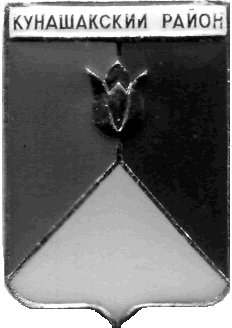 
СОБРАНИЕ ДЕПУТАТОВКУНАШАКСКОГО МУНИЦИПАЛЬНОГО РАЙОНАЧЕЛЯБИНСКОЙ ОБЛАСТИРЕШЕНИЕ2 заседание« 19 »  февраля  2020 г. № 13О внесении изменений в решение Собрания депутатов Кунашакскогомуниципального района от 25.12.2019 г.№ 170«О районном бюджете на 2020год и на плановый период 2021 и 2022годов»В соответствии с Бюджетным Кодексом РФ, Федеральным Законом от 06.10.2003г. № 131-ФЗ «Об общих принципах организации местного самоуправления в Российской Федерации», Уставом Кунашакского муниципального района, Положением о бюджетном процессе в Кунашакском муниципальном районе, утвержденным решением Собрания депутатов от 02.10.2013 года № 95, Собрание депутатов Кунашакского муниципального районаРЕШАЕТ:	1.Внести в решение Собрания депутатов Кунашакского муниципального района от 25.12.2019 г. № 170 «О районном бюджете на 2020 год и на плановый период 2021 и 2022 годов» (далее – решение) изменения согласно приложению.  2. Настоящее решение вступает в силу со дня его подписания и подлежит опубликованию в средствах массовой информации.3. Контроль исполнения данного решения возложить на комиссию по бюджету, налогам и предпринимательству Собрания депутатов Кунашакского муниципального района.ПредседательСобрания депутатов							       А.В. ПлатоновПриложениек решению Собрания депутатовКунашакского муниципального районаот « 19 »  февраля  2020г. № 13Изменения в решение Собрания депутатов Кунашакского муниципального района от 25.12.2019 г. № 170  «О районном бюджете на 2020 год и на плановый период 2021 и 2022 годов»Пункт 1 изложить в следующей редакции:«1. Утвердить основные характеристики районного бюджета на 2020 год:1) прогнозируемый общий объем доходов районного бюджета в сумме 1 511 304,140 тыс. рублей, в том числе безвозмездные поступления от других бюджетов бюджетной системы Российской Федерации в сумме 1 188 609,600 тыс. рублей;2) общий объем расходов районного бюджета в сумме 1 535 287,667 тыс. рублей, в том числе за счет остатков на расчетном счете на 01.01.2019 г. в сумме 23 983, 527 рублей;- объем дефицита районного бюджета в сумме 23 983, 527 рублей.В пункте 4 приложение 2 изложить в следующей редакции, согласно приложению 1.В пункте 5 приложение 4 изложить в следующей редакции, согласно приложению 2.В пункте 8 приложения 6, 7, 8, 9,  10, 11 изложить в следующей редакции, согласно приложению 3, 4, 5, 6, 7, 8.ПредседательСобрания депутатов							       А.В. ПлатоновПриложение 1Приложение 1Приложение 1Реестр источников доходов районного бюджета  на 2020 годРеестр источников доходов районного бюджета  на 2020 годРеестр источников доходов районного бюджета  на 2020 годРеестр источников доходов районного бюджета  на 2020 годРеестр источников доходов районного бюджета  на 2020 годРеестр источников доходов районного бюджета  на 2020 годРеестр источников доходов районного бюджета  на 2020 годНомер 
реестровой 
записиНаименование группы источников доходов бюджетов/наименование источника дохода бюджетаКлассификация доходов бюджетовКлассификация доходов бюджетовНаименование главного администратора доходов бюджетаКод строкиПрогноз доходов бюджетаНомер 
реестровой 
записиНаименование группы источников доходов бюджетов/наименование источника дохода бюджетакоднаименованиеНаименование главного администратора доходов бюджетаКод строкина  2020 год12345610НАЛОГОВЫЕ И НЕНАЛОГОВЫЕ ДОХОДЫНАЛОГОВЫЕ И НЕНАЛОГОВЫЕ ДОХОДЫНАЛОГОВЫЕ И НЕНАЛОГОВЫЕ ДОХОДЫНАЛОГОВЫЕ И НЕНАЛОГОВЫЕ ДОХОДЫ322 694,540  1Налог на доходы физических лиц182 1 01 00000 00 0000 000 НАЛОГОВЫЕ И НЕНАЛОГОВЫЕ ДОХОДЫУправление Федеральной налоговой службы по Челябинской области233 115,300  2Налог на доходы физических лиц182 1 01 02010 01 0000 110Налог на доходы физических лиц с доходов, источником которых является налоговый агент, за исключением доходов, в отношении которых исчисление и уплата налога осуществляются в соответствии со статьями 227, 227.1 и 228 Налогового кодекса Российской ФедерацииУправление Федеральной налоговой службы по Челябинской области230 671,800  3Налог на доходы физических лиц182 1 01 02020 01 0000 110Налог на доходы физических лиц с доходов, полученных от осуществления деятельности физическими лицами, зарегистрированными в качестве индивидуальных предпринимателей, нотариусов, занимающихся частной практикой, адвокатов, учредивших адвокатские кабинеты, и других лиц, занимающихся частной практикой в соответствии со статьей 227 Налогового кодекса Российской ФедерацииУправление Федеральной налоговой службы по Челябинской области1 032,500  4Налог на доходы физических лиц182 1 01 02030 01 0000 110Налог на доходы физических лиц с доходов,  полученных физическими лицами в соответствии со статьей 228 Налогового Кодекса Российской ФедерацииУправление Федеральной налоговой службы по Челябинской области591,400  5Налог на доходы физических лиц182 1 01 02040 01 0000 111Налог на доходы физических лиц в виде фиксированных авансовых платежей с доходов, полученных физическими лицами, являющимися иностранными гражданами, осуществляющими трудовую деятельность по найму на основании патента в соответствии  со статьей 227.1 Налогового кодекса Российской ФедерацииУправление Федеральной налоговой службы по Челябинской области819,600  6Акцизы100 1 03 02000 01 0000 110НАЛОГИ НА ТОВАРЫ (РАБОТЫ, УСЛУГИ), РЕАЛИЗУЕМЫЕ НА ТЕРРИТОРИИ РОССИЙСКОЙ ФЕДЕРАЦИИУправление Федерального казначейства по Челябинской области40 058,940  7Акцизы100 1 03 02230 01 0000 110Доходы от уплаты акцизов на дизельное топливо, подлежащие распределению между бюджетами субъектов Российской Федерации и местными бюджетами с учетом установленных дифференцированных нормативов отчислений в местные бюджетыУправление Федерального казначейства по Челябинской области18 064,910  8Акцизы100 1 03 02240 01 0000 110Доходы от уплаты акцизов на моторные масла для дизельных и (или) карбюраторных (инжекторных) двигателей, подлежащие распределению между бюджетами субъектов Российской Федерации и местными бюджетами с учетом установленных дифференцированных нормативов отчислений в местные бюджетыУправление Федерального казначейства по Челябинской области139,370  9Акцизы100 1 03 02250 01 0000 110Доходы от уплаты акцизов на автомобильный бензин, подлежащие распределению между бюджетами субъектов Российской Федерации и местными бюджетами с учетом установленных дифференцированных нормативов отчислений в местные бюджетыУправление Федерального казначейства по Челябинской области25 063,360  10Акцизы100 1 03 02260 01 0000 110Доходы от уплаты акцизов на прямогонный бензин, подлежащие распределению между бюджетами субъектов Российской Федерации и местными бюджетами с учетом установленных дифференцированных нормативов отчислений в местные бюджетыУправление Федерального казначейства по Челябинской области-3 208,700  11Налог на совокупный доход182 1 05 00000 00 0000 000НАЛОГИ НА СОВОКУПНЫЙ ДОХОДУправление Федеральной налоговой службы по Челябинской области13 805,100  12Налог на совокупный доход182 1 05 01010 01 0000 110Налог, взимаемый с налогоплательщиков, выбравших в качестве объекта налогообложения  доходыУправление Федеральной налоговой службы по Челябинской области10 230,000  13Налог на совокупный доход182 1 05 02010 02 0000 110Единый налог на вмененный доход для отдельных видов деятельностиУправление Федеральной налоговой службы по Челябинской области2 713,900  14Налог на совокупный доход182 1 05 03010 01 0000 110Единый сельскохозяйственный налогУправление Федеральной налоговой службы по Челябинской области285,600  15Налог на совокупный доход182 1 05 04020 02 0000 110Налог, взимаемый в связи с применением патентной системы налогообложения, зачисляемый в бюджеты муниципальных районовУправление Федеральной налоговой службы по Челябинской области575,600  16Налоги, сборы и регулярные платежи за пользование природными ресурсами182 1 07 00000 00 0000 110НАЛОГИ, СБОРЫ И РЕГУЛЯРНЫЕ ПЛАТЕЖИ ЗА ПОЛЬЗОВАНИЕ ПРИРОДНЫМИ РЕСУРСАМИУправление Федеральной налоговой службы по Челябинской области525,200  17Налоги, сборы и регулярные платежи за пользование природными ресурсами182 1 07 01020 01 0000 110Налог на добычу общераспространенных полезных ископаемыхУправление Федеральной налоговой службы по Челябинской области525,200  18Государственная пошлина000 1 08 00000 01 0000 000ГОСУДАРСТВЕННАЯ ПОШЛИНА6 617,900  19Государственная пошлина182 1 08 03010 01 0000 110Государственная пошлина по делам, рассматриваемым в судах общей юрисдикции, мировыми судьями (за исключением Верховного Суда Российской Федерации) Управление Федеральной налоговой службы по Челябинской области3 900,000  20Государственная пошлина188 1 08 06000 01 0000 110Государственная пошлина за совершение действий, связанных с приобретением гражданства Российской Федерации или выходом из гражданства Российской Федерации, а также с въездом в Российскую Федерацию или выездом из Российской ФедерацииГлавное управление Министерства внутренних дел Российской Федерации по Челябинской области150,000  21Государственная пошлина182 1 08 07010 01 0000 110Государственная пошлина за государственную регистрацию юридического лица, физических лиц в качестве индивидуальных предпринимателей, изменений, вносимых в учредительные документы юридического лица, за государственную регистрацию ликвидации юридического лица и другие юридически значимые действияУправление Федеральной налоговой службы по Челябинской области10,000  22Государственная пошлина188 1 08 07100 01 0000 110Государственная пошлина за выдачу и обмен паспорта гражданина Российской Федерации 2,4Главное управление Министерства внутренних дел Российской Федерации по Челябинской области200,000  23Государственная пошлина188 1 08 07141 01 0000 110Государственная пошлина за государственную регистрацию транспортных средств и иные юридически значимые действия уполномоченных федеральных государственных органов, связанные с изменением и выдачей документов на транспортные средства, регистрационных знаков, водительских удостоверенийГлавное управление Министерства внутренних дел Российской Федерации по Челябинской области700,000  24Государственная пошлина321 1 08 07020 01 0000 110Государственная пошлина за государственную регистрацию юридического лица, физических лиц в качестве индивидуальных предпринимателей, изменений, вносимых в учредительные документы юридического лица, за государственную регистрацию ликвидации юридического лица и другие юридически значимые действия Управление Федеральной службы государственной регистрации, кадастра и картографии по Челябинской области1 657,900  25Доходы от использования имущества, находящегося в государственной и муниципальной  собственности000 1 11 00000 00 0000 000ДОХОДЫ ОТ ИСПОЛЬЗОВАНИЯ ИМУЩЕСТВА, НАХОДЯЩЕГОСЯ В ГОСУДАРСТВЕННОЙ И МУНИЦИПАЛЬНОЙ СОБСТВЕННОСТИ7 560,100  26Доходы от использования имущества, находящегося в государственной и муниципальной  собственности772 1 11 05013 05 0000 120Доходы, получаемые в виде арендной платы за земельные участки, государственная собственность на которые не разграничена и которые расположены в границах сельских поселений, а также средства от продажи права на заключение договоров аренды указанных земельных участковУправление имущественных и земельных отношений администрации Кунашакского муниципального района4 100,000  27Доходы от использования имущества, находящегося в государственной и муниципальной   собственности772 1 11 05025 05 0000 120Доходы, получаемые в виде арендной платы, а также средства от продажи права на заключение договоров аренды за земли, находящиеся в собственности муниципальных районов (за исключением земельных участков муниципальных бюджетных и автономных учреждений)Управление имущественных и земельных отношений администрации Кунашакского муниципального района34,700  28Доходы от использования имущества, находящегося в государственной и муниципальной  собственности742 1 11 05035 05 0000 120Доходы от сдачи в аренду имущества, находящегося в оперативном управлении органов управления муниципальных районов и созданных ими учреждений (за исключением имущества муниципальных бюджетных и автономных учреждений)Управление культуры,  молодежной политики и информации администрации Кунашакского муниципального района86,400  29Доходы от использования имущества, находящегося в государственной и муниципальнной  собственности761 1 11 05035 05 0000 120Доходы от сдачи в аренду имущества, находящегося в оперативном управлении органов управления муниципальных районов и созданных ими учреждений (за исключением имущества муниципальных бюджетных и автономных учреждений) Управление образования администрации Кунашакского муниципального района294,000  30Доходы от использования имущества, находящегося в государственной и муниципальнной  собственности772 1 11 05075 05 0000 120Доходы от сдачи в аренду имущества, составляющего казну муниципальных районов (за исключением земельных участков)Управление имущественных и земельных отношений администрации Кунашакского муниципального района2 000,000  31Доходы от использования имущества, находящегося в государственной и муниципальнной  собственности772 1 11 07015 05 0000 120Доходы от перечисления части прибыли, остающейся после уплаты налогов и иных обязательных платежей муниципальных унитарных предприятий, созданных муниципальными районами Управление имущественных и земельных отношений администрации Кунашакского муниципального района1 000,000  32Доходы от использования имущества, находящегося в государственной и муниципальнной  собственности772 1 11 09045 05 0000 120Прочие поступления от использования имущества, находящегося в собственности муниципальных районов (за исключением имущества муниципальных бюджетных и автономных учреждений, а также имущества муниципальных унитарных предприятий, в том числе казенных)Управление имущественных и земельных отношений администрации Кунашакского муниципального района45,000  33Платежи при пользовании природными ресурсами048 1 12 01010 01 0000 120ПЛАТЕЖИ ПРИ ПОЛЬЗОВАНИИ ПРИРОДНЫМИ РЕСУРСАМИУправление Федеральной службы по надзору в сфере природопользования по Челябинской области203,900  34Доходы от оказания платных услуг (работ) и компенсации затрат государства000 1 13 00000 00 0000 000ДОХОДЫ ОТ ОКАЗАНИЯ ПЛАТНЫХ УСЛУГ (РАБОТ) И КОМПЕНСАЦИИ ЗАТРАТ ГОСУДАРСТВА10 526,000  35Доходы от оказания платных услуг (работ) и компенсации затрат государства742 1 13 01995 05 0000 130Прочие доходы от оказания  платных услуг (работ) получателями средств бюджетов муниципальных районовУправление культуры,  молодежной политики и информации администрации Кунашакского муниципального района302,000  36Доходы от оказания платных услуг (работ) и компенсации затрат государства761 1 13 01995 05 0000 130Прочие доходы от оказания  платных услуг (работ) получателями средств бюджетов муниципальных районовУправление образования администрации Кунашакского муниципального района9 968,000  37Доходы от оказания платных услуг (работ) и компенсации затрат государства761 1 13 02995 05 0000 130Прочие доходы от компенсации затрат бюджетов  муниципальных районовУправление образования администрации Кунашакского муниципального района256,000  38Доходы от продажи материальных и нематериальных активов772 1 14 00000 00 0000 000ДОХОДЫ ОТ ПРОДАЖИ МАТЕРИАЛЬНЫХ И НЕМАТЕРИАЛЬНЫХ АКТИВОВУправление имущественных и земельных отношений администрации Кунашакского муниципального района9 090,500  39Доходы от продажи материальных и нематериальных активов772 1 14 02053 05 0000 410Доходы от реализации имущества, находящегося в собственности муниципальных районов (за исключением  движимого имущества муниципальных бюджетных и автономных учреждений, а также имущества муниципальных унитарных предприятий, в том числе казенных), в части реализации основных средств по указанному имуществуУправление имущественных и земельных отношений администрации Кунашакского муниципального района3 805,000  40Доходы от продажи материальных и нематериальных активов772 1 14 06013 05 0000 430Доходы от продажи земельных участков, государственная собственность на которые не разграничена и которые расположены в границах сельских поселенийУправление имущественных и земельных отношений администрации Кунашакского муниципального района5 285,500  41Штрафы, санкции, возмещение ущерба000 1 16 00000 00 0000 000ШТРАФЫ, САНКЦИИ, ВОЗМЕЩЕНИЕ УЩЕРБА1 191,600  42Прочие неналоговые доходы000 1 17 00000 00 0000 000ПРОЧИЕ НЕНАЛОГОВЫЕ ДОХОДЫ0,000  43Безвозмездные поступления000 2 02 00000 00 0000 000БЕЗВОЗМЕЗДНЫЕ ПОСТУПЛЕНИЯ ОТ ДРУГИХ БЮДЖЕТОВ БЮДЖЕТНОЙ СИСТЕМЫ РОССИЙСКОЙ ФЕДЕРАЦИИ1 188 609,600  44Безвозмездные поступления000 2 02 15001 05 0000 150Дотации бюджетам муниципальных районов на выравнивание бюджетной обеспеченности98 223,000  45Безвозмездные поступления000 2 02 15009 05 0000 150Дотации бюджетам муниципальных районов на частичную компенсацию дополнительных расходов на повышение оплаты труда работников бюджетной сферы и иные цели 154 344,800  46Безвозмездные поступления000 2 02 20000 05 0000 150Субсидии бюджетам бюджетной системы Российской Федерации  (межбюджетные субсидии)356 187,900  47Безвозмездные поступления000 2 02 30000 05 0000 150Субвенции бюджетам бюджетной системы Российской Федерации579 853,900  48Безвозмездные поступления000 2 02 40000 05 0000 150Иные межбюджетные трансферты0,000  49Безвозмездные поступления000 2 07 05030 05 0000 150Прочие безвозмездные поступления в бюджеты муниципальных районов0,000  50Возврат остатков000 2 19 00000 05 0000 150ВОЗВРАТ ОСТАТКОВ СУБСИДИЙ, СУБВЕНЦИЙ И ИНЫХ МЕЖБЮДЖЕТНЫХ ТРАНСФЕРТОВ, ИМЕЮЩИХ ЦЕЛЕВОЕ НАЗНАЧЕНИЕ, ПРОШЛЫХ ЛЕТ0,000  ДОХОДЫ БЮДЖЕТА - ВСЕГОДОХОДЫ БЮДЖЕТА - ВСЕГОДОХОДЫ БЮДЖЕТА - ВСЕГОДОХОДЫ БЮДЖЕТА - ВСЕГОДОХОДЫ БЮДЖЕТА - ВСЕГОДОХОДЫ БЮДЖЕТА - ВСЕГО1 511 304,140  Приложение 2Перечень
главных администраторов доходов районного бюджетаПеречень
главных администраторов доходов районного бюджетаПеречень
главных администраторов доходов районного бюджетаПеречень
главных администраторов доходов районного бюджетаПеречень
главных администраторов доходов районного бюджетаПеречень
главных администраторов доходов районного бюджетаКод бюджетной классификации Российской ФедерацииКод бюджетной классификации Российской ФедерацииНаименование главного администратора доходов районного бюджета, кода бюджетной классификации Российской Федерацииглавного администратора доходовдоходов районного бюджетаНаименование главного администратора доходов районного бюджета, кода бюджетной классификации Российской Федерации123007Контрольно-счетная палата Челябинской области0071 16 01153 01 0000 140Административные штрафы, установленные Главой 15 Кодекса Российской Федерации об административных правонарушениях, за административные правонарушения в области финансов, налогов и сборов, страхования, рынка ценных бумаг (за исключением штрафов, указанных в пункте 6 статьи 46 Бюджетного кодекса Российской Федерации), налагаемые мировыми судьями, комиссиями по делам несовершеннолетних и защите их прав40071 16 01193 01 0000 140Административные штрафы, установленные Главой 19 Кодекса Российской Федерации об административных правонарушениях, за административные правонарушения против порядка управления, налагаемые мировыми судьями, комиссиями по делам несовершеннолетних и защите их прав40071 16 10123 01 0000 140Доходы от денежных взысканий (штрафов), поступающие в счет погашения задолженности, образовавшейся до 1 января 2020 года, подлежащие зачислению в бюджет муниципального образования по нормативам, действующим до 1 января 2020 года4008Министерство сельского хозяйства Челябинской области0081 16 01143 01 0000 140Административные штрафы, установленные Главой 14 Кодекса Российской Федерации об административных правонарушениях, за административные правонарушения в области предпринимательской деятельности и деятельности саморегулируемых организаций, налагаемые мировыми судьями, комиссиями по делам несовершеннолетних и защите их прав40081 16 01193 01 0000 140Административные штрафы, установленные Главой 19 Кодекса Российской Федерации об административных правонарушениях, за административные правонарушения против порядка управления, налагаемые мировыми судьями, комиссиями по делам несовершеннолетних и защите их прав40081 16 01203 01 0000 140Административные штрафы, установленные Главой 20 Кодекса Российской Федерации об административных правонарушениях, за административные правонарушения, посягающие на общественный порядок и общественную безопасность, налагаемые мировыми судьями, комиссиями по делам несовершеннолетних и защите их прав40081 16 10123 01 0000 140Доходы от денежных взысканий (штрафов), поступающие в счет погашения задолженности, образовавшейся до 1 января 2020 года, подлежащие зачислению в бюджет муниципального образования по нормативам, действующим до 1 января 2020 года4009Министерство экологии Челябинской области0091 16 10123 01 0000 140Доходы от денежных взысканий (штрафов), поступающие в счет погашения задолженности, образовавшейся до 1 января 2020 года, подлежащие зачислению в бюджет муниципального образования по нормативам, действующим до 1 января 2020 года4011Министерство строительства и  инфраструктуры Челябинской области0111 16 01193 01 0000 140Административные штрафы, установленные Главой 19 Кодекса Российской Федерации об административных правонарушениях, за административные правонарушения против порядка управления, налагаемые мировыми судьями, комиссиями по делам несовершеннолетних и защите их прав40111 16 10123 01 0000 140Доходы от денежных взысканий (штрафов), поступающие в счет погашения задолженности, образовавшейся до 1 января 2020 года, подлежащие зачислению в бюджет муниципального образования по нормативам, действующим до 1 января 2020 года4016Министерство здравоохранения Челябинской области0161 16 07090 05 0000 140Иные штрафы, неустойки, пени, уплаченные в соответствии с законом или договором в случае неисполнения или ненадлежащего исполнения обязательств перед муниципальным органом, (муниципальным казенным учреждением) муниципального района019Министерство имущества и природных ресурсов  Челябинской области0191 16 01071 01 0000 140Административные штрафы, установленные Главой 7 Кодекса Российской Федерации об административных правонарушениях, за административные правонарушения в области охраны собственности, налагаемые судьями федеральных судов, должностными лицами федеральных государственных органов, учреждений, Центрального банка Российской Федерации2, 4034Главное контрольное управление Челябинской области0341 16 01073 01 0000 140Административные штрафы, установленные Главой 7 Кодекса Российской Федерации об административных правонарушениях, за административные правонарушения в области охраны собственности, налагаемые мировыми судьями, комиссиями по делам несовершеннолетних и защите их прав40341 16 01074 01 0000 140Административные штрафы, установленные Главой 7 Кодекса Российской Федерации об административных правонарушениях, за административные правонарушения в области охраны собственности, выявленные должностными лицами органов муниципального контроля40341 16 01153 01 0000 140Административные штрафы, установленные Главой 15 Кодекса Российской Федерации об административных правонарушениях, за административные правонарушения в области финансов, налогов и сборов, страхования, рынка ценных бумаг (за исключением штрафов, указанных в пункте 6 статьи 46 Бюджетного кодекса Российской Федерации), налагаемые мировыми судьями, комиссиями по делам несовершеннолетних и защите их прав40341 16 10123 01 0000 140Доходы от денежных взысканий (штрафов), поступающие в счет погашения задолженности, образовавшейся до 1 января 2020 года, подлежащие зачислению в бюджет муниципального образования по нормативам, действующим до 1 января 2020 года4048Управление Федеральной службы по надзору в сфере природопользования по Челябинской области048112 01010 01 0000 120Плата за выбросы загрязняющих веществ в атмосферный воздух стационарными объектами 2,4048112 01030 01 0000 120Плата за сбросы загрязняющих веществ в водные объекты 2,4048112 01040 01 0000 120Плата за размещение отходов производства и потребления 2,40481 16 01082 01 0000 140Административные штрафы, установленные Главой 8 Кодекса Российской Федерации об административных правонарушениях, за административные правонарушения в области охраны окружающей среды и природопользования, налагаемые должностными лицами органов исполнительной власти субъектов Российской Федерации, учреждениями субъектов Российской Федерации2,4076Отдел государственного контроля, надзора, охраны водных биологических ресурсов и среды их обитания по Челябинской области 0761 16 01081 01 0000 140Административные штрафы, установленные Главой 8 Кодекса Российской Федерации об административных правонарушениях, за административные правонарушения в области охраны окружающей среды и природопользования, налагаемые судьями федеральных судов, должностными лицами федеральных государственных органов, учреждений, Центрального банка Российской Федерации40761 16 11050 01 0000 140Платежи по искам о возмещении вреда, причиненного окружающей среде, а также платежи, уплачиваемые при добровольном возмещении вреда, причиненного окружающей среде (за исключением вреда, причиненного окружающей среде на особо охраняемых природных территориях), подлежащие зачислению в бюджет муниципального образования40761 16 01201 01 0000 140Административные штрафы, установленные Главой 20 Кодекса Российской Федерации об административных правонарушениях, за административные правонарушения, посягающие на общественный порядок и общественную безопасность, налагаемые судьями федеральных судов, должностными лицами федеральных государственных органов, учреждений, Центрального банка Российской Федерации2,40761 16 07090 05 0000 140Иные штрафы, неустойки, пени, уплаченные в соответствии с законом или договором в случае неисполнения или ненадлежащего исполнения обязательств перед муниципальным органом, (муниципальным казенным учреждением) муниципального района20761 16 10123 01 0000 140Доходы от денежных взысканий (штрафов), поступающие в счет погашения задолженности, образовавшейся до 1 января 2020 года, подлежащие зачислению в бюджет муниципального образования по нормативам, действующим до 1 января 2020 года4081Управление Федеральной службы по ветеринарному и фитосанитарному надзору по Челябинской области0811 16 07090 05 0000 140Иные штрафы, неустойки, пени, уплаченные в соответствии с законом или договором в случае неисполнения или ненадлежащего исполнения обязательств перед муниципальным органом, (муниципальным казенным учреждением) муниципального района20811 16 10123 01 0000 140Доходы от денежных взысканий (штрафов), поступающие в счет погашения задолженности, образовавшейся до 1 января 2020 года, подлежащие зачислению в бюджет муниципального образования по нормативам, действующим до 1 января 2020 года4100Управление Федерального казначейства по Челябинской области1001 03 02230 01 0000 110Доходы от уплаты акцизов на дизельное топливо, подлежащие распределению между бюджетами субъектов Российской Федерации и местными бюджетами с учетом установленных дифференцированных нормативов отчислений в местные бюджеты1001 03 02240 01 0000 110Доходы от уплаты акцизов на моторные масла для дизельных и (или) карбюраторных (инжекторных) двигателей, подлежащие распределению между бюджетами субъектов Российской Федерации и местными бюджетами с учетом установленных дифференцированных нормативов отчислений в местные бюджеты1001 03 02250 01 0000 110Доходы от уплаты акцизов на автомобильный бензин, подлежащие распределению между бюджетами субъектов Российской Федерации и местными бюджетами с учетом установленных дифференцированных нормативов отчислений в местные бюджеты1001 03 02260 01 0000 110Доходы от уплаты акцизов на прямогонный бензин, подлежащие распределению между бюджетами субъектов Российской Федерации и местными бюджетами с учетом установленных дифференцированных нормативов отчислений в местные бюджеты161Управление Федеральной антимонопольной службы по Челябинской области1611 16 01073 01 0000 140Административные штрафы, установленные Главой 7 Кодекса Российской Федерации об административных правонарушениях, за административные правонарушения в области охраны собственности, налагаемые мировыми судьями, комиссиями по делам несовершеннолетних и защите их прав41611 16 01074 01 0000 140Административные штрафы, установленные Главой 7 Кодекса Российской Федерации об административных правонарушениях, за административные правонарушения в области охраны собственности, выявленные должностными лицами органов муниципального контроля41611 16 10061 05 0000 140Платежи в целях возмещения убытков, причиненных уклонением от заключения с муниципальным органом муниципального района (муниципальным казенным учреждением) муниципального контракта (за исключением муниципального контракта, финансируемого за счет средств муниципального дорожного фонда)1611 16 10123 01 0000 140Доходы от денежных взысканий (штрафов), поступающие в счет погашения задолженности, образовавшейся до 1 января 2020 года, подлежащие зачислению в бюджет муниципального образования по нормативам, действующим до 1 января 2020 года4182Управление Федеральной налоговой службы по Челябинской области1821 01 02010 01 0000 110Налог на доходы физических лиц с доходов, источником которых является налоговый агент, за исключением, в отношении которых исчисление и уплата налога осуществляются в соответствии со статьями 227,227.1 и 228 Налогового кодекса Российской Федерации 2,41821 01 02020 01 0000 110Налог на доходы физических лиц с доходов, полученных от осуществления деятельности физическими лицами, зарегистрированными в качестве индивидуальных предпринимателей, нотариусов, занимающихся частной практикой, адвокатов, учредивших адвокатские кабинеты, и других лиц, занимающихся частной практикой в соответствии со статьей 227 Налогового кодекса Российской Федерации2,41821 01 02030 01 0000 110Налог на доходы физических лиц с доходов, полученных физическими лицами в соответствии со статьей 228 Налогового кодекса Российской Федерации 2,41821 01 02040 01 0000 110Налог на доходы физических лиц в виде фиксированных авансовых платежей с доходов, полученных физическими лицами, являющимися иностранными гражданами, осуществляющими трудовую деятельность по найму на основании патента в соответствии со статьей 227.1 Налогового кодекса Российской Федерации 2,41821 05 01010 00 0000 110Налог, взимаемый в связи с применением упрощенной системы налогообложения 21821 05 02010 02 0000 110Единый налог на вмененный доход для отдельных видов деятельности 21821 05 02020 02 0000 110Единый налог на вмененный доход для отдельных видов деятельности (за налоговые периоды, истекшие до 1 января 2011 года) 21821 05 03010 01 0000 110Единый сельскохозяйственный налог 2,41821 05 03020 01 0000 110Единый сельскохозяйственный налог (за налоговые периоды, истекшие до 1 января 2011 года) 2,41821 05 04020 02 0000 110Налог, взимаемый в связи с применением патентной системы налогообложения, зачисляемый в бюджеты муниципальных районов 21821 07 01020 01 0000 110Налог на добычу общераспространенных полезных ископаемых 2,41821 07 01030 01 0000 110Налог на добычу прочих полезных ископаемых (за исключением полезных ископаемых в виде природных алмазом) 2,41821 08 03010 01 0000 110Государственная пошлина по делам, рассматриваемым в судах общей юрисдикции, мировыми судьями (за исключением Верховного Суда Российской Федерации) 2,41821 08 07010 01 0000 110Государственная пошлина за государственную регистрацию юридического лица, физических лиц в качестве индивидуальных предпринимателей, изменений, вносимых в учредительные документы юридического лица, за государственную регистрацию ликвидации юридического лица и другие юридически значимые действия 2,41821 09 07033 05 0000 110Целевые сборы граждан и предприятий, учреждений, организаций на содержание милиции, на благоустройство территорий, на нужды образования и другие цели, мобилизуемые на территориях муниципальных районов1821 16 05160 01 0000 140Штрафы за налоговые правонарушения, установленные Главой 16 Налогового кодекса Российской Федерации2,41821 16 01153 01 0000 140Административные штрафы, установленные Главой 15 Кодекса Российской Федерации об административных правонарушениях, за административные правонарушения в области финансов, налогов и сборов, страхования, рынка ценных бумаг (за исключением штрафов, указанных в пункте 6 статьи 46 Бюджетного кодекса Российской Федерации), налагаемые мировыми судьями, комиссиями по делам несовершеннолетних и защите их прав2,41821 16 01141 01 0000 140Административные штрафы, установленные Главой 14 Кодекса Российской Федерации об административных правонарушениях, за административные правонарушения в области предпринимательской деятельности и деятельности саморегулируемых организаций, налагаемые судьями федеральных судов, должностными лицами федеральных государственных органов, учреждений, Центрального банка Российской Федерации2,41821 16 10123 01 0000 140Доходы от денежных взысканий (штрафов), поступающие в счет погашения задолженности, образовавшейся до 1 января 2020 года, подлежащие зачислению в бюджет муниципального образования по нормативам, действующим до 1 января 2020 года4188Главное управление Министерства внутренних дел Российской Федерации по Челябинской области1881 08 06000 01 0000 110Государственная пошлина за совершение действий, связанных с приобретением гражданства Российской Федерации или выходом из гражданства Российской Федерации, а также с въездом в Российскую Федерацию или выездом из Российской Федерации  2,41881 08 07100 01 0000 110Государственная пошлина за выдачу и обмен паспорта гражданина Российской Федерации 2,41881 08 07141 01 0000 110Государственная пошлина за государственную регистрацию транспортных средств и иные юридически значимые действия уполномоченных федеральных государственных органов, связанные с изменением и выдачей документов на транспортные средства, регистрационных знаков, водительских удостоверений2,41881 16 01132 01 0000 140Административные штрафы, установленные Главой 13 Кодекса Российской Федерации об административных правонарушениях, за административные правонарушения в области связи и информации, налагаемые должностными лицами органов исполнительной власти субъектов Российской Федерации, учреждениями субъектов Российской Федерации2,41881 16 30014 01 0000 140Денежные взыскания (штрафы) за нарушение правил перевозки крупногабаритных и тяжеловесных грузов по автомобильным дорогам общего пользования местного значения муниципальных районов 2,41881 16 30030 01 0000 140Прочие денежные взыскания (штрафы) за правонарушения в области дорожного движения2,41881 16 01201 01 0000 140Административные штрафы, установленные Главой 20 Кодекса Российской Федерации об административных правонарушениях, за административные правонарушения, посягающие на общественный порядок и общественную безопасность, налагаемые судьями федеральных судов, должностными лицами федеральных государственных органов, учреждений, Центрального банка Российской Федерации2,41881 16 07090 05 0000 140Иные штрафы, неустойки, пени, уплаченные в соответствии с законом или договором в случае неисполнения или ненадлежащего исполнения обязательств перед муниципальным органом, (муниципальным казенным учреждением) муниципального района21881 16 10123 01 0000 140Доходы от денежных взысканий (штрафов), поступающие в счет погашения задолженности, образовавшейся до 1 января 2020 года, подлежащие зачислению в бюджет муниципального образования по нормативам, действующим до 1 января 2020 года4321Управление Федеральной службы государственной регистрации, кадастра и картографии по Челябинской области3211 08 07020 01 0000 110Государственная пошлина за государственную регистрацию прав, ограничений (обременений) прав на недвижимое имущество и сделок с ним 2,43211 16 01081 01 0000 140Административные штрафы, установленные Главой 8 Кодекса Российской Федерации об административных правонарушениях, за административные правонарушения в области охраны окружающей среды и природопользования, налагаемые судьями федеральных судов, должностными лицами федеральных государственных органов, учреждений, Центрального банка Российской Федерации2,43211 16 01201 01 0000 140	Административные штрафы, установленные Главой 20 Кодекса Российской Федерации об административных правонарушениях, за административные правонарушения, посягающие на общественный порядок и общественную безопасность, налагаемые судьями федеральных судов, должностными лицами федеральных государственных органов, учреждений, Центрального банка Российской Федерации2,43211 16 10123 01 0000 140Доходы от денежных взысканий (штрафов), поступающие в счет погашения задолженности, образовавшейся до 1 января 2020 года, подлежащие зачислению в бюджет муниципального образования по нормативам, действующим до 1 января 2020 года4322Управление Федеральной службы судебных приставов по Челябинской области3221 16 10032 05 0000 140Прочее возмещение ущерба, причиненного муниципальному имуществу муниципального района (за исключением имущества, закрепленного за муниципальными бюджетными (автономными) учреждениями, унитарными предприятиями)415Прокуратура  Челябинской области4151 16 07090 05 0000 140Иные штрафы, неустойки, пени, уплаченные в соответствии с законом или договором в случае неисполнения или ненадлежащего исполнения обязательств перед муниципальным органом, (муниципальным казенным учреждением) муниципального района4151 16 10123 01 0000 140Доходы от денежных взысканий (штрафов), поступающие в счет погашения задолженности, образовавшейся до 1 января 2020 года, подлежащие зачислению в бюджет муниципального образования по нормативам, действующим до 1 января 2020 года4741Управление культуры, спорта, молодежной политики и информации администрации Кунашакского муниципального района7411 11 05035 05 0000 120Доходы от сдачи в аренду имущества, находящегося в оперативном управлении органов управления муниципальных районов и созданных ими учреждений (за исключением имущества муниципальных бюджетных и автономных учреждений) 37411 13 01995 05 0000 130Прочие доходы от оказания  платных услуг (работ) получателями средств бюджетов муниципальных районов7411 13 02995 05 0000 130Прочие доходы от компенсации затрат бюджетов  муниципальных районов7411 17 01050 05 0000 180Невыясненные поступления, зачисляемые в бюджеты муниципальных районов7411 17 05050 05 0000 180Прочие неналоговые доходы бюджетов муниципальных районов7412 02 25467 05 0000 150Субсидии бюджетам муниципальных районов на обеспечение развития и укрепления материально-технической базы домов культуры в населенных пунктах с числом жителей до 50 тысяч человек7412 02 25519 05 0000 150Субсидия бюджетам муниципальных районов на поддержку отрасли культуры7412 02 29999 05 0000 150Прочие субсидии бюджетам муниципальных районов7412 04 05099 05 0000 150Прочие безвозмездные поступления от негосударственных организаций в бюджеты муниципальных районов7412 07 05030 05 0000 150Прочие безвозмездные поступления в бюджеты муниципальных районов7412 19 60010 05 0000 150Возврат прочих остатков субсидий, субвенций и иных межбюджетных трансфертов, имеющих целевое назначение, прошлых лет из бюджетов муниципальных районов742Муниципальное учреждение «Управление культуры, молодежной политики и информации администрации Кунашакского муниципального района»7421 11 05035 05 0000 120Доходы от сдачи в аренду имущества, находящегося в оперативном управлении органов управления муниципальных районов и созданных ими учреждений (за исключением имущества муниципальных бюджетных и автономных учреждений) 37421 13 01995 05 0000 130Прочие доходы от оказания  платных услуг (работ) получателями средств бюджетов муниципальных районов7421 13 02995 05 0000 130Прочие доходы от компенсации затрат бюджетов  муниципальных районов7421 16 07090 05 0000 140Иные штрафы, неустойки, пени, уплаченные в соответствии с законом или договором в случае неисполнения или ненадлежащего исполнения обязательств перед муниципальным органом, (муниципальным казенным учреждением) муниципального района7421 17 01050 05 0000 180Невыясненные поступления, зачисляемые в бюджеты муниципальных районов7421 17 05050 05 0000 180Прочие неналоговые доходы бюджетов муниципальных районов7422 02 25467 05 0000 150Субсидии бюджетам муниципальных районов на обеспечение развития и укрепления материально-технической базы домов культуры в населенных пунктах с числом жителей до 50 тысяч человек7422 02 25519 05 0000 150Субсидия бюджетам муниципальных районов на поддержку отрасли культуры7422 02 29999 05 0000 150Прочие субсидии бюджетам муниципальных районов7422 04 05099 05 0000 150Прочие безвозмездные поступления от негосударственных организаций в бюджеты муниципальных районов7422 07 05030 05 0000 150Прочие безвозмездные поступления в бюджеты муниципальных районов7422 19 60010 05 0000 150Возврат прочих остатков субсидий, субвенций и иных межбюджетных трансфертов, имеющих целевое назначение, прошлых лет из бюджетов муниципальных районов743Муниципальное учреждение «Управление по физической культуре, спорту и туризму  Администрации Кунашакского муниципального района»7431 11 05035 05 0000 120Доходы от сдачи в аренду имущества, находящегося в оперативном управлении органов управления муниципальных районов и созданных ими учреждений (за исключением имущества муниципальных бюджетных и автономных учреждений) 37431 13 01995 05 0000 130Прочие доходы от оказания  платных услуг (работ) получателями средств бюджетов муниципальных районов7431 13 02995 05 0000 130Прочие доходы от компенсации затрат бюджетов  муниципальных районов7431 16 07090 05 0000 140Иные штрафы, неустойки, пени, уплаченные в соответствии с законом или договором в случае неисполнения или ненадлежащего исполнения обязательств перед муниципальным органом, (муниципальным казенным учреждением) муниципального района7431 17 01050 05 0000 180Невыясненные поступления, зачисляемые в бюджеты муниципальных районов7431 17 05050 05 0000 180Прочие неналоговые доходы бюджетов муниципальных районов7432 02 25228 05 0000 150Субсидии бюджетам муниципальных районов на оснащение объектов спортивной инфраструктуры спортивно-технологическим оборудованием7432 02 29999 05 0000 150Прочие субсидии бюджетам муниципальных районов7432 07 05030 05 0000 150Прочие безвозмездные поступления в бюджеты муниципальных районов7432 19 60010 05 0000 150Возврат прочих остатков субсидий, субвенций и иных межбюджетных трансфертов, имеющих целевое назначение, прошлых лет из бюджетов муниципальных районов760Управление по жилищно-коммунальному хозяйству, строительству и энергообеспечению администрации Кунашакского муниципального района7601 13 02995 05 0000 130Прочие доходы от компенсации затрат бюджетов  муниципальных районов7601 16 07090 05 0000 140Иные штрафы, неустойки, пени, уплаченные в соответствии с законом или договором в случае неисполнения или ненадлежащего исполнения обязательств перед муниципальным органом, (муниципальным казенным учреждением) муниципального района7601 17 01050 05 0000 180Невыясненные поступления, зачисляемые в бюджеты муниципальных районов7601 17 05050 05 0000 180Прочие неналоговые доходы бюджетов муниципальных районов 7602 02 20041 05 0000 150Субсидии бюджетам муниципальных районов на строительство, модернизацию, ремонт и содержание автомобильных дорог общего пользования, в том числе дорог в поселениях (за исключением автомобильных дорог федерального значения)7602 02 20298 05 0000 150Субсидии бюджетам муниципальных районов на обеспечение мероприятий по капитальному ремонту многоквартирных домов за счет средств, поступивших от государственной корпорации - Фонда содействия реформированию жилищно–коммунального хозяйства7602 02 20299 05 0000 150Субсидии бюджетам муниципальных районов на обеспечение мероприятий по переселению граждан из аварийного жилищного фонда, в том числе переселению граждан из аварийного жилищного фонда с учетом необходимости развития малоэтажного жилищного строительства, за счет средств, поступивших от государственной корпорации - Фонда содействия реформированию жилищно-коммунального хозяйства7602 02 20301 05 0000 150Субсидии бюджетам муниципальных районов на обеспечение мероприятий по капитальному ремонту многоквартирных домов за счет средств бюджетов7602 02 20302 05 0000 150Субсидии бюджетам муниципальных районов на обеспечение мероприятий по переселению граждан из аварийного жилищного фонда, в том числе переселению граждан из аварийного жилищного фонда с учетом необходимости развития малоэтажного жилищного строительства, за счет средств бюджетов7602 02 25243 05 0000 150Субсидии бюджетам муниципальных районов на строительство и реконструкцию (модернизацию) объектов питьевого водоснабжения7602 02 25467 05 0000 150Субсидии бюджетам муниципальных районов на обеспечение развития и укрепления материально-технической базы домов культуры в населенных пунктах с числом жителей до 50 тысяч человек7602 02 25497 05 0000 150Субсидии бюджетам муниципальных районов на реализацию мероприятий по обеспечению жильем молодых семей7602 02 25520 05 0000 150Субсидии бюджетам муниципальных районов на реализацию мероприятий по созданию в субъектах Российской Федерации новых мест в общеобразовательных организациях7602 02 25555 05 0000 150Субсидии бюджетам муниципальных районов на реализацию программ формирования современной городской среды7602 02 27112 05 0000 150Субсидии бюджетам муниципальных районов на софинансирование капитальных вложений в объекты муниципальной собственности7602 02 29999 05 0000 150Прочие субсидии бюджетам муниципальных районов7602 02 39999 05 0000 150Прочие субвенции  бюджетам муниципальных районов7602 07 05030 05 0000 150Прочие безвозмездные поступления в бюджеты муниципальных районов7602 19 60010 05 0000 150Возврат прочих остатков субсидий, субвенций и иных межбюджетных трансфертов, имеющих целевое назначение, прошлых лет из бюджетов муниципальных районов761Управление образования администрации Кунашакского муниципального района7611 11 05035 05 0000 120Доходы от сдачи в аренду имущества, находящегося в оперативном управлении органов управления муниципальных районов и созданных ими учреждений (за исключением имущества муниципальных бюджетных и автономных учреждений) 37611 13 01995 05 0000 130Прочие доходы от оказания  платных услуг (работ) получателями средств бюджетов муниципальных районов7611 13 02995 05 0000 130Прочие доходы от компенсации затрат бюджетов муниципальных районов7611 17 01050 05 0000 180Невыясненные поступления, зачисляемые в бюджеты муниципальных районов7611 17 05050 05 0000 180Прочие неналоговые доходы бюджетов муниципальных районов7612 02 25097 05 0000 150Субсидии бюджетам муниципальных районов на создание в общеобразовательных организациях, расположенных в сельской местности, условий для занятий физической культурой и спортом7612 02 27112 05 0000 150Субсидии бюджетам муниципальных районов на софинансирование капитальных вложений в объекты муниципальной собственности7612 02 29999 05 0000 150Прочие субсидии бюджетам муниципальных районов7612 02 30021 05 0000 150Субвенции бюджетам муниципальных районов на ежемесячное денежное вознаграждение за классное руководство7612 02 30024 05 0000 150Субвенции бюджетам муниципальных районов на выполнение передаваемых полномочий субъектов Российской Федерации7612 02 30029 05 0000 150Субвенции бюджетам муниципальных районов на компенсацию части платы, взимаемой с родителей (законных представителей) за присмотр и уход за детьми, посещающими образовательные организации, реализующие образовательные программы дошкольного образования7612 02 39999 05 0000 150Прочие субвенции  бюджетам муниципальных районов7612 02 49999 05 0000 150Прочие межбюджетные трансферты, передаваемые бюджетам муниципальных районов7612 07 05030 05 0000 150Прочие безвозмездные поступления в бюджеты муниципальных районов7612 19 60010 05 0000 150Возврат прочих остатков субсидий, субвенций и иных межбюджетных трансфертов, имеющих целевое назначение, прошлых лет из бюджетов муниципальных районов762Администрация Кунашакского муниципального района 7621 13 02995 05 0000 130Прочие доходы от компенсации затрат бюджетов  муниципальных районов7621 16 07090 05 0000 140Иные штрафы, неустойки, пени, уплаченные в соответствии с законом или договором в случае неисполнения или ненадлежащего исполнения обязательств перед муниципальным органом, (муниципальным казенным учреждением) муниципального района7621 17 01050 05 0000 180Невыясненные поступления, зачисляемые в бюджеты муниципальных районов7621 17 05050 05 0000 180Прочие неналоговые доходы бюджетов муниципальных районов7622 02 27112 05 0000 150Субсидии бюджетам муниципальных районов на софинансирование капитальных вложений в объекты муниципальной собственности7622 02 29999 05 0000 150Прочие субсидии бюджетам муниципальных районов7622 02 30024 05 0000 150Субвенции бюджетам муниципальных районов на выполнение передаваемых полномочий субъектов Российской Федерации7622 02 35930 05 0000 150Субвенции бюджетам муниципальных районов на государственную регистрацию актов гражданского состояния7622 02 35120 05 0000 150Субвенции бюджетам муниципальных районов на осуществление полномочий по составлению (изменению) списков кандидатов в присяжные заседатели федеральных судов общей юрисдикции в Российской Федерации7622 02 39999 05 0000 150Прочие субвенции бюджетам муниципальных районов7622 19 25064 05 0000 150Возврат остатков субсидий на государственную поддержку малого и среднего предпринимательства, включая крестьянские (фермерские) хозяйства, из бюджетов муниципальных районов7622 19 60010 05 0000 150Возврат прочих остатков субсидий, субвенций и иных межбюджетных трансфертов, имеющих целевое назначение, прошлых лет из бюджетов муниципальных районов763Финансовое управление администрации Кунашакского муниципального района7631 13 02995 05 0000 130Прочие доходы от компенсации затрат бюджетов муниципальных районов7631 16 07090 05 0000 140Иные штрафы, неустойки, пени, уплаченные в соответствии с законом или договором в случае неисполнения или ненадлежащего исполнения обязательств перед муниципальным органом, (муниципальным казенным учреждением) муниципального района7631 17 01050 05 0000 180Невыясненные поступления, зачисляемые в бюджеты муниципальных районов7631 17 05050 05 0000 180Прочие неналоговые доходы бюджетов муниципальных районов7632 02 15001 05 0000 150Дотации бюджетам муниципальных районов на выравнивание бюджетной обеспеченности из бюджета субъекта Российской Федерации7632 02 15002 05 0000 150Дотации бюджетам муниципальных районов на поддержку мер по обеспечению сбалансированности бюджетов7632 02 15009 05 0000 150Дотации бюджетам муниципальных районов на частичную компенсацию дополнительных расходов на повышение оплаты труда работников бюджетной сферы и иные цели7632 02 19999 05 0000 150Прочие дотации бюджетам муниципальных районов7632 02 20041 05 0000 150Субсидии бюджетам муниципальных районов на строительство, модернизацию, ремонт и содержание автомобильных дорог общего пользования, в том числе дорог в поселениях (за исключением автомобильных дорог федерального значения)7632 02 27112 05 0000 150Субсидии бюджетам муниципальных районов на софинансирование капитальных вложений в объекты муниципальной собственности7632 02 29999 05 0000 150Прочие субсидии бюджетам муниципальных районов7632 02 30024 05 0000 150Субвенции бюджетам муниципальных  районов на выполнение передаваемых полномочий субъектов Российской Федерации7632 02 35118 05 0000 150Субвенции бюджетам муниципальных районов на осуществление первичного воинского учета на территориях, где отсутствуют военные комиссариаты7632 02 35930 05 0000 150Субвенции бюджетам муниципальных районов на государственную регистрацию актов гражданского состояния7632 02 39999 05 0000 150Прочие субвенции бюджетам муниципальных районов7632 07 05030 05 0000 150Прочие безвозмездные поступления в бюджеты муниципальных районов7632 08 05000 05 0000 150Перечисления из бюджетов муниципальных районов (в бюджеты муниципальных районов) для осуществления возврата (зачета) излишне уплаченных или излишне взысканных сумм налогов, сборов и иных платежей, а также сумм процентов за несвоевременное осуществление такого возврата и процентов, начисленных на излишне взысканные суммы7632 18 60010 05 0000 150Доходы бюджетов муниципальных районов от возврата прочих остатков субсидий, субвенций и иных межбюджетных трансфертов, имеющих целевое назначение, прошлых лет из бюджетов поселений7632 19 60010 05 0000 150Возврат прочих остатков субсидий, субвенций и иных межбюджетных трансфертов, имеющих целевое назначение, прошлых лет из бюджетов муниципальных районов766Контрольное управление администрации Кунашакского муниципального района7661 13 02995 05 0000 130Прочие доходы от компенсации затрат бюджетов муниципальных районов7661 16 07090 05 0000 140Иные штрафы, неустойки, пени, уплаченные в соответствии с законом или договором в случае неисполнения или ненадлежащего исполнения обязательств перед муниципальным органом, (муниципальным казенным учреждением) муниципального района7661 17 01050 05 0000 180Невыясненные поступления, зачисляемые в бюджеты муниципальных районов768Управление социальной защиты населения администрации Кунашакского муниципального района Челябинской области7681 13 02995 05 0000 130Прочие доходы от компенсации затрат бюджетов муниципальных районов7681 17 01050 05 0000 180Невыясненные поступления, зачисляемые в бюджеты муниципальных районов7681 1705050 05 0000 180Прочие неналоговые доходы бюджетов муниципальных районов7682 02 29999 05 0000 150Прочие субсидии бюджетам муниципальных районов7682 02 35084 05 0000 150Субвенции бюджетам муниципальных районов на осуществление ежемесячной денежной выплаты, назначаемой в случае рождения третьего ребенка или последующих детей до достижения ребенком возраста трех лет7682 02 35250 05 0000 150Субвенции бюджетам муниципальных районов на оплату жилищно-коммунальных услуг отдельным категориям граждан7682 02 35220 05 0000 150Субвенции бюджетам муниципальных районов на осуществление переданного полномочия Российской Федерации по осуществлению ежегодной денежной выплаты лицам, награжденным нагрудным знаком «Почетный донор России»7682 02 35280 05 0000 150Субвенции бюджетам муниципальных районов на выплаты инвалидам компенсаций страховых премий по договорам обязательного страхования гражданской ответственности владельцев транспортных средств7682 02 30013 05 0000 150Субвенции бюджетам муниципальных районов на обеспечение мер социальной поддержки реабилитированных лиц и лиц, признанных пострадавшими от политических репрессий7682 02 30022 05 0000 150Субвенции бюджетам муниципальных районов на предоставление гражданам субсидий на оплату жилого помещения и коммунальных услуг7682 02 30024 05 0000 150Субвенции бюджетам муниципальных районов на выполнение передаваемых полномочий субъектов Российской Федерации7682 02 30027 05 0000 150Субвенции бюджетам муниципальных районов на содержание ребенка в семье опекуна и приемной семье, а также вознаграждение, причитающееся приемному родителю7682 02 35380 05 0000 150Субвенции бюджетам муниципальных районов на выплату государственных пособий лицам, не подлежащим обязательному социальному страхованию на случай временной нетрудоспособности и в связи с материнством, и лицам, уволенным в связи с ликвидацией организаций (прекращением деятельности, полномочий физическими лицами)7682 02 35137 05 0000 150Субвенции бюджетам муниципальных районов на осуществление переданных полномочий Российской Федерации по предоставлению отдельных мер социальной поддержки граждан, подвергшихся воздействию радиации7682 02 35462 05 0000 150Субвенции бюджетам муниципальных районов на компенсацию отдельным категориям граждан оплаты взноса на капитальный ремонт общего имущества в многоквартирном доме7682 02 39999 05 0000 150Прочие субвенции бюджетам муниципальных районов7682 07 05030 05 0000 150Прочие безвозмездные поступления в бюджеты муниципальных районов7682 19 35137 05 0000 150Возврат остатков субвенций на осуществление переданных полномочий Российской Федерации по предоставлению отдельных мер социальной поддержки граждан, подвергшихся воздействию радиации, из бюджетов муниципальных районов7682 19 35380 05 0000 150Возврат остатков субвенций на выплату государственных пособий лицам, не подлежащим обязательному социальному страхованию на случай временной нетрудоспособности и в связи с материнством, и лицам, уволенным в связи с ликвидацией организаций (прекращением деятельности, полномочий физическими лицами), в соответствии с Федеральным законом от 19 мая 1995 года N 81-ФЗ "О государственных пособиях гражданам, имеющим детей" из бюджетов муниципальных районов7682 19 60010 05 0000 150Возврат прочих остатков субсидий, субвенций и иных межбюджетных трансфертов, имеющих целевое назначение, прошлых лет из бюджетов муниципальных районов770Контрольно-ревизионная комиссия Кунашакского муниципального района 7701 13 02995 05 0000 130Прочие доходы от компенсации затрат бюджетов муниципальных районов7701 16 07090 05 0000 140Иные штрафы, неустойки, пени, уплаченные в соответствии с законом или договором в случае неисполнения или ненадлежащего исполнения обязательств перед муниципальным органом, (муниципальным казенным учреждением) муниципального района7701 17 01050 05 0000 180Невыясненные поступления, зачисляемые в бюджеты муниципальных районов771Собрание депутатов Кунашакского муниципального района 7711 13 02995 05 0000 130Прочие доходы от компенсации затрат бюджетов муниципальных районов7711 17 01050 05 0000 180Невыясненные поступления, зачисляемые в бюджеты муниципальных районов7712 07 05030 05 0000 150Прочие безвозмездные поступления в бюджеты муниципальных районов772Управление имущественных и земельных отношений администрации Кунашакского муниципального района7721 08 07150 01 0000 110Государственная пошлина за выдачу разрешения на установку рекламной конструкции 7721 11 05013 05 0000 120Доходы, получаемые в виде арендной платы за земельные участки, государственная собственность на которые не разграничена и которые расположены в границах сельских поселений и межселенных территорий муниципальных районов, а также средства от продажи права на заключение договоров аренды указанных земельных участков 37721 11 05025 05 0000 120Доходы, получаемые в виде арендной платы, а также средства от продажи права на заключение договоров аренды земли, находящиеся в собственности муниципальных районов (за исключением земельных участков муниципальных  бюджетных и автономных учреждений) 37721 11 05035 05 0000 120Доходы от сдачи в аренду имущества, находящегося в оперативном управлении органов управления муниципальных районов и созданных ими учреждений (за исключением имущества муниципальных бюджетных и автономных учреждений) 37721 11 05075 05 0000 120Доходы от сдачи в аренду имущества, составляющего казну муниципальных районов (за исключением земельных участков)  3772 1 11 07015 05 0000 120Доходы от перечисления части прибыли, остающейся после уплаты налогов и иных обязательных платежей муниципальных унитарных предприятий, созданных муниципальными районами 37721 11 08050 05 0000 120Средства, получаемые от передачи имущества, находящегося в собственности муниципальных районов (за исключением имущества муниципальных бюджетных и автономных учреждений, а также имущества муниципальных унитарных предприятий, в том числе казенных), в залог, в доверительное управление7721 11 09045 05 0000 120Прочие поступления от использования имущества, находящегося в собственности муниципальных районов ( за исключением имущества муниципальных  бюджетных и автономных учреждений, а также имущества  муниципальных унитарных предприятий, в том числе казенных) 3 7721 13 02995 05 0000 130Прочие доходы от компенсации затрат бюджетов муниципальных районов7721 14 01050 05 0000 410Доходы от продажи квартир, находящихся в собственности муниципальных районов7721 14 02052 05 0000 410Доходы от реализации имущества, находящегося в оперативном управлении учреждений, находящихся в ведении органов управления муниципальных районов (за исключением имущества муниципальных бюджетных и автономных учреждений), в части реализации основных средств по указанному имуществу 37721 14 02052 05 0000 440Доходы от реализации имущества, находящегося в оперативном управлении учреждений, находящихся в ведении органов управления муниципальных районов (за исключением имущества муниципальных  бюджетных и автономных учреждений), в части реализации материальных запасов по указанному имуществу 37721 14 02053 05 0000 410Доходы от реализации иного имущества, находящегося в собственности муниципальных районов (за исключением имущества муниципальных  бюджетных и автономных учреждений, а также имущества  муниципальных унитарных предприятий, в том числе казенных), в части реализации основных средств по указанному имуществу 7721 14 02053 05 0000 440Доходы от реализации иного имущества, находящегося в собственности муниципальных районов (за исключением имущества муниципальных бюджетных и автономных учреждений, а также имущества муниципальных унитарных предприятий, в том числе казенных), в части реализации материальных запасов по указанному имуществу 7721 14 03050 05 0000 410Средства от распоряжения и реализации выморочного имущества, обращенного в собственность муниципальных районов (в части реализации основных средств по указанному имуществу)7721 14 03050 05 0000 440Средства от распоряжения и реализации выморочного имущества, обращенного в собственность муниципальных районов (в части реализации материальных запасов по указанному имуществу)7721 14 04050 05 0000 420Доходы от продажи нематериальных активов, находящихся в собственности муниципальных районов7721 14 06013 05 0000 430Доходы от продажи земельных участков, государственная собственность на которые не разграничена и которые расположены в границах сельских поселений и межселенных территорий муниципальных районов 3 772                1 14 06025 05 0000 430Доходы от продажи земельных участков, находящихся в собственности муниципальных районов (за исключением земельных участков муниципальных бюджетных и автономных учреждений) 37721 16 07090 05 0000 140Иные штрафы, неустойки, пени, уплаченные в соответствии с законом или договором в случае неисполнения или ненадлежащего исполнения обязательств перед муниципальным органом, (муниципальным казенным учреждением) муниципального района7721 17 01050 05 0000 180Невыясненные поступления, зачисляемые в бюджеты муниципальных районов7721 17 05050 05 0000 180Прочие неналоговые доходы бюджетов муниципальных районов7722 02 20299 05 0000 150Субсидии бюджетам муниципальных районов на обеспечение мероприятий по переселению граждан из аварийного жилищного фонда, в том числе переселению граждан из аварийного жилищного фонда с учетом необходимости развития малоэтажного жилищного строительства, за счет средств, поступивших от государственной корпорации - Фонда содействия реформированию жилищно-коммунального хозяйства7722 02 20302 05 0000 150Субсидии бюджетам муниципальных районов на обеспечение мероприятий по переселению граждан из аварийного жилищного фонда, в том числе переселению граждан из аварийного жилищного фонда с учетом необходимости развития малоэтажного жилищного строительства, за счет средств бюджетов7722 02 27112 05 0000 150Субсидии бюджетам муниципальных районов на софинансирование капитальных вложений в объекты муниципальной собственности7722 02 29999 05 0000 150Прочие субсидии бюджетам муниципальных районов7722 02 30024 05 0000 150Субвенции бюджетам муниципальных районов на выполнение передаваемых полномочий субъектов Российской Федерации 7722 02 35082 05 0000 150Субвенции бюджетам муниципальных районов на предоставление жилых помещений детям-сиротам и детям, оставшимся без попечения родителей, лицам из их числа по договорам найма специализированных жилых помещений7722 02 39999 05 0000 150Прочие субвенции бюджетам муниципальных районов7722 02 49999 05 0000 150Прочие межбюджетные трансферты, передаваемые бюджетам муниципальных районов7722 07 05030 05 0000 150Прочие безвозмездные поступления в бюджеты муниципальных районов772 2 19 60010 05 0000 150Возврат остатков субсидий, субвенций и иных межбюджетных трансфертов, имеющих целевое назначение, прошлых лет из бюджетов муниципальных районов2 00 00000 00 0000 000Безвозмездные поступления 1Примечание:1Главным администратором доходов по группе доходов "2 00 00000 00 - безвозмездные поступления" является орган местного самоуправления  Кунашакского муниципального района:1Главным администратором доходов по группе доходов "2 00 00000 00 - безвозмездные поступления" является орган местного самоуправления  Кунашакского муниципального района:1Главным администратором доходов по группе доходов "2 00 00000 00 - безвозмездные поступления" является орган местного самоуправления  Кунашакского муниципального района:в части дотаций - Финансовое управление Кунашакского муниципального района;в части дотаций - Финансовое управление Кунашакского муниципального района;в части дотаций - Финансовое управление Кунашакского муниципального района;в части субсидий, субвенций, иных безвозмездных поступлений - органы местного самоуправления Кунашакского муниципального района, уполномоченные в соответствии с решением о районном бюджете на использование указанных денежных средств;в части субсидий, субвенций, иных безвозмездных поступлений - органы местного самоуправления Кунашакского муниципального района, уполномоченные в соответствии с решением о районном бюджете на использование указанных денежных средств;в части субсидий, субвенций, иных безвозмездных поступлений - органы местного самоуправления Кунашакского муниципального района, уполномоченные в соответствии с решением о районном бюджете на использование указанных денежных средств;в части доходов бюджетной системы Российской Федерации от возврата остатков субсидий , субвенций и иных в части доходов бюджетной системы Российской Федерации от возврата остатков субсидий , субвенций и иных в части доходов бюджетной системы Российской Федерации от возврата остатков субсидий , субвенций и иных межбюджетных трансфертов, имеющих целевое назначение, прошлых лет - органы местного самоуправления межбюджетных трансфертов, имеющих целевое назначение, прошлых лет - органы местного самоуправления межбюджетных трансфертов, имеющих целевое назначение, прошлых лет - органы местного самоуправления Кунашакского муниципального района, предоставившие субсидии, субвенции или иные межбюджетные трансферты в соответствии с решением о бюджете Кунашакского муниципального района; Кунашакского муниципального района, предоставившие субсидии, субвенции или иные межбюджетные трансферты в соответствии с решением о бюджете Кунашакского муниципального района; Кунашакского муниципального района, предоставившие субсидии, субвенции или иные межбюджетные трансферты в соответствии с решением о бюджете Кунашакского муниципального района; в части возврата остатков субсидий, субвенций и иных межбюджетных трансфертов, имеющих целевое назначение, прошлых лет - органы местного самоуправления Кунашакского муниципального района, получившие субсидии, субвенции или иные межбюджетные трансферты в соответствии с решением о бюджете Кунашакского муниципального района; в части возврата остатков субсидий, субвенций и иных межбюджетных трансфертов, имеющих целевое назначение, прошлых лет - органы местного самоуправления Кунашакского муниципального района, получившие субсидии, субвенции или иные межбюджетные трансферты в соответствии с решением о бюджете Кунашакского муниципального района; в части возврата остатков субсидий, субвенций и иных межбюджетных трансфертов, имеющих целевое назначение, прошлых лет - органы местного самоуправления Кунашакского муниципального района, получившие субсидии, субвенции или иные межбюджетные трансферты в соответствии с решением о бюджете Кунашакского муниципального района; 2 Администрирование данных поступлений осуществляется с применением кодов подвидов доходов ,2 Администрирование данных поступлений осуществляется с применением кодов подвидов доходов ,2 Администрирование данных поступлений осуществляется с применением кодов подвидов доходов ,предусмотренных приказом Министерства финансов Российской Федерации от 6 июня 2019 года №86н «Об утверждении кодов (перечней кодов) бюджетной классификации Российской Федерации, относящихся к федеральному бюджету и бюджетам государственных внебюджетных фондов Российской Федерации».предусмотренных приказом Министерства финансов Российской Федерации от 6 июня 2019 года №86н «Об утверждении кодов (перечней кодов) бюджетной классификации Российской Федерации, относящихся к федеральному бюджету и бюджетам государственных внебюджетных фондов Российской Федерации».предусмотренных приказом Министерства финансов Российской Федерации от 6 июня 2019 года №86н «Об утверждении кодов (перечней кодов) бюджетной классификации Российской Федерации, относящихся к федеральному бюджету и бюджетам государственных внебюджетных фондов Российской Федерации».3Администрирование данных поступлений осуществляется с применением кодов подвидов доходов, предусмотренных приказом Финансового управления Кунашакского муниципального района от 17 декабря 2018 года, №56 "Об утверждении перечня кодов подвидов по видам доходов бюджета Кунашакского муниципального района" с учетом изменений и дополнений3Администрирование данных поступлений осуществляется с применением кодов подвидов доходов, предусмотренных приказом Финансового управления Кунашакского муниципального района от 17 декабря 2018 года, №56 "Об утверждении перечня кодов подвидов по видам доходов бюджета Кунашакского муниципального района" с учетом изменений и дополнений3Администрирование данных поступлений осуществляется с применением кодов подвидов доходов, предусмотренных приказом Финансового управления Кунашакского муниципального района от 17 декабря 2018 года, №56 "Об утверждении перечня кодов подвидов по видам доходов бюджета Кунашакского муниципального района" с учетом изменений и дополнений4 В части доходов, зачисляемых в бюджет муниципального района4 В части доходов, зачисляемых в бюджет муниципального района4 В части доходов, зачисляемых в бюджет муниципального районаПриложение 3Приложение 3Приложение 3Приложение 3Приложение 3Приложение 3Приложение 3Приложение 3Приложение 3Приложение 3Распределение бюджетных ассигнований по целевым статьям (государственным, муниципальным программам и непрограммным направлениям деятельности), группам видов расходов, разделам и подразделам классификации расходов бюджетов на 2020 годРаспределение бюджетных ассигнований по целевым статьям (государственным, муниципальным программам и непрограммным направлениям деятельности), группам видов расходов, разделам и подразделам классификации расходов бюджетов на 2020 годРаспределение бюджетных ассигнований по целевым статьям (государственным, муниципальным программам и непрограммным направлениям деятельности), группам видов расходов, разделам и подразделам классификации расходов бюджетов на 2020 годРаспределение бюджетных ассигнований по целевым статьям (государственным, муниципальным программам и непрограммным направлениям деятельности), группам видов расходов, разделам и подразделам классификации расходов бюджетов на 2020 годРаспределение бюджетных ассигнований по целевым статьям (государственным, муниципальным программам и непрограммным направлениям деятельности), группам видов расходов, разделам и подразделам классификации расходов бюджетов на 2020 годРаспределение бюджетных ассигнований по целевым статьям (государственным, муниципальным программам и непрограммным направлениям деятельности), группам видов расходов, разделам и подразделам классификации расходов бюджетов на 2020 годРаспределение бюджетных ассигнований по целевым статьям (государственным, муниципальным программам и непрограммным направлениям деятельности), группам видов расходов, разделам и подразделам классификации расходов бюджетов на 2020 годРаспределение бюджетных ассигнований по целевым статьям (государственным, муниципальным программам и непрограммным направлениям деятельности), группам видов расходов, разделам и подразделам классификации расходов бюджетов на 2020 годРаспределение бюджетных ассигнований по целевым статьям (государственным, муниципальным программам и непрограммным направлениям деятельности), группам видов расходов, разделам и подразделам классификации расходов бюджетов на 2020 годРаспределение бюджетных ассигнований по целевым статьям (государственным, муниципальным программам и непрограммным направлениям деятельности), группам видов расходов, разделам и подразделам классификации расходов бюджетов на 2020 годРаспределение бюджетных ассигнований по целевым статьям (государственным, муниципальным программам и непрограммным направлениям деятельности), группам видов расходов, разделам и подразделам классификации расходов бюджетов на 2020 годРаспределение бюджетных ассигнований по целевым статьям (государственным, муниципальным программам и непрограммным направлениям деятельности), группам видов расходов, разделам и подразделам классификации расходов бюджетов на 2020 годРаспределение бюджетных ассигнований по целевым статьям (государственным, муниципальным программам и непрограммным направлениям деятельности), группам видов расходов, разделам и подразделам классификации расходов бюджетов на 2020 годРаспределение бюджетных ассигнований по целевым статьям (государственным, муниципальным программам и непрограммным направлениям деятельности), группам видов расходов, разделам и подразделам классификации расходов бюджетов на 2020 годРаспределение бюджетных ассигнований по целевым статьям (государственным, муниципальным программам и непрограммным направлениям деятельности), группам видов расходов, разделам и подразделам классификации расходов бюджетов на 2020 годРаспределение бюджетных ассигнований по целевым статьям (государственным, муниципальным программам и непрограммным направлениям деятельности), группам видов расходов, разделам и подразделам классификации расходов бюджетов на 2020 годРаспределение бюджетных ассигнований по целевым статьям (государственным, муниципальным программам и непрограммным направлениям деятельности), группам видов расходов, разделам и подразделам классификации расходов бюджетов на 2020 годРаспределение бюджетных ассигнований по целевым статьям (государственным, муниципальным программам и непрограммным направлениям деятельности), группам видов расходов, разделам и подразделам классификации расходов бюджетов на 2020 годРаспределение бюджетных ассигнований по целевым статьям (государственным, муниципальным программам и непрограммным направлениям деятельности), группам видов расходов, разделам и подразделам классификации расходов бюджетов на 2020 годРаспределение бюджетных ассигнований по целевым статьям (государственным, муниципальным программам и непрограммным направлениям деятельности), группам видов расходов, разделам и подразделам классификации расходов бюджетов на 2020 годРаспределение бюджетных ассигнований по целевым статьям (государственным, муниципальным программам и непрограммным направлениям деятельности), группам видов расходов, разделам и подразделам классификации расходов бюджетов на 2020 годРаспределение бюджетных ассигнований по целевым статьям (государственным, муниципальным программам и непрограммным направлениям деятельности), группам видов расходов, разделам и подразделам классификации расходов бюджетов на 2020 годРаспределение бюджетных ассигнований по целевым статьям (государственным, муниципальным программам и непрограммным направлениям деятельности), группам видов расходов, разделам и подразделам классификации расходов бюджетов на 2020 годРаспределение бюджетных ассигнований по целевым статьям (государственным, муниципальным программам и непрограммным направлениям деятельности), группам видов расходов, разделам и подразделам классификации расходов бюджетов на 2020 годРаспределение бюджетных ассигнований по целевым статьям (государственным, муниципальным программам и непрограммным направлениям деятельности), группам видов расходов, разделам и подразделам классификации расходов бюджетов на 2020 годРаспределение бюджетных ассигнований по целевым статьям (государственным, муниципальным программам и непрограммным направлениям деятельности), группам видов расходов, разделам и подразделам классификации расходов бюджетов на 2020 годРаспределение бюджетных ассигнований по целевым статьям (государственным, муниципальным программам и непрограммным направлениям деятельности), группам видов расходов, разделам и подразделам классификации расходов бюджетов на 2020 годРаспределение бюджетных ассигнований по целевым статьям (государственным, муниципальным программам и непрограммным направлениям деятельности), группам видов расходов, разделам и подразделам классификации расходов бюджетов на 2020 годРаспределение бюджетных ассигнований по целевым статьям (государственным, муниципальным программам и непрограммным направлениям деятельности), группам видов расходов, разделам и подразделам классификации расходов бюджетов на 2020 годРаспределение бюджетных ассигнований по целевым статьям (государственным, муниципальным программам и непрограммным направлениям деятельности), группам видов расходов, разделам и подразделам классификации расходов бюджетов на 2020 годРаспределение бюджетных ассигнований по целевым статьям (государственным, муниципальным программам и непрограммным направлениям деятельности), группам видов расходов, разделам и подразделам классификации расходов бюджетов на 2020 годРаспределение бюджетных ассигнований по целевым статьям (государственным, муниципальным программам и непрограммным направлениям деятельности), группам видов расходов, разделам и подразделам классификации расходов бюджетов на 2020 годРаспределение бюджетных ассигнований по целевым статьям (государственным, муниципальным программам и непрограммным направлениям деятельности), группам видов расходов, разделам и подразделам классификации расходов бюджетов на 2020 годРаспределение бюджетных ассигнований по целевым статьям (государственным, муниципальным программам и непрограммным направлениям деятельности), группам видов расходов, разделам и подразделам классификации расходов бюджетов на 2020 годРаспределение бюджетных ассигнований по целевым статьям (государственным, муниципальным программам и непрограммным направлениям деятельности), группам видов расходов, разделам и подразделам классификации расходов бюджетов на 2020 годРаспределение бюджетных ассигнований по целевым статьям (государственным, муниципальным программам и непрограммным направлениям деятельности), группам видов расходов, разделам и подразделам классификации расходов бюджетов на 2020 годРаспределение бюджетных ассигнований по целевым статьям (государственным, муниципальным программам и непрограммным направлениям деятельности), группам видов расходов, разделам и подразделам классификации расходов бюджетов на 2020 годРаспределение бюджетных ассигнований по целевым статьям (государственным, муниципальным программам и непрограммным направлениям деятельности), группам видов расходов, разделам и подразделам классификации расходов бюджетов на 2020 годРаспределение бюджетных ассигнований по целевым статьям (государственным, муниципальным программам и непрограммным направлениям деятельности), группам видов расходов, разделам и подразделам классификации расходов бюджетов на 2020 годРаспределение бюджетных ассигнований по целевым статьям (государственным, муниципальным программам и непрограммным направлениям деятельности), группам видов расходов, разделам и подразделам классификации расходов бюджетов на 2020 годРаспределение бюджетных ассигнований по целевым статьям (государственным, муниципальным программам и непрограммным направлениям деятельности), группам видов расходов, разделам и подразделам классификации расходов бюджетов на 2020 годРаспределение бюджетных ассигнований по целевым статьям (государственным, муниципальным программам и непрограммным направлениям деятельности), группам видов расходов, разделам и подразделам классификации расходов бюджетов на 2020 годРаспределение бюджетных ассигнований по целевым статьям (государственным, муниципальным программам и непрограммным направлениям деятельности), группам видов расходов, разделам и подразделам классификации расходов бюджетов на 2020 годРаспределение бюджетных ассигнований по целевым статьям (государственным, муниципальным программам и непрограммным направлениям деятельности), группам видов расходов, разделам и подразделам классификации расходов бюджетов на 2020 годРаспределение бюджетных ассигнований по целевым статьям (государственным, муниципальным программам и непрограммным направлениям деятельности), группам видов расходов, разделам и подразделам классификации расходов бюджетов на 2020 годРаспределение бюджетных ассигнований по целевым статьям (государственным, муниципальным программам и непрограммным направлениям деятельности), группам видов расходов, разделам и подразделам классификации расходов бюджетов на 2020 годРаспределение бюджетных ассигнований по целевым статьям (государственным, муниципальным программам и непрограммным направлениям деятельности), группам видов расходов, разделам и подразделам классификации расходов бюджетов на 2020 годРаспределение бюджетных ассигнований по целевым статьям (государственным, муниципальным программам и непрограммным направлениям деятельности), группам видов расходов, разделам и подразделам классификации расходов бюджетов на 2020 годРаспределение бюджетных ассигнований по целевым статьям (государственным, муниципальным программам и непрограммным направлениям деятельности), группам видов расходов, разделам и подразделам классификации расходов бюджетов на 2020 годРаспределение бюджетных ассигнований по целевым статьям (государственным, муниципальным программам и непрограммным направлениям деятельности), группам видов расходов, разделам и подразделам классификации расходов бюджетов на 2020 год(тыс. рублей)НаименованиеЦелевая
статьяГруппа вида расходовРазделПодразделСуммаИзмененияИзменения за счет остатков на 01.01.2020Изменения за счет областных и федеральных средствВсегоВСЕГО1 511 304,1400,00023 983,5270,0001 535 287,667Государственная программа Челябинской области «Комплексное развитие сельских территорий в Челябинской области»02 0 00 0000012 222,9500,0000,0000,00012 222,950Мероприятия по развитию газификации на сельских территориях (Закупка товаров, работ и услуг для обеспечения государственных (муниципальных) нужд)02 0 00 L5764200050212 222,9500,0000,0000,00012 222,950Государственная программа Челябинской области "Развитие образования в Челябинской области"03 0 00 00000211 083,0000,0000,0000,000211 083,000Организация отдыха детей в каникулярное время  (Закупка товаров, работ и услуг для обеспечения государственных (муниципальных) нужд)03 0 00 0301020007070,0000,0000,0000,0000,000Организация отдыха детей в каникулярное время (Предоставление субсидий бюджетным, автономным учреждениям и иным некоммерческим организациям)03 0 00 0301060007070,0000,0000,0000,0000,000Организация отдыха детей в каникулярное время  (Закупка товаров, работ и услуг для обеспечения государственных (муниципальных) нужд)03 1 00 0301020007072 401,5000,0000,0000,0002 401,500Организация отдыха детей в каникулярное время (Предоставление субсидий бюджетным, автономным учреждениям и иным некоммерческим организациям)03 1 00 0301060007072 481,0000,0000,0000,0002 481,000Компенсация затрат родителей (законных представителей) детей-инвалидов в части организации обучения по основным общеобразовательным программам на дому (Социальное обеспечение и иные выплаты населению)03 0 00 0302030010030,0000,0000,0000,0000,000Компенсация затрат родителей (законных представителей) детей-инвалидов в части организации обучения по основным общеобразовательным программам на дому (Социальное обеспечение и иные выплаты населению)03 1 00 0302030010034 486,8000,0000,0000,0004 486,800Обеспечение питанием детей из малообеспеченных семей и детей с нарушениями здоровья, обучающихся в муниципальных общеобразовательных организациях (Закупка товаров, работ и услуг для обеспечения государственных (муниципальных) нужд)03 0 00 0303020007020,0000,0000,0000,0000,000Обеспечение питанием детей из малообеспеченных семей и детей с нарушениями здоровья, обучающихся в муниципальных общеобразовательных организациях (Закупка товаров, работ и услуг для обеспечения государственных (муниципальных) нужд)03 1 00 0303020007021 682,9000,0000,0000,0001 682,900Приобретение транспортных средств для организации перевозки обучающихся (Закупка товаров, работ и услуг для обеспечения государственных (муниципальных) нужд)03 0 00 0304020007020,0000,0000,0000,0000,000Приобретение транспортных средств для организации перевозки обучающихся (Закупка товаров, работ и услуг для обеспечения государственных (муниципальных) нужд)03 1 00 0304020007023 600,0000,0000,0000,0003 600,000Организация работы комиссий по делам несовершеннолетних и защите их прав (Расходы на выплаты персоналу в целях обеспечения выполнения функций государственными (муниципальными) органами, казенными учреждениями, органами управления государственными внебюджетными фондами)03 0 00 0306010001130,0000,0000,0000,0000,000Организация работы комиссий по делам несовершеннолетних и защите их прав (Расходы на выплаты персоналу в целях обеспечения выполнения функций государственными (муниципальными) органами, казенными учреждениями, органами управления государственными внебюджетными фондами)03 1 00 030601000113386,4000,0000,0000,000386,400Организация предоставления психолого-педагогической, медицинской и социальной помощи обучающимся, испытывающим трудности в освоении основных общеобразовательных программ, своем развитии и социальной адаптации (Закупка товаров, работ и услуг для обеспечения государственных (муниципальных) нужд)03 0 00 0307020007020,0000,0000,0000,0000,000Организация предоставления психолого-педагогической, медицинской и социальной помощи обучающимся, испытывающим трудности в освоении основных общеобразовательных программ, своем развитии и социальной адаптации (Закупка товаров, работ и услуг для обеспечения государственных (муниципальных) нужд)03 0 00 03070200070219,5000,0000,0000,00019,500Обеспечение государственных гарантий реализации прав на получение общедоступного и бесплатного дошкольного, начального общего, основного общего, среднего общего образования и обеспечение дополнительного образования детей в муниципальных общеобразовательных организациях (Расходы на выплаты персоналу в целях обеспечения выполнения функций государственными (муниципальными) органами, казенными учреждениями, органами управления государственными внебюджетными фондами)03 0 00 0312010007020,0000,0000,0000,0000,000Обеспечение государственных гарантий реализации прав на получение общедоступного и бесплатного дошкольного, начального общего, основного общего, среднего общего образования и обеспечение дополнительного образования детей в муниципальных общеобразовательных организациях (Предоставление субсидий бюджетным, автономным учреждениям и иным некоммерческим организациям)03 0 00 0312060007020,0000,0000,0000,0000,000Обеспечение государственных гарантий реализации прав на получение общедоступного и бесплатного дошкольного, начального общего, основного общего, среднего общего образования и обеспечение дополнительного образования детей в муниципальных общеобразовательных организациях (Расходы на выплаты персоналу в целях обеспечения выполнения функций государственными (муниципальными) органами, казенными учреждениями, органами управления государственными внебюджетными фондами)03 1 00 031201000702167 245,710-104,1930,0000,000167 141,517Обеспечение государственных гарантий реализации прав на получение общедоступного и бесплатного дошкольного, начального общего, основного общего, среднего общего образования и обеспечение дополнительного образования детей в муниципальных общеобразовательных организациях (Закупка товаров, работ и услуг для обеспечения государственных (муниципальных) нужд)03 1 00 0312020007021 947,958104,1930,0000,0002 052,151Обеспечение государственных гарантий реализации прав на получение общедоступного и бесплатного дошкольного, начального общего, основного общего, среднего общего образования и обеспечение дополнительного образования детей в муниципальных общеобразовательных организациях (Предоставление субсидий бюджетным, автономным учреждениям и иным некоммерческим организациям)03 1 00 03120600070220 406,3320,0000,0000,00020 406,332Обеспечение молоком (молочной продукцией) обучающихся по программам начального общего образования в муниципальных общеобразовательных организациях (Закупка товаров, работ и услуг для обеспечения государственных (муниципальных) нужд)03 1 00 0330020007021 842,800-165,9930,0000,0001 676,807Обеспечение молоком (молочной продукцией) обучающихся по программам начального общего образования в муниципальных общеобразовательных организациях (Предоставление субсидий бюджетным, автономным учреждениям и иным некоммерческим организациям)03 1 00 0330060007020,000165,9930,0000,000165,993Проведение капитального ремонта зданий и сооружений муниципальных организаций отдыха и оздоровления детей (Предоставление субсидий бюджетным, автономным учреждениям и иным некоммерческим организациям)03 1 00 033106000707385,2000,0000,0000,000385,200Проведение ремонтных работ по замене оконных блоков в муниципальных общеобразовательных организациях (Закупка товаров, работ и услуг для обеспечения государственных (муниципальных) нужд)03 1 00 033302000702820,6000,0000,0000,000820,600Создание (обновление) материально-технической базы для реализации основных и дополнительных общеобразовательных программ цифрового и гуманитарного профилей в общеобразовательных организациях, расположенных в сельской местности (Закупка товаров, работ и услуг для обеспечения государственных (муниципальных) нужд)03 0 E1 5169020007020,0000,0000,0000,0000,000Создание (обновление) материально-технической базы для реализации основных и дополнительных общеобразовательных программ цифрового и гуманитарного профилей в общеобразовательных организациях, расположенных в сельской местности (Закупка товаров, работ и услуг для обеспечения государственных (муниципальных) нужд)03 2 E1 5169020007021 117,1000,0000,0000,0001 117,100Внедрение целевой модели цифровой образовательной среды в общеобразовательных организациях, расположенных на территории Челябинской области (Закупка товаров, работ и услуг для обеспечения государственных (муниципальных) нужд)03 5 E4 5210020007022 259,2000,0000,0000,0002 259,200Государственная программа Челябинской области «Поддержка и развитие дошкольного образования в Челябинской области» на 2015–2025 годы04 0 00 0000061 660,3000,0000,0000,00061 660,300Обеспечение государственных гарантий реализации прав на получение общедоступного и бесплатного дошкольного образования в муниципальных дошкольных образовательных организациях (Расходы на выплаты персоналу в целях обеспечения выполнения функций государственными (муниципальными) органами, казенными учреждениями, органами управления государственными внебюджетными фондами)04 0 00 0401010007010,0000,0000,0000,0000,000Создание в расположенных на территории Челябинской области муниципальных образовательных организациях, реализующих образовательную программу дошкольного образования, условий для получения детьми дошкольного возраста с ограниченными возможностями здоровья качественного образования и коррекции развития (Закупка товаров, работ и услуг для обеспечения государственных (муниципальных) нужд)04 0 00 0402020007010,0000,0000,0000,0000,000Компенсация части платы, взимаемой с родителей (законных представителей) за присмотр и уход за детьми в образовательных организациях, реализующих образовательную программу дошкольного образования, расположенных на территории Челябинской области (Социальное обеспечение и иные выплаты населению)04 0 00 0405030010040,0000,0000,0000,0000,000Компенсация части платы, взимаемой с родителей (законных представителей) за присмотр и уход за детьми в образовательных организациях, реализующих образовательную программу дошкольного образования, расположенных на территории Челябинской области (Социальное обеспечение и иные выплаты населению)04 0 00 0405030010044 447,6000,0000,0000,0004 447,600Привлечение детей из малообеспеченных, неблагополучных семей, а также семей, оказавшихся в трудной жизненной ситуации, в расположенные на территории Челябинской области муниципальные дошкольные образовательные организации через предоставление компенсации части родительской платы (Закупка товаров, работ и услуг для обеспечения государственных (муниципальных) нужд)04 0 00 0406020007010,0000,0000,0000,0000,000Привлечение детей из малообеспеченных, неблагополучных семей, а также семей, оказавшихся в трудной жизненной ситуации, в расположенные на территории Челябинской области муниципальные дошкольные образовательные организации через предоставление компенсации части родительской платы (Закупка товаров, работ и услуг для обеспечения государственных (муниципальных) нужд)04 1 00 040602001004523,4000,0000,0000,000523,400Проведение капитального ремонта зданий и сооружений муниципальных организаций дошкольного образования (Закупка товаров, работ и услуг для обеспечения государственных (муниципальных) нужд)04 1 00 040802000701607,7000,0000,0000,000607,700Обеспечение государственных гарантий реализации прав на получение общедоступного и бесплатного дошкольного образования в муниципальных дошкольных образовательных организациях (Расходы на выплаты персоналу в целях обеспечения выполнения функций государственными (муниципальными) органами, казенными учреждениями, органами управления государственными внебюджетными фондами)04 1 00 04010100070154 573,7740,0000,0000,00054 573,774Обеспечение государственных гарантий реализации прав на получение общедоступного и бесплатного дошкольного образования в муниципальных дошкольных образовательных организациях (Закупка товаров, работ и услуг для обеспечения государственных (муниципальных) нужд)04 1 00 0401020007011 241,3260,0000,0000,0001 241,326Создание в расположенных на территории Челябинской области муниципальных образовательных организациях, реализующих образовательную программу дошкольного образования, условий для получения детьми дошкольного возраста с ограниченными возможностями здоровья качественного образования и коррекции развития (Закупка товаров, работ и услуг для обеспечения государственных (муниципальных) нужд)04 1 00 040202000701266,5000,0000,0000,000266,500Государственная программа Челябинской области «Развитие дорожного хозяйства и транспортной доступности в Челябинской области»06 0 00 0000038 049,2000,0000,0000,00038 049,200Капитальный ремонт, ремонт и содержание автомобильных дорог общего пользования местного значения (Закупка товаров, работ и услуг для обеспечения государственных (муниципальных) нужд)06 1 00 06050200040938 049,2000,0000,0000,00038 049,200Государственная программа Челябинской области "Управление государственными финансами и государственным долгом Челябинской области" 10 0 00 0000019 189,0000,0000,0000,00019 189,000Осуществление государственных полномочий по расчету и предоставлению дотаций сельским поселениям за счет средств областного бюджета (Межбюджетные трансферты)10 3 00 72870500140119 189,0000,0000,0000,00019 189,000Государственная программа Челябинской области «Содействие созданию в Челябинской области (исходя из прогнозируемой потребности) новых мест в общеобразовательных организациях»11 0 00 00000151 551,700100,0000,0000,000151 651,700Создание новых мест в общеобразовательных организациях, расположенных на территории Челябинской области (Закупка товаров, работ и услуг для обеспечения государственных (муниципальных) нужд)11 1 E1 5520220007020,0000,0000,0000,0000,000Создание новых мест в общеобразовательных организациях, расположенных на территории Челябинской области (Закупка товаров, работ и услуг для обеспечения государственных (муниципальных) нужд)11 2 00 110202000702150 000,000100,0000,0000,000150 100,000Проведение капитального ремонта зданий муниципальных общеобразовательных организаций (Закупка товаров, работ и услуг для обеспечения государственных (муниципальных) нужд)11 2 00 1101020007021 551,7000,0000,0000,0001 551,700Государственная программа Челябинской области "Развитие архивного дела в Челябинской области"12 0 00 0000099,7000,0000,0000,00099,700Подпрограмма "Организация приема и обеспечение сохранности принятых на государственное хранение в государственный и муниципальные архивы Челябинской области архивных документов в 2016-2018 годах"12 1 00 0000099,7000,0000,0000,00099,700Комплектование, учет, использование и хранение архивных документов, отнесенных к государственной собственности Челябинской области (Закупка товаров, работ и услуг для обеспечения государственных (муниципальных) нужд)12 1 00 12010200080499,7000,0000,0000,00099,700Государственная программа Челябинской области "Обеспечение доступным и комфортным жильем граждан Российской Федерации" в Челябинской области на 2014 - 2020 годы14 0 00 0000059 994,20014,700761,4000,00060 770,300Строительство газопроводов и газовых сетей (Капитальные вложения в объекты недвижимого имущества государственной (муниципальной) собственности)14 2 00 14050400050530 300,0000,0000,0000,00030 300,000Модернизация, реконструкция, капитальный ремонт и строительство котельных, систем водоснабжения, водоотведения, систем электроснабжения, теплоснабжения, включая центральные тепловые пункты, в том числе проектно-изыскательские работы (Закупка товаров, работ и услуг для обеспечения государственных (муниципальных) нужд)14 2 00 14060200050225 116,2000,0000,0000,00025 116,200Предоставление молодым семьям – участникам подпрограммы социальных выплат на приобретение жилого помещения эконом-класса или создание объекта индивидуального жилищного строительства эконом-класса (Социальное обеспечение и иные выплаты населению)14 4 00 1408030010030,0000,0000,0000,0000,000Предоставление молодым семьям – участникам подпрограммы социальных выплат на приобретение жилого помещения эконом-класса или создание объекта индивидуального жилищного строительства эконом-класса (Социальное обеспечение и иные выплаты населению)14 4 00 L497030010034 578,00014,700761,4000,0005 354,100Государственная программа Челябинской области "Развитие дорожного хозяйства в Челябинской области
на 2015 - 2022 годы"18 0 00 000000,0000,0000,0000,0000,000Капитальный ремонт, ремонт и содержание автомобильных дорог общего пользования местного значения (Закупка товаров, работ и услуг для обеспечения государственных (муниципальных) нужд)18 1 00 1805020004090,0000,0000,0000,0000,000Государственная программа Челябинской области "Обеспечение общественного порядка и противодействие преступности в Челябинской области" на 2018-2020 годы19 0 00 000000,0000,0000,0000,0000,000Подпрограмма "Допризывная подготовка молодежи в Челябинской области"19 4 00 000000,0000,0000,0000,0000,000Осуществление полномочий по первичному воинскому учету на территориях, где отсутствуют военные комиссариаты (Межбюджетные трансферты)19 4 00 5118050002030,0000,0000,0000,0000,000Государственная программа Челябинской области "Развитие физической культуры и спорта в Челябинской области" на 2020 - 2022 годы20 0 00 0000052 953,8000,0000,0000,00052 953,800Приобретение спортивного инвентаря и оборудования для физкультурно-спортивных организаций (Закупка товаров, работ и услуг для государственных (муниципальных) нужд)20 1 00 2004420011025 897,1000,0000,0000,0005 897,100Оплата услуг специалистов по организации физкультурно-оздоровительной и спортивно-массовой работы с населением от 6 до 18 лет (Расходы на выплаты персоналу в целях обеспечения выполнения функций государственными (муниципальными) органами, казенными учреждениями, органами управления государственными внебюджетными фондами)20 1 00 200451001102528,4000,0000,0000,000528,400Реализация инвестиционных проектов на территории муниципальных образований (Закупка товаров, работ и услуг для государственных (муниципальных) нужд)20 1 00 2004В200110246 000,0000,0000,0000,00046 000,000Оплата услуг специалистов по организации физкультурно-оздоровительной и спортивно-массовой работы с населением, занятым в экономике, и гражданами старшего поколения (Расходы на выплаты персоналу в целях обеспечения выполнения функций государственными (муниципальными) органами, казенными учреждениями, органами управления государственными внебюджетными фондами)20 1 00 2004Г1001102352,2000,0000,0000,000352,200Оплата услуг специалистов по организации физкультурно-оздоровительной и спортивно-массовой работы с лицами с ограниченными возможностями здоровья (Расходы на выплаты персоналу в целях обеспечения выполнения функций государственными (муниципальными) органами, казенными учреждениями, органами управления государственными внебюджетными фондами)20 2 00 200471001102176,1000,0000,0000,000176,100Государственная программа Челябинской области "Повышение эффективности реализации молодежной политики в Челябинской области" на 2020 - 2022 годы21 0 00 00000274,9000,0000,0000,000274,900Организация и проведение мероприятий с детьми и молодежью (Закупка товаров, работ и услуг для государственных (муниципальных) нужд)21 0 E8 2101020007070,0000,0000,0000,0000,000Организация и проведение мероприятий с детьми и молодежью (Закупка товаров, работ и услуг для государственных (муниципальных) нужд)21 1 E8 210102000707274,9000,0000,0000,000274,900Государственная программа Челябинской области "Улучшение условий и охраны труда в Челябинской области на 2019-2021 годы"22 0 00 00000370,8000,0000,0000,000370,800Реализация переданных государственных полномочий в области охраны труда (Расходы на выплаты персоналу в целях обеспечения выполнения функций государственными (муниципальными) органами, казенными учреждениями, органами управления государственными внебюджетными фондами)22 0 00 220301000401321,8000,0000,0000,000321,800Реализация переданных государственных полномочий в области охраны труда (Закупка товаров, работ и услуг для государственных (муниципальных) нужд)22 0 00 22030200040149,0000,0000,0000,00049,000Государственная программа Челябинской области "Защита населения и территории от чрезвычайных ситуаций, обеспечение пожарной безопасности Челябинской области" на 2014 - 2021 годы25 0 00 000000,0000,0000,0000,0000,000Обеспечение первичных мер пожарной безопасности в части создания условий для организации добровольной пожарной охраны (межбюджетные трансферты)25 2 01 2460050003100,0000,0000,0000,0000,000Государственная программа Челябинской области «Развитие социальной защиты населения в Челябинской области» на 2020–2022 годы28 0 00 00000308 851,6010,0000,0000,000308 851,601Подпрограмма "Дети Южного Урала"28 1 00 00000120 962,4000,0000,0000,000120 962,400Реализация полномочий Российской Федерации по выплате государственных пособий лицам, не подлежащим обязательному социальному страхованию на случай временной нетрудоспособности и в связи с материнством, и лицам, уволенным в связи с ликвидацией организаций (прекращением деятельности, полномочий физическими лицами), в соответствии с Федеральным законом от 19 мая 1995 года № 81-ФЗ «О государственных пособиях гражданам, имеющим детей»(Социальное обеспечение и иные выплаты населению)28 1 00 53800300100422 879,1000,0000,0000,00022 879,100Социальная поддержка детей-сирот и детей, оставшихся без попечения родителей, находящихся в муниципальных образовательных организациях для детей-сирот и детей, оставшихся без попечения родителей (Предоставление субсидий бюджетным, автономным учреждениям и иным некоммерческим организациям)28 1 00 28100600100422 503,8000,0000,0000,00022 503,800Обеспечение предоставления жилых помещений детям-сиротам и детям, оставшимся без попечения родителей, лицам из их числа по договорам найма специализированных жилых помещений за счет средств областного бюджета (Капитальные вложения в объекты недвижимого имущества)28 1 00 28130400100417 589,0000,0000,0000,00017 589,000Содержание ребенка в семье опекуна и приемной семье, а также вознаграждение, причитающееся приемному родителю в соответствии с Законом Челябинской области "О мерах социальной поддержки детей-сирот и детей, оставшихся без попечения родителей, вознаграждении, причитающемся приемному родителю, и социальных гарантиях приемной семье" (Закупка товаров, работ и услуг для государственных (муниципальных) нужд)28 1 00 281402001004400,0000,0000,0000,000400,000Содержание ребенка в семье опекуна и приемной семье, а также вознаграждение, причитающееся приемному родителю в соответствии с Законом Челябинской области "О мерах социальной поддержки детей-сирот и детей, оставшихся без попечения родителей, вознаграждении, причитающемся приемному родителю, и социальных гарантиях приемной семье" (Социальное обеспечение и иные выплаты населению)28 1 00 28140300100434 169,8000,0000,0000,00034 169,800Ежемесячная денежная выплата на оплату жилья и коммунальных услуг многодетной семье в соответствии с Законом Челябинской области «О статусе и дополнительных мерах социальной поддержки многодетной семьи в Челябинской области» (Закупка товаров, работ и услуг для государственных (муниципальных) нужд)28 1 00 28220201004100,0000,0000,0000,000100,000Ежемесячная денежная выплата на оплату жилья и коммунальных услуг многодетной семье в соответствии с Законом Челябинской области «О статусе и дополнительных мерах социальной поддержки многодетной семьи в Челябинской области» (Социальное обеспечение и иные выплаты населению)28 1 00 2822030010045 053,0000,0000,0000,0005 053,000Пособие на ребенка в соответствии с Законом Челябинской области «О пособии на ребенка» (Закупка товаров, работ и услуг для государственных (муниципальных) нужд)28 1 00 281902001004230,0000,0000,0000,000230,000Пособие на ребенка в соответствии с Законом Челябинской области «О пособии на ребенка» (Социальное обеспечение и иные выплаты населению)28 1 00 28190300100415 267,9000,0000,0000,00015 267,900Выплата областного единовременного пособия при рождении ребенка в соответствии с Законом Челябинской области «Об областном единовременном пособии при рождении ребенка" (Социальное обеспечение и иные выплаты населению)28 1 Р1 28180200100420,0000,0000,0000,00020,000Выплата областного единовременного пособия при рождении ребенка в соответствии с Законом Челябинской области «Об областном единовременном пособии при рождении ребенка" (Социальное обеспечение и иные выплаты населению)28 1 Р1 2818030010041 090,6000,0000,0000,0001 090,600Организация и осуществление деятельности по опеке и попечительству (Расходы на выплаты персоналу в целях обеспечения выполнения функций государственными (муниципальными) органами, казенными учреждениями, органами управления государственными внебюджетными фондами)28 1 00 2811010010061 512,0000,0000,0000,0001 512,000Организация и осуществление деятельности по опеке и попечительству (Закупка товаров, работ и услуг для государственных (муниципальных) нужд)28 1 00 281102001006147,2000,0000,0000,000147,200Подпрограмма "Повышение качества жизни граждан пожилого возраста и иных категорий граждан"28 2 00 00000144 163,3010,0000,0000,000144 163,301Ежемесячная денежная выплата в соответствии с Законом Челябинской области "О мерах социальной поддержки ветеранов в Челябинской области" (Закупка товаров, работ и услуг для государственных (муниципальных) нужд)28 2 00 283002001003350,0000,0000,0000,000350,000Ежемесячная денежная выплата в соответствии с Законом Челябинской области "О мерах социальной поддержки ветеранов в Челябинской области" (Социальное обеспечение и иные выплаты населению)28 2 00 28300300100314 207,7000,0000,0000,00014 207,700Ежемесячная денежная выплата в соответствии с Законом Челябинской области "О мерах социальной поддержки жертв политических репрессий в Челябинской области" (Закупка товаров, работ и услуг для государственных (муниципальных) нужд)28 2 00 28310200100312,0000,0000,0000,00012,000Ежемесячная денежная выплата в соответствии с Законом Челябинской области "О мерах социальной поддержки жертв политических репрессий в Челябинской области" (Социальное обеспечение и иные выплаты населению)28 2 00 283103001003692,7000,0000,0000,000692,700Ежемесячная денежная выплата в соответствии с Законом Челябинской области "О звании "Ветеран труда Челябинской области"  (Закупка товаров, работ и услуг для государственных (муниципальных) нужд)28 2 00 283202001003150,0000,0000,0000,000150,000Ежемесячная денежная выплата в соответствии с Законом Челябинской области "О звании "Ветеран труда Челябинской области" (Социальное обеспечение и иные выплаты населению)28 2 00 2832030010037 081,4000,0000,0000,0007 081,400Компенсация расходов на оплату жилых помещений и коммунальных услуг в соответствии с Законом Челябинской области "О дополнительных мерах социальной поддержки отдельных категорий граждан в Челябинской области" (Закупка товаров, работ и услуг для государственных (муниципальных) нужд)28 2 00 2833020010032,0000,0000,0000,0002,000Компенсация расходов на оплату жилых помещений и коммунальных услуг в соответствии с Законом Челябинской области "О дополнительных мерах социальной поддержки отдельных категорий граждан в Челябинской области" (Социальное обеспечение и иные выплаты населению)28 2 00 28330300100396,0000,0000,0000,00096,000Компенсационные выплаты за пользование услугами связи в соответствии с Законом Челябинской области "О дополнительных мерах социальной поддержки отдельных категорий граждан в Челябинской области" (Закупка товаров, работ и услуг для государственных (муниципальных) нужд)28 2 00 2834020010030,2500,0000,0000,0000,250Компенсационные выплаты за пользование услугами связи в соответствии с Законом Челябинской области "О дополнительных мерах социальной поддержки отдельных категорий граждан в Челябинской области" (Социальное обеспечение и иные выплаты населению)28 2 00 28340300100313,3500,0000,0000,00013,350Компенсация расходов на уплату взноса на капитальный ремонт общего имущества в многоквартирном доме в соответствии с Законом Челябинской области "О дополнительных мерах социальной поддержки отдельных категорий граждан в Челябинской области"  (Закупка товаров, работ и услуг для государственных (муниципальных) нужд)28 2 00 28350200100312,0000,0000,0000,00012,000Компенсация расходов на уплату взноса на капитальный ремонт общего имущества в многоквартирном доме в соответствии с Законом Челябинской области "О дополнительных мерах социальной поддержки отдельных категорий граждан в Челябинской области"  (Социальное обеспечение и иные выплаты населению)28 2 00 283503001003380,5000,0000,0000,000380,500Предоставление гражданам субсидий на оплату жилого помещения и коммунальных услуг (Закупка товаров, работ и услуг для государственных (муниципальных) нужд)28 2 00 283702001003200,0000,0000,0000,000200,000Предоставление гражданам субсидий на оплату жилого помещения и коммунальных услуг (Социальное обеспечение и иные выплаты населению)28 2 00 28370300100318 125,0000,0000,0000,00018 125,000Предоставление гражданам субсидий на оплату жилого помещения и коммунальных услуг (Расходы на выплаты персоналу в целях обеспечения выполнения функций государственными (муниципальными) органами, казенными учреждениями, органами управления государственными внебюджетными фондами)28 2 00 2837010010062 724,2000,0000,0000,0002 724,200Предоставление гражданам субсидий на оплату жилого помещения и коммунальных услуг (Закупка товаров, работ и услуг для государственных (муниципальных) нужд)28 2 00 283702001006410,0000,0000,0000,000410,000Предоставление гражданам субсидий на оплату жилого помещения и коммунальных услуг (Иные бюджетные ассигнования)28 2 00 28370800100610,0000,0000,0000,00010,000Единовременная выплата в соответствии с Законом Челябинской области "О дополнительных мерах социальной поддержки отдельных категорий граждан в связи с переходом к цифровому телерадиовещанию" (Закупка товаров, работ и услуг для государственных (муниципальных) нужд)28 2 00 2843020010035,0000,0000,0000,0005,000Единовременная выплата в соответствии с Законом Челябинской области "О дополнительных мерах социальной поддержки отдельных категорий граждан в связи с переходом к цифровому телерадиовещанию" (Социальное обеспечение и иные выплаты населению)28 2 00 284303001003224,5000,0000,0000,000224,500Реализация полномочий Российской Федерации по предоставлению отдельных мер социальной поддержки гражданам, подвергшимся воздействию радиации (Закупка товаров, работ и услуг для государственных (муниципальных) нужд)28 2 00 513702001003370,0000,0000,0000,000370,000Реализация полномочий Российской Федерации по предоставлению отдельных мер социальной поддержки гражданам, подвергшимся воздействию радиации (Социальное обеспечение и иные выплаты населению)28 2 00 51370300100327 062,5000,0000,0000,00027 062,500Реализация полномочий Российской Федерации по осуществлению ежегодной денежной выплаты лицам, награжденным нагрудным знаком "Почетный донор России" (Закупка товаров, работ и услуг для государственных (муниципальных) нужд)28 2 00 5220020010037,0000,0000,0000,0007,000Реализация полномочий Российской Федерации по осуществлению ежегодной денежной выплаты лицам, награжденным нагрудным знаком "Почетный донор России" (Социальное обеспечение и иные выплаты населению)28 2 00 522003001003395,4000,0000,0000,000395,400Реализация полномочий Российской Федерации на оплату жилищно-коммунальных услуг отдельным категориям граждан (Закупка товаров, работ и услуг для государственных (муниципальных) нужд)28 2 00 525002001003400,0000,0000,0000,000400,000Реализация полномочий Российской Федерации на оплату жилищно-коммунальных услуг отдельным категориям граждан (Социальное обеспечение и иные выплаты населению)28 2 00 52500300100330 124,6000,0000,0000,00030 124,600Реализация полномочий Российской Федерации по выплате инвалидам компенсаций страховых премий по договорам обязательного страхования гражданской ответственности владельцев транспортных средств в соответствии с Федеральным законом от 25 апреля 2002 года № 40-ФЗ "Об обязательном страховании гражданской ответственности владельцев транспортных средств" (Закупка товаров, работ и услуг для государственных (муниципальных) нужд)28 2 00 5280020010030,1000,0000,0000,0000,100Реализация полномочий Российской Федерации по выплате инвалидам компенсаций страховых премий по договорам обязательного страхования гражданской ответственности владельцев транспортных средств в соответствии с Федеральным законом от 25 апреля 2002 года № 40-ФЗ "Об обязательном страховании гражданской ответственности владельцев транспортных средств" (Социальное обеспечение и иные выплаты населению)28 2 00 5280030010037,7000,0000,0000,0007,700Осуществление мер социальной поддержки граждан, работающих и проживающих в сельских населенных пунктах и рабочих поселках Челябинской области (Расходы на выплаты персоналу в целях обеспечения выполнения функций государственными (муниципальными) органами, казенными учреждениями, органами управления государственными внебюджетными фондами)28 2 00 283801000701323,6620,0000,0000,000323,662Осуществление мер социальной поддержки граждан, работающих и проживающих в сельских населенных пунктах и рабочих поселках Челябинской области (Расходы на выплаты персоналу в целях обеспечения выполнения функций государственными (муниципальными) органами, казенными учреждениями, органами управления государственными внебюджетными фондами)28 2 00 2838010007021 294,4260,0000,0000,0001 294,426Осуществление мер социальной поддержки граждан, работающих и проживающих в сельских населенных пунктах и рабочих поселках Челябинской области (Расходы на выплаты персоналу в целях обеспечения выполнения функций государственными (муниципальными) органами, казенными учреждениями, органами управления государственными внебюджетными фондами)28 2 00 283801000703335,4870,0000,0000,000335,487Осуществление мер социальной поддержки граждан, работающих и проживающих в сельских населенных пунктах и рабочих поселках Челябинской области (Расходы на выплаты персоналу в целях обеспечения выполнения функций государственными (муниципальными) органами, казенными учреждениями, органами управления государственными внебюджетными фондами)28 2 00 283801000801296,8170,0000,0000,000296,817Осуществление мер социальной поддержки граждан, работающих и проживающих в сельских населенных пунктах и рабочих поселках Челябинской области (Расходы на выплаты персоналу в целях обеспечения выполнения функций государственными (муниципальными) органами, казенными учреждениями, органами управления государственными внебюджетными фондами)28 2 00 2838010010020,000768,2400,0000,000768,240Осуществление мер социальной поддержки граждан, работающих и проживающих в сельских населенных пунктах и рабочих поселках Челябинской области (Социальное обеспечение и иные выплаты населению)28 2 00 283803001002768,240-768,2400,0000,0000,000Осуществление мер социальной поддержки граждан, работающих и проживающих в сельских населенных пунктах и рабочих поселках Челябинской области (Закупка товаров, работ и услуг для государственных (муниципальных) нужд)28 2 00 283802001003250,0000,0000,0000,000250,000Осуществление мер социальной поддержки граждан, работающих и проживающих в сельских населенных пунктах и рабочих поселках Челябинской области (Социальное обеспечение и иные выплаты населению)28 2 00 28380300100334 333,0170,0000,0000,00034 333,017Осуществление мер социальной поддержки граждан, работающих и проживающих в сельских населенных пунктах и рабочих поселках Челябинской области (Социальное обеспечение и иные выплаты населению)28 2 00 283803001004800,0000,0000,0000,000800,000Осуществление мер социальной поддержки граждан, работающих и проживающих в сельских населенных пунктах и рабочих поселках Челябинской области (Расходы на выплаты персоналу в целях обеспечения выполнения функций государственными (муниципальными) органами, казенными учреждениями, органами управления государственными внебюджетными фондами)28 2 00 28380100110111,4720,0000,0000,00011,472Осуществление мер социальной поддержки граждан, работающих и проживающих в сельских населенных пунктах и рабочих поселках Челябинской области (Расходы на выплаты персоналу в целях обеспечения выполнения функций государственными (муниципальными) органами, казенными учреждениями, органами управления государственными внебюджетными фондами)28 2 00 28380100110228,6800,0000,0000,00028,680Возмещение стоимости услуг по погребению и выплата социального пособия на погребение в соответствии с Законом Челябинской области "О возмещении стоимости услуг по погребению и выплате социального пособия на погребение" (Закупка товаров, работ и услуг для государственных (муниципальных) нужд)28 2 00 28390200100310,0000,0000,0000,00010,000Возмещение стоимости услуг по погребению и выплата социального пособия на погребение в соответствии с Законом Челябинской области "О возмещении стоимости услуг по погребению и выплате социального пособия на погребение" (Социальное обеспечение и иные выплаты населению)28 2 00 283903001003409,1000,0000,0000,000409,100Адресная субсидия гражданам в связи с ростом платы за коммунальные услуги (Социальное обеспечение и иные выплаты населению)28 2 00 28400300100325,1000,0000,0000,00025,100Меры социальной поддержки в соответствии с Законом Челябинской области «О дополнительных мерах социальной поддержки детей погибших участников Великой Отечественной войны и приравненных к ним лиц» (ежемесячные денежные выплаты и возмещение расходов, связанных с проездом к местам захоронения) (Закупка товаров, работ и услуг для государственных (муниципальных) нужд)28 2 00 28410200100325,0000,0000,0000,00025,000Меры социальной поддержки в соответствии с Законом Челябинской области «О дополнительных мерах социальной поддержки детей погибших участников Великой Отечественной войны и приравненных к ним лиц» (ежемесячные денежные выплаты и возмещение расходов, связанных с проездом к местам захоронения) (Социальное обеспечение и иные выплаты населению)28 2 00 2841030010032 188,4000,0000,0000,0002 188,400Подпрограмма "Функционирование системы социального обслуживания и социальной поддержки отдельных категорий граждан28 4 00 0000043 725,9000,0000,0000,00043 725,900Реализация переданных государственных полномочий по социальному обслуживанию граждан (Предоставление субсидий бюджетным, автономным учреждениям и иным некоммерческим организациям)28 4 00 28000600100235 792,8000,0000,0000,00035 792,800Организация работы органов управления социальной защиты населения муниципальных образований  (Расходы на выплаты персоналу в целях обеспечения выполнения функций государственными (муниципальными) органами, казенными учреждениями, органами управления государственными внебюджетными фондами)28 4 00 2808010010066 817,4000,0000,0000,0006 817,400Организация работы органов управления социальной защиты населения муниципальных образований (Закупка товаров, работ и услуг для государственных (муниципальных) нужд)28 4 00 2808020010061 095,7000,0000,0000,0001 095,700Организация работы органов управления социальной защиты населения муниципальных образований  (Иные бюджетные ассигнования)28 4 00 28080800100620,0000,0000,0000,00020,000Государственная программа Челябинской области "Развитие сельского хозяйства в Челябинской области на 2017 - 2020 годы"31 0 00 00000881,4000,0000,0000,000881,400Развитие газификации в населенных пунктах, расположенных в сельской местности (Закупка товаров, работ и услуг для государственных (муниципальных) нужд)31 5 01 L567120005020,0000,0000,0000,0000,000Оказание консультационной помощи по вопросам сельскохозяйственного производства (Закупка товаров, работ и услуг для государственных (муниципальных) нужд)31 6 00 610102000405155,0000,0000,0000,000155,000Разработка и внедрение цифровых технологий, направленных на рациональное использование земель сельскохозяйственного назначения (Закупка товаров, работ и услуг для государственных (муниципальных) нужд)31 6 00 310202000405336,4000,0000,0000,000336,400Организация проведения на территории Челябинской области мероприятий по предупреждению и ликвидации болезней животных, их лечению, отлову и содержанию безнадзорных животных, защите населения от болезней, общих для человека и животных (Межбюджетные трансферты)31 6 00 3103050004050,0000,0000,0000,0000,000Содержание в приютах животных без владельцев (Межбюджетные трансферты)31 6 00 6107050004050,0000,0000,0000,0000,000Организация мероприятий по отлову животных без владельцев, в том числе их транспортировке и немедленной передаче в приюты для животных  (Межбюджетные трансферты)31 6 00 610815000405200,6000,0000,0000,000200,600Организация мероприятий, проводимых  в приютах для животных  (Межбюджетные трансферты)31 6 00 610825000405189,4000,0000,0000,000189,400Государственная программа Челябинской области "Развитие культуры и туризма в Челябинской области на 2020 - 2022 годы"38 0 00 000007 889,6000,0000,0000,0007 889,600Комплектование книжных фондов муниципальных общедоступных  библиотек (Закупка товаров, работ и услуг для государственных (муниципальных) нужд)38 1 00 L519Б20008010,0000,0000,0000,0000,000Проведение ремонтных работ, противопожарных мероприятий, энергосберегающих мероприятий в зданиях учреждений культуры, находящихся в муниципальной собственности, и приобретение основных средств для муниципальных учреждений (Закупка товаров, работ и услуг для государственных (муниципальных) нужд)38 6 00 6811 020008017 889,6000,0000,0000,0007 889,600Создание и модернизация муниципальных учреждений культурно-досугового типа в сельской местности, включая обеспечение объектов инфраструктуры (в том числе строительство, реконструкция и капитальный ремонт зданий) (Закупка товаров, работ и услуг для обеспечения государственных (муниципальных) нужд)38 6 А1 3807020008010,0000,0000,0000,0000,000Государственная программа Челябинской области "Управление государственным имуществом, земельными и природными ресурсами Челябинской области в 2017 - 2020 годах"39 0 00 000000,0000,0000,0000,0000,000Проведение работ по описанию местоположения границ территориальных зон (Закупка товаров, работ и услуг для обеспечения государственных (муниципальных) нужд)39 2 00 3904020001130,0000,0000,0000,0000,000Государственнная программа Челябинской области "Реализация на территории Челябинской области гос.политики в сфере гос.регистрации актов гражданского состояния"42 0 00 000000,0000,0000,0000,0000,000Осуществление переданных полномочий Российской Федерации на государственную регистрацию актов гражданского состояния (Расходы на выплаты персоналу в целях обеспечения выполнения функций государственными (муниципальными) органами, казенными учреждениями, органами управления государственными внебюджетными фондами)42 0 00 5930010003040,0000,0000,0000,0000,000Государственная программа Челябинской области "Благоустройство населенных пунктов Челябинской области" на 2018 - 2022 годы45 0 00 000009 797,7000,0000,0000,0009 797,700Субсидии местным бюджетам для софинансирования расходных обязательств, возникающих при выполнении полномочий органов местного самоуправления по вопросам местного значения45 0 01 000009 797,7000,0000,0000,0009 797,700Реализация программ Формирование комфортной городской среды" (Закупка товаров, работ и услуг для обеспечения государственных (муниципальных) нужд)45 0 F2 5555020005039 797,7000,0000,0000,0009 797,700Государственная программа Челябинской области «Обеспечение общественной безопасности в Челябинской области»46 0 00 000001 673,5000,0000,0000,0001 673,500Осуществление первичного воинского учета на территориях, где отсутствуют военные комиссариаты (Межбюджетные трансферты)46 3 00 5118050002031 673,5000,0000,0000,0001 673,500Повышение уровня и качества жизни населения Кунашакского муниципального района79 0 00 00000445 912,851-56,00414 660,9990,000460 517,846Повышение эффективности системы управления муниципальным образованием79 0 00 100008 931,6070,0001 742,2650,00010 673,872Обеспечение исполнения муниципальных функций в рамках полномочий муниципального образования79 0 00 110007 686,6070,0001 742,2650,0009 428,872МП "Улучшение условий и охраны труда в Кунашакском муниципальном районе на 2019-2021 годы" (Закупка товаров, работ и услуг для обеспечения государственных (муниципальных) нужд)79 0 00 11010200011320,0000,0000,0000,00020,000МП "Управление муниципальным имуществом на 2018-2020 годы" (Закупка товаров, работ и услуг для обеспечения государственных (муниципальных) нужд)79 0 00 1102020001137 536,607-1 900,0001 742,2650,0007 378,872МП "Управление муниципальным имуществом на 2018-2020 годы" (Капитальные вложения в объекты недвижимого имущества государственной (муниципальной) собственности)79 0 00 1102040001130,0001 900,0000,0000,0001 900,000МП "Описание местоположения границ населенных пунктов Кунашакского муниципального района на 2018-2020 годы" (Закупка товаров, работ и услуг для обеспечения государственных (муниципальных) нужд)79 0 00 11030200011330,0000,0000,0000,00030,000МП "Переселение в 2019-2021 годы граждан из аварийного жилищного фонда на территории КМР" (Закупка товаров, работ и услуг для обеспечения государственных (муниципальных) нужд)79 0 00 110402000113100,0000,0000,0000,000100,000Повышение эффективности и результативности деятельности муниципальных служащих79 0 00 12000150,0000,0000,0000,000150,000МП "Развитие муниципальной службы в Кунашакском муниципальном районе на 2018-2020 годы" (Закупка товаров, работ и услуг для обеспечения государственных (муниципальных) нужд)79 0 00 120102000113100,0000,0000,0000,000100,000МП "Противодействия коррупции на территории Кунашакского муниципального района на 2020-2022 годы" (Закупка товаров, работ и услуг для обеспечения государственных (муниципальных) нужд)79 0 00 12020200011350,0000,0000,0000,00050,000Информационное освещение деятельности органов государственной власти Челябинской области и поддержка средств массовой информации79 0 00 130001 095,0000,0000,0000,0001 095,000МП "Развитие средств массовой информации в Кунашакском муниципальном районе на 2020-2022 годы" (Предоставление субсидий бюджетным, автономным учреждениям и иным некоммерческим организациям)79 0 00 1301060012021 095,0000,0000,0000,0001 095,000Обеспечение устойчивых темпов экономического развития79 0 00 20000500,0000,0000,0000,000500,000Обеспечение благоприятных условий для развития малого и среднего предпринимательства, повышение его роли в социально-экономическом развитии района, стимулирование экономической активности субъектов малого и среднего предпринимательства в Кунашакском муниципальном районе79 0 00 21000500,0000,0000,0000,000500,000МП "Развитие малого и среднего предпринимательства, сельского хозяйства и рыболовства в Кунашакском муниципальном районе на 2020-2022 годы" (Закупка товаров, работ и услуг для обеспечения государственных (муниципальных) нужд)79 0 00 210202000113500,0000,0000,0000,000500,000Развитие человеческого капитала79 0 00 30000436 481,244-56,00412 918,7340,000449 343,974Развитие образования79 0 00 31000239 844,973-165,0752 253,0440,000241 932,942МП "Развитие образования в Кунашакском муниципальном районе на 2018-2020 годы"79 0 00 31010239 844,973-165,0752 253,0440,000241 932,942Подпрограмма "Развитие дошкольного образования Кунашакского муниципального района" на 2018-2020 годы" (Расходы на выплаты персоналу в целях обеспечения выполнения функций государственными (муниципальными) органами, казенными учреждениями, органами управления государственными внебюджетными фондами)79 1 00 31010100070116 293,7020,0000,0000,00016 293,702Подпрограмма "Развитие дошкольного образования Кунашакского муниципального района" на 2018-2020 годы" (Закупка товаров, работ и услуг для обеспечения государственных (муниципальных) нужд)79 1 00 31010200070123 962,612-38,1010,0000,00023 924,511Подпрограмма "Развитие дошкольного образования Кунашакского муниципального района" на 2018-2020 годы  (Иные бюджетные ассигнования)79 1 00 3101080007011 287,0510,0000,0000,0001 287,051Подпрограмма "Развитие общего образования Кунашакского муниципального района" на 2018-2020 годы" (Расходы на выплаты персоналу в целях обеспечения выполнения функций государственными (муниципальными) органами, казенными учреждениями, органами управления государственными внебюджетными фондами)79 2 00 31010100070261 277,7810,0000,0000,00061 277,781Подпрограмма "Развитие общего образования Кунашакского муниципального района" на 2018-2020 годы" (Закупка товаров, работ и услуг для обеспечения государственных (муниципальных) нужд)79 2 00 31010200070253 860,643-12,0001 227,0440,00055 075,687Подпрограмма "Развитие общего образования Кунашакского муниципального района" на 2018-2020 годы" (Предоставление субсидий бюджетным, автономным учреждениям и иным некоммерческим организациям)79 2 00 31010600070222 676,0300,0000,0000,00022 676,030Подпрограмма "Развитие общего образования Кунашакского муниципального района" на 2018-2020 годы" (Иные бюджетные ассигнования)79 2 00 3101080007024 530,9990,0000,0000,0004 530,999Приобретение транспортных средств для организации перевозки обучающихся (софинансирование с МБ) (Закупка товаров, работ и услуг для обеспечения государственных (муниципальных) нужд)79 2  00 S30402000709400,0000,0000,0000,000400,000Создание (обновление) материально-технической базы для формирования у обучающихся современных технологических и гуманитарных навыков (Закупка товаров, работ и услуг для обеспечения государственных (муниципальных) нужд)79 2 E1 5169020007020,00010,0000,0000,00010,000Внедрение целевой модели цифровой образовательной среды в общеобразовательных организациях, и профессиональных образовательных организациях (Закупка товаров, работ и услуг для обеспечения государственных (муниципальных) нужд)79 2 E4 5210020007020,0002,0000,0000,0002,000Подпрограмма "Развитие дополнительного образования Кунашакского муниципального района" на 2018-2020 годы" (Расходы на выплаты персоналу в целях обеспечения выполнения функций государственными (муниципальными) органами, казенными учреждениями, органами управления государственными внебюджетными фондами) 79 3 00 3101010007034 941,3390,0000,0000,0004 941,339Подпрограмма "Развитие дополнительного образования Кунашакского муниципального района" на 2018-2020 годы" (Закупка товаров, работ и услуг для обеспечения государственных (муниципальных) нужд)79 3 00 310102000703382,786-0,7500,0000,000382,036Подпрограмма "Развитие дополнительного образования Кунашакского муниципального района" на 2018-2020 годы"  (Иные бюджетные ассигнования)79 3 00 3101080007030,0000,7500,0000,0000,750Подпрограмма "Организация питания детей в муниципальных образовательных учреждениях на 2018-2020 годы" (Закупка товаров, работ и услуг для обеспечения государственных (муниципальных) нужд)79 4 00 3101020007027 870,762-411,7770,0000,0007 458,985Подпрограмма "Организация питания детей в муниципальных образовательных учреждениях на 2018-2020 годы" (Предоставление субсидий бюджетным, автономным учреждениям и иным некоммерческим организациям)79 4 00 3101060007021 423,452-390,7630,0000,0001 032,689Обеспечение питанием детей из малообеспеченных семей и детей с нарушениями здоровья, обучающихся в муниципальных общеобразовательных организациях (Закупка товаров, работ и услуг для обеспечения государственных (муниципальных) нужд)79 4 00 S303020007021 993,7000,0000,0000,0001 993,700Обеспечение питанием детей из малообеспеченных семей и детей с нарушениями здоровья, обучающихся в муниципальных общеобразовательных организациях (Предоставление субсидий бюджетным, автономным учреждениям и иным некоммерческим организациям)79 4 00 S303060007020,000350,0000,0000,000350,000Обеспечение молоком (молочной продукцией) обучающихся муниципальных общеобразовательных организаций, обучающихся по программам начального общего образования (Закупка товаров, работ и услуг для обеспечения государственных (муниципальных) нужд)79 4 00 S330020007020,000411,7770,0000,000411,777Обеспечение молоком (молочной продукцией) обучающихся муниципальных общеобразовательных организаций, обучающихся по программам начального общего образования (Предоставление субсидий бюджетным, автономным учреждениям и иным некоммерческим организациям)79 4 00 S330060007020,00040,7630,0000,00040,763Подпрограмма "Отдых, оздоровление, занятость детей и молодежи Кунашакского муниципального района" на 2018-2020 годы" (Предоставление субсидий бюджетным, автономным учреждениям и иным некоммерческим организациям)79 5 00 3101060007075 440,114-111,7900,0000,0005 328,324Подпрограмма "Отдых, оздоровление, занятость детей и молодежи Кунашакского муниципального района" на 2018-2020 годы" (Закупка товаров, работ и услуг для обеспечения государственных (муниципальных) нужд)79 5 00 310102000709500,0000,0000,0000,000500,000Подпрограмма "Прочие мероприятия в области образования " на 2018-2020 годы" (Расходы на выплаты персоналу в целях обеспечения выполнения функций государственными (муниципальными) органами, казенными учреждениями, органами управления государственными внебюджетными фондами)79 6 00 31010100070918 168,0540,0000,0000,00018 168,054Подпрограмма "Прочие мероприятия в области образования " на 2018-2020 годы" (Закупка товаров, работ и услуг для обеспечения государственных (муниципальных) нужд)79 6 00 3101020007092 702,75746,7151 026,0000,0003 775,472Подпрограмма "Прочие мероприятия в области образования " на 2018-2020 годы" (Иные бюджетные ассигнования)79 6 00 31010800070912,4460,0000,0000,00012,446Создание новых мест в общеобразовательных организациях, расположенных на территории Челябинской области (Закупка товаров, работ и услуг для обеспечения
государственных (муниципальных) нужд)79 6 E1 552022000702100,000-100,0000,0000,0000,000Подпрограмма "Комплексная безопасность образовательных учреждений Кунашакского муниципального района" (Закупка товаров, работ и услуг для обеспечения государственных (муниципальных) нужд)79 9 00 3101020007011 427,236-119,6960,0000,0001 307,540Подпрограмма "Комплексная безопасность образовательных учреждений Кунашакского муниципального района" (Закупка товаров, работ и услуг для обеспечения государственных (муниципальных) нужд)79 9 00 3101020007022 936,462157,7970,0000,0003 094,259Подпрограмма "Комплексная безопасность образовательных учреждений Кунашакского муниципального района" (Предоставление субсидий бюджетным, автономным учреждениям и иным некоммерческим организациям)79 9 00 310106000702829,8950,0000,0000,000829,895Подпрограмма "Комплексная безопасность образовательных учреждений Кунашакского муниципального района" (Предоставление субсидий бюджетным, автономным учреждениям и иным некоммерческим организациям)79 9 00 310106000707208,8290,0000,0000,000208,829Подпрограмма "Комплексная безопасность образовательных учреждений Кунашакского муниципального района" (Закупка товаров, работ и услуг для обеспечения государственных (муниципальных) нужд)79 9 00 310102000709343,1130,0000,0000,000343,113Подпрограмма "Профилактика безнадзорности и правонарушений несовершеннолетних" на 2018-2020 годы" (Закупка товаров, работ и услуг для обеспечения государственных (муниципальных) нужд)79 А 00 310102000709100,0000,0000,0000,000100,000Подпрограмма "Капитальный ремонт образовательных организаций Кунашакского муниципального района" на 2018-2020 годы" (Закупка товаров, работ и услуг для обеспечения государственных (муниципальных) нужд)79 Б 00 31010200070168,0000,0000,0000,00068,000Подпрограмма "Капитальный ремонт образовательных организаций Кунашакского муниципального района" на 2018-2020 годы" (Закупка товаров, работ и услуг для обеспечения государственных (муниципальных) нужд)79 Б 00 3101020007022 774,210-2 076,4100,0000,000697,800Проведение капитального ремонта зданий муниципальных общеобразовательных организаций (Закупка товаров, работ и услуг для обеспечения государственных (муниципальных) нужд)79 Б 00 S101020007020,0002 682,9100,0000,0002 682,910Проведение ремонтных работ по замене оконных блоков в муниципальных общеобразовательных организациях (Закупка товаров, работ и услуг для обеспечения государственных (муниципальных) нужд)79 Б 00 S333020007020,00091,3000,0000,00091,300Подпрограмма "Капитальный ремонт образовательных организаций Кунашакского муниципального района" на 2018-2020 годы" (Предоставление субсидий бюджетным, автономным учреждениям и иным некоммерческим организациям)79 Б 00 310102000707118,0000,0000,0000,000118,000Подпрограмма "Капитальный ремонт образовательных организаций Кунашакского муниципального района" на 2018-2020 годы" (Закупка товаров, работ и услуг для обеспечения государственных (муниципальных) нужд)79 Б 00 3101020007093 215,000-697,8000,0000,0002 517,200Обеспечение безопасности жизнедеятельности граждан79 0 00 3200047 178,6310,0006 490,0550,00053 668,686МП "Комплексные меры по профилактике наркомании в Кунашакском муниципальном районе  на 2020-2022 годы" (Закупка товаров, работ и услуг для обеспечения государственных (муниципальных) нужд)79 0 00 32010200011370,0000,0000,0000,00070,000МП "Профилактика  терроризма и экстремизма в Кунашакском муниципальном районе на 2018-2020 годы" (Закупка товаров, работ и услуг для обеспечения государственных (муниципальных) нужд)79 0 00 32020200011395,0000,0000,0000,00095,000МП "Организация временного трудоустройства безработных граждан, испытывающих трудности в поиске работы на территории Кунашакского муниципального района  на 2020 год" (Закупка товаров, работ и услуг для обеспечения государственных (муниципальных) нужд)79 0 00 32030200011390,8110,0000,0000,00090,811МП "Повышение безопасности дорожного движения в Кунашакском муниципальном районе на 2020-2022 годы"(Закупка товаров, работ и услуг для обеспечения государственных (муниципальных) нужд)79 0 00 3204020004090,0000,0000,0000,0000,000МП "Повышение безопасности дорожного движения в Кунашакском муниципальном районе на 2020-2022 годы"(Предоставление субсидий бюджетным, автономным учреждениям и иным некоммерческим организациям)79 0 00 3204060004090,0000,0000,0000,0000,000Подпрограмма "Создание безопасных условий для движения пешеходов в Кунашакском муниципальном районе на 2020-2022 годы" (Закупка товаров, работ и услуг для обеспечения государственных (муниципальных) нужд)79 1 00 3204020004099 088,303-122,0000,0000,0008 966,303Подпрограмма "Создание безопасных условий для движения пешеходов в Кунашакском муниципальном районе на 2020-2022 годы" (Закупка товаров, работ и услуг для обеспечения государственных (муниципальных) нужд)79 1 00 3204020007030,000122,0000,0000,000122,000Подпрограмма "Содержание, ремонт и капитальный ремонт автомобильных дорог общего пользования районного значения в Кунашакском муниципальном районе на 2020-2022 годы" (Закупка товаров, работ и услуг для обеспечения государственных (муниципальных) нужд)79 2 00 32040200040912 768,637-3 777,0006 490,0550,00015 481,692Подпрограмма "Содержание, ремонт и капитальный ремонт автомобильных дорог общего пользования районного значения в Кунашакском муниципальном районе на 2020-2022 годы" (Предоставление субсидий бюджетным, автономным учреждениям и иным некоммерческим организациям)79 2 00 32040600040918 202,0003 777,0000,0000,00021 979,000МП "Обеспечение общественного порядка и противодействие преступности в Кунашакском муниципальном районе на 2018-2020 годы" (Закупка товаров, работ и услуг для обеспечения государственных (муниципальных) нужд)79 0 00 320502000113125,0000,0000,0000,000125,000МП "Развитие гражданской обороны, защиты населения и территорий Кунашакского муниципального района от чрезвычайных ситуаций природного и техногенного характера, обеспечение пожарной безопасности на 2018 - 2020 годы"  (Межбюджетные трансферты)79 0 00 3206050003095 495,4000,0000,0000,0005 495,400МП "Развитие гражданской обороны, защиты населения и территорий Кунашакского муниципального района от чрезвычайных ситуаций природного и техногенного характера, обеспечение пожарной безопасности на 2018 - 2020 годы"  (Закупка товаров, работ и услуг для обеспечения государственных (муниципальных) нужд)79 0 00 3206020003091 243,4800,0000,0000,0001 243,480Обеспечение качественного и доступного здравоохранения79 0 00 330001 800,9300,0000,0000,0001 800,930МП "Развитие здравоохранения Кунашакского муниципального района на 2020-2022 годы" (Закупка товаров, работ и услуг для обеспечения государственных (муниципальных) нужд)79 0 00 3301020009091 800,9300,0000,0000,0001 800,930Повышение эффективности мер по социальной защите в поддержке  населения79 0 00 340002 008,2000,000153,0000,0002 161,200МП "Развитие социальной защиты населения Кунашакского муниципального района" на 2020-2022 годы" (Закупка товаров, работ и услуг для обеспечения государственных (муниципальных) нужд)79 0 00 340102001006377,900-377,900153,0000,000153,000МП "Развитие социальной защиты населения Кунашакского муниципального района" на 2020-2022 годы" (Социальное обеспечение и иные выплаты населению)79 0 00 3401030010061 630,300-1 252,4000,0000,000377,900МП "Развитие социальной защиты населения Кунашакского муниципального района" на 2020-2022 годы" (Предоставление субсидий бюджетным, автономным учреждениям и иным некоммерческим организациям)79 0 00 3401060010060,0001 630,3000,0000,0001 630,300Обеспечение населения Кунашакского муниципального района комфортными условиями проживания79 0 00 3500012 050,00063,5102 270,3780,00014 383,888МП "Доступное и комфортное жилье - гражданам России" в Кунашакском муниципальном районе Челябинской области на 2020-2022 гг."79 0 00 3501012 050,00063,5102 270,3780,00014 383,888Подпрограмма "Газификация в Кунашакском муниципальном районе" (Закупка товаров, работ и услуг для обеспечения государственных (муниципальных) нужд)79 1 00 3501020005053 630,0000,000472,3780,0004 102,378Подпрограмма "Газификация в Кунашакском муниципальном районе" (Капитальные вложения в объекты недвижимого имущества государственной (муниципальной) собственности)79 1 00 35010400050520,0000,0000,0000,00020,000Подпрограмма "Оказание молодым семьям государственной поддержки для улучшения жилищных условий" (Социальное обеспечение и иные выплаты населению)79 2 00 3501030010030,0000,0000,0000,0000,000Подпрограмма "Комплексное развитие систем коммунальной инфраструктуры" (Закупка товаров, работ и услуг для обеспечения государственных (муниципальных) нужд)79 3 00 3501020005055 800,00063,5101 798,0000,0007 661,510Подпрограмма "Капитальный ремонт многоквартирных домов в Кунашакском муниципальном районе" (Закупка товаров, работ и услуг для обеспечения государственных (муниципальных) нужд)79 4 00 350102000505400,0000,0000,0000,000400,000Подпрограмма "Формирование современной городской среды на 2018-2022 годы" (Закупка товаров, работ и услуг для обеспечения государственных (муниципальных) нужд)79 5 00 3501020005050,0000,0000,0000,0000,000Подпрограмма "Подготовка земельных участков для освоения в целях жилищного строительства в Кунашакском муниципальном районе" (Закупка товаров, работ и услуг для обеспечения государственных (муниципальных) нужд)79 6 00 3501020005051 100,0000,0000,0000,0001 100,000Создание и содержание мест (площадок) накопления твердых коммунальных отходов, приобретение контейнеров для сбора и вывоза твердых коммунальных отходов с территории Кунашакского муниципального район на 2019-2021гг. (Закупка товаров, работ и услуг для обеспечения государственных (муниципальных) нужд)79 7 00 3501020005050,0000,0000,0000,0000,000Создание и содержание мест (площадок) накопления твердых коммунальных отходов, приобретение контейнеров для сбора и вывоза твердых коммунальных отходов с территории Кунашакского муниципального район на 2019-2021гг. (Закупка товаров, работ и услуг для обеспечения государственных (муниципальных) нужд)79 7 00 3501020006051 100,0000,0000,0000,0001 100,000МП "Комплексное развитие Кунашакского муниципального района на 2020-2022 годы" (Закупка товаров, работ и услуг для обеспечения государственных (муниципальных) нужд)79 0 00 3502020005050,0000,0000,0000,0000,000Укрепление здоровья и физического воспитания детей и взрослого населения Кунашакского района79 0 00 3600060 389,5540,000347,9350,00060 737,489МП "Развитие физической культуры и спорта в Кунашакском муниципальном районе" на 2020-2022 годы (Расходы на выплаты персоналу в целях обеспечения выполнения функций государственными (муниципальными) органами, казенными учреждениями, органами управления государственными внебюджетными фондами)79 0 00 3601010011027 124,7480,0000,0000,0007 124,748МП "Развитие физической культуры и спорта в Кунашакском муниципальном районе" на 2020-2022 годы (Закупка товаров, работ и услуг для обеспечения государственных (муниципальных) нужд)79 0 00 3601020011023 444,0550,000347,9350,0003 791,990МП "Развитие физической культуры и спорта в Кунашакском муниципальном районе" на 2020-2022 годы (Капитальные вложения в объекты недвижимого имущества государственной (муниципальной) собственности)79 0 00 3601040011020,0000,0000,0000,0000,000МП "Развитие физической культуры и спорта в Кунашакском муниципальном районе" на 2020-2022 годы (Предоставление субсидий бюджетным, автономным учреждениям и иным некоммерческим организациям)79 0 00 36010600070321 691,6330,0000,0000,00021 691,633МП "Развитие физической культуры и спорта в Кунашакском муниципальном районе" на 2020-2022 годы (Предоставление субсидий бюджетным, автономным учреждениям и иным некоммерческим организациям)79 0 00 36010600110118 580,7740,0000,0000,00018 580,774МП "Развитие физической культуры и спорта в Кунашакском муниципальном районе" на 2020-2022 годы (Иные бюджетные ассигнования)79 0 00 360108001102408,3440,0000,0000,000408,344Оплата услуг специалистов по организации физкультурно-оздоровительной работы и спортивно-массовой работы с детьми и подростками в возрасте от 6 до 18 лет (Закупка товаров, работ и услуг для обеспечения государственных (муниципальных) нужд)79 1 00 S0045200110220,0000,0000,0000,00020,000Приобретение спортивного инвентаря и оборудования для физкультурно-спортивных организаций (Закупка товаров, работ и услуг для обеспечения государственных (муниципальных) нужд)79 2 00 S004420011022 000,0000,0000,0000,0002 000,000Подпрограмма "Развитие туризма в Кунашакском муниципальном районе" (Закупка товаров, работ и услуг для обеспечения государственных (муниципальных) нужд)79 2 00 360102001102100,0000,0000,0000,000100,000Реализация инвестиционных проектов на территориях муниципальных образований (Закупка товаров, работ и услуг для обеспечения государственных (муниципальных) нужд)79 4 00 S004В20011027 000,0000,0000,0000,0007 000,000Оплата услуг специалистов по организации физкультурно-оздоровительной работы и спортивно-массовой работы с лицами с ограниченными возможностями здоровья (Закупка товаров, работ и услуг для обеспечения государственных (муниципальных) нужд)79 5 00 S0047200110220,0000,0000,0000,00020,000Обеспечение творческого и культурного развития личности, участия населения в культурной жизни Кунашакского муниципального района79 0 00 3700072 708,95645,5611 404,3220,00074 158,839МП "Повышение эффективности реализации молодежной политики в Кунашакском муниципальном районе на 2020-2022 годы"50,0000,0000,0000,00050,000Подпрограмма "Патриотическое воспитание молодых граждан Кунашакского муниципального района" (софинансирование) (Закупка товаров, работ и услуг для обеспечения государственных (муниципальных) нужд)79 1 E8 S1010200070750,0000,0000,0000,00050,000Подпрограмма "Молодые граждане Кунашакского муниципального района" (софинансирование) (Закупка товаров, работ и услуг для обеспечения государственных (муниципальных) нужд)79 2 E8 S101020007070,0000,0000,0000,0000,000МП "Развитие культуры Кунашакского муниципального района на 2018-2020 годы"79 0 00 3702072 658,95645,5611 404,3220,00074 108,839МП "Развитие культуры Кунашакского муниципального района на 2018-2020 годы"79 0 00 3702020008040,0000,000166,8910,000166,891Подпрограмма "Совершенствование библиотечного обслуживания Кунашакского муниципального района" на 2018-2020 годы" (Расходы на выплаты персоналу в целях обеспечения выполнения функций государственными (муниципальными) органами, казенными учреждениями, органами управления государственными внебюджетными фондами)79 1 00 37020100080116 153,556-41,3240,0000,00016 112,232Подпрограмма "Совершенствование библиотечного обслуживания Кунашакского муниципального района" на 2018-2020 годы" (Закупка товаров, работ и услуг для обеспечения государственных (муниципальных) нужд)79 1 00 3702020008012 303,46641,3247,4550,0002 352,245Подпрограмма "Совершенствование библиотечного обслуживания Кунашакского муниципального района" на 2018-2020 годы" (Иные бюджетные ассигнования)79 1 00 370208000801132,0000,0000,0000,000132,000Подпрограмма "Развитие дополнительного образования МКУДО ДШИ с. Халитово, МКУДО с.Кунашак" (Расходы на выплаты персоналу в целях обеспечения выполнения функций государственными (муниципальными) органами, казенными учреждениями, органами управления государственными внебюджетными фондами)79 2 00 3702010007039 404,2110,0000,0000,0009 404,211Подпрограмма "Развитие дополнительного образования МКУДО ДШИ с. Халитово, МКУДО с.Кунашак" (Закупка товаров, работ и услуг для обеспечения государственных (муниципальных) нужд)79 2 00 3702020007031 003,033-0,2506,5000,0001 009,283Подпрограмма "Развитие дополнительного образования МКУДО ДШИ с. Халитово, МКУДО с.Кунашак" (Иные бюджетные ассигнования)79 2 00 3702080007037,7000,2500,0000,0007,950Подпрограмма "Развитие музейной деятельности районного историко-краеведческого музея" на 2018-2020 годы" (Расходы на выплаты персоналу в целях обеспечения выполнения функций государственными (муниципальными) органами, казенными учреждениями, органами управления государственными внебюджетными фондами)79 3 00 370201000801977,2810,0000,0000,000977,281Подпрограмма "Развитие музейной деятельности районного историко-краеведческого музея" на 2018-2020 годы" (Закупка товаров, работ и услуг для обеспечения государственных (муниципальных) нужд)79 3 00 370202000801289,22945,5610,0000,000334,790Подпрограмма "Развитие творческой деятельности, обеспечение и улучшение материально-технической базы, пожарной безопасности районного Дома культуры и сельских Домов культуры" на 2018-2020 годы" (Расходы на выплаты персоналу в целях обеспечения выполнения функций государственными (муниципальными) органами, казенными учреждениями, органами управления государственными внебюджетными фондами)79 4 00 37020100080131 278,863-132,1060,0000,00031 146,757Подпрограмма "Развитие творческой деятельности, обеспечение и улучшение материально-технической базы, пожарной безопасности районного Дома культуры и сельских Домов культуры" на 2018-2020 годы" (Закупка товаров, работ и услуг для обеспечения государственных (муниципальных) нужд)79 4 00 3702020008019 222,958132,10625,0060,0009 380,070Подпрограмма "Развитие творческой деятельности, обеспечение и улучшение материально-технической базы, пожарной безопасности районного Дома культуры и сельских Домов культуры" на 2018-2020 годы" (Социальное обеспечение и иные выплаты населению)79 4 00 3702030008010,0000,0000,0000,0000,000Подпрограмма "Развитие творческой деятельности, обеспечение и улучшение материально-технической базы, пожарной безопасности районного Дома культуры и сельских Домов культуры" на 2018-2020 годы" (Капитальные вложения в объекты государственной (муниципальной) собственности)79 4 00 3702040008010,0000,000127,4700,000127,470Подпрограмма "Развитие творческой деятельности, обеспечение и улучшение материально-технической базы, пожарной безопасности районного Дома культуры и сельских Домов культуры" на 2018-2020 годы" (Иные бюджетные ассигнования)79 4 00 370208000801536,4590,0000,0000,000536,459Подпрограмма "Проведение культурно-массовых мероприятий в соответствии с Календарным планом Управления культуры, спорта, молодежной политики и информации администрации Кунашакского муниципального района" (Закупка товаров, работ и услуг для обеспечения государственных (муниципальных) нужд)79 5 00 3702020008011 350,200-937,2001 071,0000,0001 484,000Подпрограмма "Проведение культурно-массовых мероприятий в соответствии с Календарным планом Управления культуры, спорта, молодежной политики и информации администрации Кунашакского муниципального района" (Предоставление субсидий бюджетным, автономным учреждениям и иным некоммерческим организациям)79 5 00 3702060008010,000937,2000,0000,000937,200Модернизация системы коммунальной инфраструктуры79 0 00 38000500,0000,0000,0000,000500,000МП "Энергосбережение на территории Кунашакского муниципального района Челябинской области на 2018-2020 годы" (Закупка товаров, работ и услуг для обеспечения государственных (муниципальных) нужд)79 0 00 380202000505500,0000,0000,0000,000500,000Непрограммные направления деятельности99 0 00 00000128 847,938-58,6968 561,1280,000137 350,370Осуществление переданных полномочий Российской Федерации на государственную регистрацию актов гражданского состояния (Расходы на выплаты персоналу в целях обеспечения выполнения функций государственными (муниципальными) органами, казенными учреждениями, органами управления государственными внебюджетными фондами)99 0 00 5930010003041 686,6590,0000,0000,0001 686,659Осуществление переданных полномочий Российской Федерации на государственную регистрацию актов гражданского состояния (Закупка товаров, работ и услуг для обеспечения государственных (муниципальных) нужд)99 0 00 593002000304535,5410,0000,0000,000535,541Осуществление переданных полномочий Российской Федерации на государственную регистрацию актов гражданского состояния (Иные бюджетные ассигнования)99 0 00 59300800030460,0000,0000,0000,00060,000Создание административных комиссий и определение перечня должностных лиц, уполномоченных составлять протоколы об административных правонарушениях, а также осуществление органами местного самоуправления муниципальных районов полномочий органов государственной власти Челябинской области по расчету и предоставлению субвенций бюджетам городских и сельских поселений на осуществление государственного полномочия по определению перечня должностных лиц, уполномоченных составлять протоколы об административных правонарушениях, предусмотренных Законом Челябинской области «Об административных комиссиях и о наделении органов местного самоуправления государственными полномочиями по созданию административных комиссий и определению перечня должностных лиц, уполномоченных составлять протоколы об административных правонарушениях» (Расходы на выплаты персоналу в целях обеспечения выполнения функций государственными (муниципальными) органами, казенными учреждениями, органами управления государственными внебюджетными фондами)99 0 00 990901000113108,8000,0000,0000,000108,800Реализация переданных государственных полномочий по установлению необходимости проведения капитального ремонта общего имущества в многоквартирном доме (Расходы на выплаты персоналу в целях обеспечения выполнения функций государственными (муниципальными) органами, казенными учреждениями, органами управления государственными внебюджетными фондами)99 0 00 99120100050556,0000,0000,0000,00056,000Реализация переданных государственных полномочий по установлению необходимости проведения капитального ремонта общего имущества в многоквартирном доме (Закупка товаров, работ и услуг для обеспечения государственных (муниципальных) нужд)99 0 00 9912020005056,6000,0000,0000,0006,600Проведение работ по описанию местоположения границ территориальных зон (Закупка товаров, работ и услуг для обеспечения государственных (муниципальных) нужд)99 0 00 993302000113766,4000,0000,0000,000766,400Субвенции местным бюджетам для финансового обеспечения расходных обязательств муниципальных образований, возникающих при выполнении государственных полномочий Российской Федерации, субъектов Российской Федерации, переданных для осуществления органам местного самоуправления в установленном порядке99 0 02 000003,4000,0000,0000,0003,400Субвенции местным бюджетам на осуществление полномочий Российской Федерации по составлению (изменению) списков кандидатов в присяжные заседатели федеральных судов общей юрисдикции в Российской Федерации  (Закупка товаров, работ и услуг для обеспечения государственных (муниципальных) нужд)99 0 02 5120020001053,4000,0000,0000,0003,400Расходы общегосударственного характера99 0 04 0000095 514,234-78,2102 524,5060,00097 960,530Проведение выборов в представительные органы местного самоуправления99 0 04 0002020001071 800,0000,0000,0000,0001 800,000Резервные фонды местных администраций (Иные бюджетные ассигнования)99 0 04 070058000111975,0000,0001 962,7440,0002 937,744Выполнение других обязательств муниципальных образований  (Закупка товаров, работ и услуг для обеспечения государственных (муниципальных) нужд)99 0 04 0920320001133 154,6640,0000,0000,0003 154,664Выполнение других обязательств муниципальных образований (Предоставление субсидий бюджетным, автономным учреждениям и иным некоммерческим организациям)99 0 04 0920360001136 476,6050,0000,0000,0006 476,605Выполнение других обязательств муниципальных образований  (Иные бюджетные ассигнования)99 0 04 092038000113800,0000,000435,0000,0001 235,000Выполнение других обязательств муниципальных образований  (Иные бюджетные ассигнования)99 0 04 0920380005051 550,0000,0000,0000,0001 550,000Руководитель контрольно-счетной палаты муниципального образования и его заместители (Расходы на выплаты персоналу в целях обеспечения выполнения функций государственными (муниципальными) органами, казенными учреждениями, органами управления государственными внебюджетными фондами)99 0 04 2250010001061 157,2070,0000,0000,0001 157,207 Глава муниципального образования (Расходы на выплаты персоналу в целях обеспечения выполнения функций государственными (муниципальными) органами, казенными учреждениями, органами управления государственными внебюджетными фондами)99 0 04 2030010001021 710,5190,0000,0000,0001 710,519Председатель представительного органа муниципального образования (Расходы на выплаты персоналу в целях обеспечения выполнения функций государственными (муниципальными) органами, казенными учреждениями, органами управления государственными внебюджетными фондами)99 0 04 2110010001 031 253,3260,0000,0000,0001 253,326Финансовое обеспечение выполнения функций государственными органами (Расходы на выплаты персоналу в целях обеспечения выполнения функций государственными (муниципальными) органами, казенными учреждениями, органами управления государственными внебюджетными фондами)99 0 04 2040110001032 130,8300,0000,0000,0002 130,830Финансовое обеспечение выполнения функций государственными органами  (Закупка товаров, работ и услуг для обеспечения государственных (муниципальных) нужд)99 0 04 204012000103416,0900,0009,7530,000425,843Финансовое обеспечение выполнения функций государственными органами (Иные бюджетные ассигнования)99 0 04 2040180001032,7400,0000,0000,0002,740Финансовое обеспечение выполнения функций государственными органами (Расходы на выплаты персоналу в целях обеспечения выполнения функций государственными (муниципальными) органами, казенными учреждениями, органами управления государственными внебюджетными фондами)99 0 04 20401100010426 583,5860,0000,0000,00026 583,586Финансовое обеспечение выполнения функций государственными органами(Закупка товаров, работ и услуг для обеспечения государственных (муниципальных) нужд)99 0 04 2040120001044 752,0040,00078,6200,0004 830,624Финансовое обеспечение выполнения функций государственными органами  (Иные бюджетные ассигнования)99 0 04 204018000104105,7650,0000,0000,000105,765Финансовое обеспечение выполнения функций государственными органами (Расходы на выплаты персоналу в целях обеспечения выполнения функций государственными (муниципальными) органами, казенными учреждениями, органами управления государственными внебюджетными фондами)99 0 04 20401100010612 687,3590,0000,0000,00012 687,359Финансовое обеспечение выполнения функций государственными органами(Закупка товаров, работ и услуг для обеспечения государственных (муниципальных) нужд)99 0 04 2040120001061 650,5390,00011,0970,0001 661,636Финансовое обеспечение выполнения функций государственными органами  (Иные бюджетные ассигнования)99 0 04 2040180001062,4400,0000,0000,0002,440Финансовое обеспечение выполнения функций государственными органами (Расходы на выплаты персоналу в целях обеспечения выполнения функций государственными (муниципальными) органами, казенными учреждениями, органами управления государственными внебюджетными фондами)99 0 04 204011000804595,7430,0000,0000,000595,743Финансовое обеспечение выполнения функций государственными органами (Расходы на выплаты персоналу в целях обеспечения выполнения функций государственными (муниципальными) органами, казенными учреждениями, органами управления государственными внебюджетными фондами)99 0 04 2040110001139 820,5890,0000,0000,0009 820,589Финансовое обеспечение выполнения функций государственными органами (Закупка товаров, работ и услуг для обеспечения государственных (муниципальных) нужд)99 0 04 204012000113728,2400,0000,0000,000728,240Финансовое обеспечение выполнения функций государственными органами  (Иные бюджетные ассигнования)99 0 04 204018000113588,5860,0000,0000,000588,586Финансовое обеспечение выполнения функций государственными органами (Расходы на выплаты персоналу в целях обеспечения выполнения функций государственными (муниципальными) органами, казенными учреждениями, органами управления государственными внебюджетными фондами)99 0 04 20401100050510 015,6680,0000,0000,00010 015,668Финансовое обеспечение выполнения функций государственными органами(Закупка товаров, работ и услуг для обеспечения государственных (муниципальных) нужд)99 0 04 204012000505632,545-78,21026,4350,000580,770Финансовое обеспечение выполнения функций государственными органами  (Иные бюджетные ассигнования)99 0 04 2040180005055,0000,0000,0000,0005,000Финансовое обеспечение выполнения функций государственными органами (Расходы на выплаты персоналу в целях обеспечения выполнения функций государственными (муниципальными) органами, казенными учреждениями, органами управления государственными внебюджетными фондами)99 0 04 2040110007092 680,1310,0000,0000,0002 680,131Финансовое обеспечение выполнения функций государственными органами (Расходы на выплаты персоналу в целях обеспечения выполнения функций государственными (муниципальными) органами, казенными учреждениями, органами управления государственными внебюджетными фондами)99 0 04 2040110010061 817,7680,0000,0000,0001 817,768Финансовое обеспечение выполнения функций государственными органами (Расходы на выплаты персоналу в целях обеспечения выполнения функций государственными (муниципальными) органами, казенными учреждениями, органами управления государственными внебюджетными фондами)99 0 04 204011001105595,7560,0000,0000,000595,756Финансовое обеспечение выполнения функций контрольно-счетными органами (Расходы на выплаты персоналу в целях обеспечения выполнения функций государственными (муниципальными) органами, казенными учреждениями, органами управления государственными внебюджетными фондами)99 0 04 204021000106670,6280,0000,0000,000670,628Финансовое обеспечение выполнения функций контрольно-счетными органами (Закупка товаров, работ и услуг для обеспечения государственных (муниципальных) нужд)99 0 04 204022000106154,9060,0000,8570,000155,763Реализация иных государственных функций в области социальной политики99 0 06 000003 484,8710,0000,0000,0003 484,871Доплаты к пенсиям государственных служащих субъектов Российской Федерации  и муниципальных служащих (Закупка товаров, работ и услуг для обеспечения государственных (муниципальных) нужд)99 0 06 49101200100346,9350,0000,0000,00046,935Доплаты к пенсиям государственных служащих субъектов Российской Федерации  и муниципальных служащих  (Социальное обеспечение и иные выплаты населению)99 0 06 4910130010033 217,9360,0000,0000,0003 217,936Оказание других видов социальной помощи (Социальное обеспечение и иные выплаты населению)99 0 06 505873001003220,0000,0000,0000,000220,000Межбюджетные трансферты бюджетам субъектов Российской Федерации и муниципальных образований общего характера99 0 07 0000013 229,7240,0000,0000,00013 229,724Межбюджетные трансферты, передаваемые бюджетам поселений на осуществление части полномочий по решению вопросов местного значения в соответствии с заключенными соглашениями (Межбюджетные трансферты)99 0 07 0601050005052 182,9240,0000,0000,0002 182,924Прочие межбюджетные трансферты на частичное финансирование расходов на выплату заработной платы работникам органов местного самоуправления и муниципальных учреждений, оплату топливно- энергетических ресурсов, услуг водоснабжения, водоотведения, потребляемых муниципальными учреждениями (Межбюджетные трансферты)99 0 07 06150500140311 046,8000,0000,0000,00011 046,800Дотации местным бюджетам99 0 12 000003 237,0000,0000,0000,0003 237,000Выравнивание бюджетной обеспеченности поселений (Межбюджетные трансферты)99 0 12 7113050014013 237,0000,0000,0000,0003 237,000Поддержка мер по обеспечению сбалансированности бюджетов (Межбюджетные трансферты)99 0 12 7223050014020,0000,0000,0000,0000,000Субсидии юридическим лицам (за исключением субсидий областным государственным учреждениям), индивидуальным предпринимателям, физическим лицам99 0 55 000000,0000,0006 030,0000,0006 030,000Возмещение затрат, связанных с производством (реализацией) товаров, выполнением работ, оказанием услуг, в связи с предупреждением банкротства и восстановлением платежеспособности предприятия (санация)  (Иные бюджетные ассигнования)99 0 55 4000180005050,0000,0006 030,0000,0006 030,000Мероприятия в области благоустройства99 0 60 000001 400,0000,0000,0000,0001 400,000Прочие мероприятия по благоустройству (содержание свалки) (Закупка товаров, работ и услуг для обеспечения государственных (муниципальных) нужд)99 0 60 6000520005031 400,0000,0000,0000,0001 400,000Уплата налога на имущество организаций и земельного налога99 0 89 00000280,2850,0000,0000,000280,285Финансовое обеспечение выполнения функций государственными органами (Иные бюджетные ассигнования)99 0 89 204018000104266,3200,0000,0000,000266,320Финансовое обеспечение выполнения функций государственными органами (Иные бюджетные ассигнования)99 0 89 20401800011313,9650,0000,0000,00013,965Обеспечение деятельности подведомственных учреждений99 0 99 000008 478,42419,5146,6220,0008 504,560Средства массовой информации (Предоставление субсидий бюджетным, автономным учреждениям и иным некоммерческим организациям)99 0 10 44400600120192,0100,0002,0000,00094,010Учебно-методические кабинеты, централизованные бухгалтерии, группы хозяйственного обслуживания, учебные фильмотеки, межшкольные учебно-производственные комбинаты, логопедические пункты (Закупка товаров, работ и услуг для обеспечения государственных (муниципальных) нужд)99 0 99 4520120007090,00065,0750,0000,00065,075Учебно-методические кабинеты, централизованные бухгалтерии, группы хозяйственного обслуживания, учебные фильмотеки, межшкольные учебно-производственные комбинаты, логопедические пункты (Расходы на выплаты персоналу в целях обеспечения выполнения функций государственными (муниципальными) органами, казенными учреждениями, органами управления государственными внебюджетными фондами)99 0 99 4520110008047 761,081-12,7790,0000,0007 748,302Учебно-методические кабинеты, централизованные бухгалтерии, группы хозяйственного обслуживания, учебные фильмотеки, межшкольные учебно-производственные комбинаты, логопедические пункты (Закупка товаров, работ и услуг для обеспечения государственных (муниципальных) нужд)99 0 99 452012000804617,668-32,7824,6220,000589,508Учебно-методические кабинеты, централизованные бухгалтерии, группы хозяйственного обслуживания, учебные фильмотеки, межшкольные учебно-производственные комбинаты, логопедические пункты (Иные бюджетные ассигнования)99 0 99 4520180008047,6650,0000,0000,0007,665Приложение 4Приложение 4Приложение 4Приложение 4Приложение 4Приложение 4Приложение 4Распределение бюджетных ассигнований по целевым статьям (государственным, муниципальным программам и непрограммным направлениям деятельности), группам видов расходов, разделам и подразделам классификации расходов бюджетов на плановый период 2021 и 2022 годовРаспределение бюджетных ассигнований по целевым статьям (государственным, муниципальным программам и непрограммным направлениям деятельности), группам видов расходов, разделам и подразделам классификации расходов бюджетов на плановый период 2021 и 2022 годовРаспределение бюджетных ассигнований по целевым статьям (государственным, муниципальным программам и непрограммным направлениям деятельности), группам видов расходов, разделам и подразделам классификации расходов бюджетов на плановый период 2021 и 2022 годовРаспределение бюджетных ассигнований по целевым статьям (государственным, муниципальным программам и непрограммным направлениям деятельности), группам видов расходов, разделам и подразделам классификации расходов бюджетов на плановый период 2021 и 2022 годовРаспределение бюджетных ассигнований по целевым статьям (государственным, муниципальным программам и непрограммным направлениям деятельности), группам видов расходов, разделам и подразделам классификации расходов бюджетов на плановый период 2021 и 2022 годовРаспределение бюджетных ассигнований по целевым статьям (государственным, муниципальным программам и непрограммным направлениям деятельности), группам видов расходов, разделам и подразделам классификации расходов бюджетов на плановый период 2021 и 2022 годовРаспределение бюджетных ассигнований по целевым статьям (государственным, муниципальным программам и непрограммным направлениям деятельности), группам видов расходов, разделам и подразделам классификации расходов бюджетов на плановый период 2021 и 2022 годовРаспределение бюджетных ассигнований по целевым статьям (государственным, муниципальным программам и непрограммным направлениям деятельности), группам видов расходов, разделам и подразделам классификации расходов бюджетов на плановый период 2021 и 2022 годовРаспределение бюджетных ассигнований по целевым статьям (государственным, муниципальным программам и непрограммным направлениям деятельности), группам видов расходов, разделам и подразделам классификации расходов бюджетов на плановый период 2021 и 2022 годовРаспределение бюджетных ассигнований по целевым статьям (государственным, муниципальным программам и непрограммным направлениям деятельности), группам видов расходов, разделам и подразделам классификации расходов бюджетов на плановый период 2021 и 2022 годовРаспределение бюджетных ассигнований по целевым статьям (государственным, муниципальным программам и непрограммным направлениям деятельности), группам видов расходов, разделам и подразделам классификации расходов бюджетов на плановый период 2021 и 2022 годовРаспределение бюджетных ассигнований по целевым статьям (государственным, муниципальным программам и непрограммным направлениям деятельности), группам видов расходов, разделам и подразделам классификации расходов бюджетов на плановый период 2021 и 2022 годовРаспределение бюджетных ассигнований по целевым статьям (государственным, муниципальным программам и непрограммным направлениям деятельности), группам видов расходов, разделам и подразделам классификации расходов бюджетов на плановый период 2021 и 2022 годовРаспределение бюджетных ассигнований по целевым статьям (государственным, муниципальным программам и непрограммным направлениям деятельности), группам видов расходов, разделам и подразделам классификации расходов бюджетов на плановый период 2021 и 2022 годовРаспределение бюджетных ассигнований по целевым статьям (государственным, муниципальным программам и непрограммным направлениям деятельности), группам видов расходов, разделам и подразделам классификации расходов бюджетов на плановый период 2021 и 2022 годовРаспределение бюджетных ассигнований по целевым статьям (государственным, муниципальным программам и непрограммным направлениям деятельности), группам видов расходов, разделам и подразделам классификации расходов бюджетов на плановый период 2021 и 2022 годовРаспределение бюджетных ассигнований по целевым статьям (государственным, муниципальным программам и непрограммным направлениям деятельности), группам видов расходов, разделам и подразделам классификации расходов бюджетов на плановый период 2021 и 2022 годовРаспределение бюджетных ассигнований по целевым статьям (государственным, муниципальным программам и непрограммным направлениям деятельности), группам видов расходов, разделам и подразделам классификации расходов бюджетов на плановый период 2021 и 2022 годовРаспределение бюджетных ассигнований по целевым статьям (государственным, муниципальным программам и непрограммным направлениям деятельности), группам видов расходов, разделам и подразделам классификации расходов бюджетов на плановый период 2021 и 2022 годовРаспределение бюджетных ассигнований по целевым статьям (государственным, муниципальным программам и непрограммным направлениям деятельности), группам видов расходов, разделам и подразделам классификации расходов бюджетов на плановый период 2021 и 2022 годовРаспределение бюджетных ассигнований по целевым статьям (государственным, муниципальным программам и непрограммным направлениям деятельности), группам видов расходов, разделам и подразделам классификации расходов бюджетов на плановый период 2021 и 2022 годовРаспределение бюджетных ассигнований по целевым статьям (государственным, муниципальным программам и непрограммным направлениям деятельности), группам видов расходов, разделам и подразделам классификации расходов бюджетов на плановый период 2021 и 2022 годовРаспределение бюджетных ассигнований по целевым статьям (государственным, муниципальным программам и непрограммным направлениям деятельности), группам видов расходов, разделам и подразделам классификации расходов бюджетов на плановый период 2021 и 2022 годовРаспределение бюджетных ассигнований по целевым статьям (государственным, муниципальным программам и непрограммным направлениям деятельности), группам видов расходов, разделам и подразделам классификации расходов бюджетов на плановый период 2021 и 2022 годовРаспределение бюджетных ассигнований по целевым статьям (государственным, муниципальным программам и непрограммным направлениям деятельности), группам видов расходов, разделам и подразделам классификации расходов бюджетов на плановый период 2021 и 2022 годовРаспределение бюджетных ассигнований по целевым статьям (государственным, муниципальным программам и непрограммным направлениям деятельности), группам видов расходов, разделам и подразделам классификации расходов бюджетов на плановый период 2021 и 2022 годовРаспределение бюджетных ассигнований по целевым статьям (государственным, муниципальным программам и непрограммным направлениям деятельности), группам видов расходов, разделам и подразделам классификации расходов бюджетов на плановый период 2021 и 2022 годовРаспределение бюджетных ассигнований по целевым статьям (государственным, муниципальным программам и непрограммным направлениям деятельности), группам видов расходов, разделам и подразделам классификации расходов бюджетов на плановый период 2021 и 2022 годовРаспределение бюджетных ассигнований по целевым статьям (государственным, муниципальным программам и непрограммным направлениям деятельности), группам видов расходов, разделам и подразделам классификации расходов бюджетов на плановый период 2021 и 2022 годовРаспределение бюджетных ассигнований по целевым статьям (государственным, муниципальным программам и непрограммным направлениям деятельности), группам видов расходов, разделам и подразделам классификации расходов бюджетов на плановый период 2021 и 2022 годовРаспределение бюджетных ассигнований по целевым статьям (государственным, муниципальным программам и непрограммным направлениям деятельности), группам видов расходов, разделам и подразделам классификации расходов бюджетов на плановый период 2021 и 2022 годовРаспределение бюджетных ассигнований по целевым статьям (государственным, муниципальным программам и непрограммным направлениям деятельности), группам видов расходов, разделам и подразделам классификации расходов бюджетов на плановый период 2021 и 2022 годовРаспределение бюджетных ассигнований по целевым статьям (государственным, муниципальным программам и непрограммным направлениям деятельности), группам видов расходов, разделам и подразделам классификации расходов бюджетов на плановый период 2021 и 2022 годовРаспределение бюджетных ассигнований по целевым статьям (государственным, муниципальным программам и непрограммным направлениям деятельности), группам видов расходов, разделам и подразделам классификации расходов бюджетов на плановый период 2021 и 2022 годовРаспределение бюджетных ассигнований по целевым статьям (государственным, муниципальным программам и непрограммным направлениям деятельности), группам видов расходов, разделам и подразделам классификации расходов бюджетов на плановый период 2021 и 2022 годов(тыс. рублей)НаименованиеЦелевая
статьяГруппа вида расходовРазделПодраздел2021 год2022 годВСЕГО1 548 117,3231 227 237,252Государственная программа Челябинской области "Развитие образования в Челябинской области"03 0 00 00000222 664,600232 076,300Организация отдыха детей в каникулярное время  (Закупка товаров, работ и услуг для обеспечения государственных (муниципальных) нужд)03 0 00 0301020007072 401,5002 401,500Организация отдыха детей в каникулярное время (Предоставление субсидий бюджетным, автономным учреждениям и иным некоммерческим организациям)03 0 00 0301060007072 481,0002 481,000Компенсация затрат родителей (законных представителей) детей-инвалидов в части организации обучения по основным общеобразовательным программам на дому (Социальное обеспечение и иные выплаты населению)03 0 00 0302030010034 486,8004 486,800Обеспечение питанием детей из малообеспеченных семей и детей с нарушениями здоровья, обучающихся в муниципальных общеобразовательных организациях (Закупка товаров, работ и услуг для обеспечения государственных (муниципальных) нужд)03 0 00 0303020007021 682,9001 682,900Приобретение транспортных средств для организации перевозки обучающихся (Закупка товаров, работ и услуг для обеспечения государственных (муниципальных) нужд)03 0 00 0304020007026 678,3006 595,100Организация работы комиссий по делам несовершеннолетних и защите их прав (Расходы на выплаты персоналу в целях обеспечения выполнения функций государственными (муниципальными) органами, казенными учреждениями, органами управления государственными внебюджетными фондами)03 0 00 030601000113386,400386,400Организация предоставления психолого-педагогической, медицинской и социальной помощи обучающимся, испытывающим трудности в освоении основных общеобразовательных программ, своем развитии и социальной адаптации (Закупка товаров, работ и услуг для обеспечения государственных (муниципальных) нужд)03 0 00 03070200070219,50019,500Обеспечение государственных гарантий реализации прав на получение общедоступного и бесплатного дошкольного, начального общего, основного общего, среднего общего образования и обеспечение дополнительного образования детей в муниципальных общеобразовательных организациях (Расходы на выплаты персоналу в целях обеспечения выполнения функций государственными (муниципальными) органами, казенными учреждениями, органами управления государственными внебюджетными фондами)03 0 00 031201000702189 600,000189 600,000Обеспечение государственных гарантий реализации прав на получение общедоступного и бесплатного дошкольного, начального общего, основного общего, среднего общего образования и обеспечение дополнительного образования детей в муниципальных общеобразовательных организациях (Предоставление субсидий бюджетным, автономным учреждениям и иным некоммерческим организациям)03 0 00 0312060007020,0000,000Обеспечение молоком (молочной продукцией) обучающихся по программам начального общего образования в муниципальных общеобразовательных организациях (Закупка товаров, работ и услуг для обеспечения государственных (муниципальных) нужд)03 1 00 0330020007022 313,9002 370,600Проведение капитального ремонта зданий и сооружений муниципальных организаций отдыха и оздоровления детей (Предоставление субсидий бюджетным, автономным учреждениям и иным некоммерческим организациям)03 1 00 033106000707523,200677,800Проведение ремонтных работ по замене оконных блоков в муниципальных общеобразовательных организациях (Закупка товаров, работ и услуг для обеспечения государственных (муниципальных) нужд)03 1 00 033302000702818,400797,200Создание (обновление) материально-технической базы для реализации основных и дополнительных общеобразовательных программ цифрового и гуманитарного профилей в общеобразовательных организациях, расположенных в сельской местности (Закупка товаров, работ и услуг для обеспечения государственных (муниципальных) нужд)03 0 E1 5169020007020,0001 125,600Внедрение целевой модели цифровой образовательной среды в общеобразовательных организациях, расположенных на территории Челябинской области (Закупка товаров, работ и услуг для обеспечения государственных (муниципальных) нужд)03 5 E4 52100200070211 272,70019 451,900Государственная программа Челябинской области «Поддержка и развитие дошкольного образования в Челябинской области» на 2015–2025 годы04 0 00 0000062 889,90062 921,100Обеспечение государственных гарантий реализации прав на получение общедоступного и бесплатного дошкольного образования в муниципальных дошкольных образовательных организациях (Расходы на выплаты персоналу в целях обеспечения выполнения функций государственными (муниципальными) органами, казенными учреждениями, органами управления государственными внебюджетными фондами)04 0 00 04010100070155 815,10055 815,100Создание в расположенных на территории Челябинской области муниципальных образовательных организациях, реализующих образовательную программу дошкольного образования, условий для получения детьми дошкольного возраста с ограниченными возможностями здоровья качественного образования и коррекции развития (Закупка товаров, работ и услуг для обеспечения государственных (муниципальных) нужд)04 0 00 040202000701266,500266,500Компенсация части платы, взимаемой с родителей (законных представителей) за присмотр и уход за детьми в образовательных организациях, реализующих образовательную программу дошкольного образования, расположенных на территории Челябинской области (Социальное обеспечение и иные выплаты населению)04 0 00 0405030010044 447,6004 447,600Привлечение детей из малообеспеченных, неблагополучных семей, а также семей, оказавшихся в трудной жизненной ситуации, в расположенные на территории Челябинской области муниципальные дошкольные образовательные организации через предоставление компенсации части родительской платы (Закупка товаров, работ и услуг для обеспечения государственных (муниципальных) нужд)04 0 00 040602000701523,400523,400Проведение капитального ремонта зданий и сооружений муниципальных организаций дошкольного образования (Закупка товаров, работ и услуг для обеспечения государственных (муниципальных) нужд)04 1 00 0408020007011 837,3001 868,500Государственная программа Челябинской области «Доступная среда»08 0 00 00000100,0000,000Приобретение технических средств реабилитации для пунктов проката в муниципальных учреждениях системы социальной защиты населения (Закупка товаров, работ и услуг для обеспечения государственных (муниципальных) нужд)08 2 00 080802001006100,0000,000Государственная программа Челябинской области "Управление государственными финансами и государственным долгом Челябинской области" 10 0 00 0000015 351,00015 351,000Осуществление государственных полномочий по расчету и предоставлению дотаций сельским поселениям за счет средств областного бюджета (Межбюджетные трансферты)10 3 00 72870500140115 351,00015 351,000Государственная программа Челябинской области «Содействие созданию в Челябинской области (исходя из прогнозируемой потребности) новых мест в общеобразовательных организациях»11 0 00 00000321 161,3001 551,700Создание новых мест в общеобразовательных организациях, расположенных на территории Челябинской области (Закупка товаров, работ и услуг для обеспечения государственных (муниципальных) нужд)11 1 E1 552022000702319 609,6000,000Проведение капитального ремонта зданий муниципальных общеобразовательных организаций (Закупка товаров, работ и услуг для обеспечения государственных (муниципальных) нужд)11 2 00 1101020007021 551,7001 551,700Государственная программа Челябинской области "Развитие архивного дела в Челябинской области"12 0 00 0000099,70099,700Подпрограмма "Организация приема и обеспечение сохранности принятых на государственное хранение в государственный и муниципальные архивы Челябинской области архивных документов"12 1 00 0000099,70099,700Комплектование, учет, использование и хранение архивных документов, отнесенных к государственной собственности Челябинской области (Закупка товаров, работ и услуг для обеспечения государственных (муниципальных) нужд)12 1 00 12010200080499,70099,700Государственная программа Челябинской области "Обеспечение доступным и комфортным жильем граждан Российской Федерации" в Челябинской области"14 0 00 0000043 869,60039 051,900Подготовка документов территориального планирования, градостроительного зонирования и документации по планировке территорий муниципальных образований Челябинской области (Закупка товаров, работ и услуг для обеспечения государственных (муниципальных) нужд)14 1 00 1401020005050,0003 194,900Строительство газопроводов и газовых сетей (Капитальные вложения в объекты недвижимого имущества государственной (муниципальной) собственности) 14 2 00 14050400050518 000,00010 000,000Модернизация, реконструкция, капитальный ремонт и строительство котельных, систем водоснабжения, водоотведения, систем электроснабжения, теплоснабжения, включая центральные тепловые пункты, в том числе проектно-изыскательские работы (Закупка товаров, работ и услуг для обеспечения государственных (муниципальных) нужд)14 2 00 14060200050223 255,80023 255,800Предоставление молодым семьям – участникам подпрограммы социальных выплат на приобретение жилого помещения эконом-класса или создание объекта индивидуального жилищного строительства эконом-класса (Социальное обеспечение и иные выплаты населению)14 4 00 1408030010032 613,8002 601,200Государственная программа Челябинской области "Развитие дорожного хозяйства в Челябинской областина 2015 - 2022 годы"18 0 00 0000058 966,00049 157,100Капитальный ремонт, ремонт и содержание автомобильных дорог общего пользования местного значения (Закупка товаров, работ и услуг для обеспечения государственных (муниципальных) нужд)18 1 00 18050200040958 966,00049 157,100Государственная программа Челябинской области "Обеспечение общественного порядка и противодействие преступности в Челябинской области"19 0 00 000001 698,3001 783,400Подпрограмма "Допризывная подготовка молодежи в Челябинской области"19 4 00 000001 698,3001 783,400Осуществление полномочий по первичному воинскому учету на территориях, где отсутствуют военные комиссариаты (Межбюджетные трансферты)19 4 00 5118050002031 698,3001 783,400Государственная программа Челябинской области "Развитие физической культуры и спорта в Челябинской области" на 2020 - 2022 годы20 0 00 0000034 056,7004 056,700Приобретение спортивного инвентаря и оборудования для физкультурно-спортивных организаций (Закупка товаров, работ и услуг для государственных (муниципальных) нужд)20 1 00 2004420011023 000,0003 000,000Оплата услуг специалистов по организации физкультурно-оздоровительной и спортивно-массовой работы с населением от 6 до 18 лет (Расходы на выплаты персоналу в целях обеспечения выполнения функций государственными (муниципальными) органами, казенными учреждениями, органами управления государственными внебюджетными фондами)20 1 00 200451001102528,400528,400Реализация инвестиционных проектов на территории муниципальных образований (Закупка товаров, работ и услуг для государственных (муниципальных) нужд)20 1 00 2004В200110230 000,0000,000Оплата услуг специалистов по организации физкультурно-оздоровительной и спортивно-массовой работы с населением, занятым в экономике, и гражданами старшего поколения (Расходы на выплаты персоналу в целях обеспечения выполнения функций государственными (муниципальными) органами, казенными учреждениями, органами управления государственными внебюджетными фондами)20 1 00 2004Г1001102352,200352,200Оплата услуг специалистов по организации физкультурно-оздоровительной и спортивно-массовой работы с лицами с ограниченными возможностями здоровья (Расходы на выплаты персоналу в целях обеспечения выполнения функций государственными (муниципальными) органами, казенными учреждениями, органами управления государственными внебюджетными фондами)20 2 00 200471001102176,100176,100Государственная программа Челябинской области "Повышение эффективности реализации молодежной политики в Челябинской области" на 2020 - 2022 годы21 0 00 00000274,900274,900Организация и проведение мероприятий с детьми и молодежью (Закупка товаров, работ и услуг для государственных (муниципальных) нужд)21 1 E8 210102000707274,900274,900Государственная программа Челябинской области "Улучшение условий и охраны труда в Челябинской области"22 0 00 00000370,800370,800Реализация переданных государственных полномочий в области охраны труда (Расходы на выплаты персоналу в целях обеспечения выполнения функций государственными (муниципальными) органами, казенными учреждениями, органами управления государственными внебюджетными фондами)22 0 00 220301000401370,800370,800Государственная программа Челябинской области "Защита населения и территории от чрезвычайных ситуаций, обеспечение пожарной безопасности Челябинской области"25 0 00 00000582,300582,300Обеспечение первичных мер пожарной безопасности в части создания условий для организации добровольной пожарной охраны (межбюджетные трансферты)25 2 01 246005000310582,300582,300Государственная программа Челябинской области «Развитие социальной защиты населения в Челябинской области» на 2020–2022 годы28 0 00 00000311 231,200316 627,400Подпрограмма "Дети Южного Урала"28 1 00 00000122 318,500124 380,500Реализация полномочий Российской Федерации по выплате государственных пособий лицам, не подлежащим обязательному социальному страхованию на случай временной нетрудоспособности и в связи с материнством, и лицам, уволенным в связи с ликвидацией организаций (прекращением деятельности, полномочий физическими лицами), в соответствии с Федеральным законом от 19 мая 1995 года № 81-ФЗ «О государственных пособиях гражданам, имеющим детей»(Социальное обеспечение и иные выплаты населению)28 1 00 53800300100423 029,30023 837,600Социальная поддержка детей-сирот и детей, оставшихся без попечения родителей, находящихся в муниципальных образовательных организациях для детей-сирот и детей, оставшихся без попечения родителей (Предоставление субсидий бюджетным, автономным учреждениям и иным некоммерческим организациям)28 1 00 28100600100422 698,30022 900,200Обеспечение предоставления жилых помещений детям-сиротам и детям, оставшимся без попечения родителей, лицам из их числа по договорам найма специализированных жилых помещений за счет средств областного бюджета (Капитальные вложения в объекты недвижимого имущества)28 1 00 28130400100417 589,00017 589,000Содержание ребенка в семье опекуна и приемной семье, а также вознаграждение, причитающееся приемному родителю в соответствии с Законом Челябинской области "О мерах социальной поддержки детей-сирот и детей, оставшихся без попечения родителей, вознаграждении, причитающемся приемному родителю, и социальных гарантиях приемной семье" (Социальное обеспечение и иные выплаты населению)28 1 00 28140300100434 755,10034 947,800Ежемесячная денежная выплата на оплату жилья и коммунальных услуг многодетной семье в соответствии с Законом Челябинской области «О статусе и дополнительных мерах социальной поддержки многодетной семьи в Челябинской области» (Социальное обеспечение и иные выплаты населению)28 1 00 2822030010045 359,1005 573,500Пособие на ребенка в соответствии с Законом Челябинской области «О пособии на ребенка» (Социальное обеспечение и иные выплаты населению)28 1 00 28190300100416 117,90016 762,600Выплата областного единовременного пособия при рождении ребенка в соответствии с Законом Челябинской области «Об областном единовременном пособии при рождении ребенка" (Социальное обеспечение и иные выплаты населению)28 1 Р1 2818030010041 110,6001 110,600Организация и осуществление деятельности по опеке и попечительству (Расходы на выплаты персоналу в целях обеспечения выполнения функций государственными (муниципальными) органами, казенными учреждениями, органами управления государственными внебюджетными фондами)28 1 00 2811010010061 659,2001 659,200Подпрограмма "Повышение качества жизни граждан пожилого возраста и иных категорий граждан"28 2 00 00000145 007,400148 155,000Ежемесячная денежная выплата в соответствии с Законом Челябинской области "О мерах социальной поддержки ветеранов в Челябинской области" (Социальное обеспечение и иные выплаты населению)28 2 00 28300300100315 140,00015 745,600Ежемесячная денежная выплата в соответствии с Законом Челябинской области "О мерах социальной поддержки жертв политических репрессий в Челябинской области" (Социальное обеспечение и иные выплаты населению)28 2 00 283103001003732,100760,700Ежемесячная денежная выплата в соответствии с Законом Челябинской области "О звании "Ветеран труда Челябинской области" (Социальное обеспечение и иные выплаты населению)28 2 00 2832030010037 231,4007 231,400Компенсация расходов на оплату жилых помещений и коммунальных услуг в соответствии с Законом Челябинской области "О дополнительных мерах социальной поддержки отдельных категорий граждан в Челябинской области" (Социальное обеспечение и иные выплаты населению)28 2 00 283303001003101,900106,000Компенсационные выплаты за пользование услугами связи в соответствии с Законом Челябинской области "О дополнительных мерах социальной поддержки отдельных категорий граждан в Челябинской области" (Социальное обеспечение и иные выплаты населению)28 2 00 28340300100313,60013,600Компенсация расходов на уплату взноса на капитальный ремонт общего имущества в многоквартирном доме в соответствии с Законом Челябинской области "О дополнительных мерах социальной поддержки отдельных категорий граждан в Челябинской области"  (Социальное обеспечение и иные выплаты населению)28 2 00 283503001003392,500392,500Предоставление гражданам субсидий на оплату жилого помещения и коммунальных услуг (Социальное обеспечение и иные выплаты населению)28 2 00 28370300100322 328,40023 204,400Реализация полномочий Российской Федерации по предоставлению отдельных мер социальной поддержки гражданам, подвергшимся воздействию радиации  (Социальное обеспечение и иные выплаты населению)28 2 00 51370300100327 359,70027 359,700Реализация полномочий Российской Федерации по осуществлению ежегодной денежной выплаты лицам, награжденным нагрудным знаком "Почетный донор России"  (Социальное обеспечение и иные выплаты населению)28 2 00 522003001003418,500435,200Реализация полномочий Российской Федерации на оплату жилищно-коммунальных услуг отдельным категориям граждан (Социальное обеспечение и иные выплаты населению)28 2 00 52500300100330 524,60030 524,600Реализация полномочий Российской Федерации по выплате инвалидам компенсаций страховых премий по договорам обязательного страхования гражданской ответственности владельцев транспортных средств в соответствии с Федеральным законом от 25 апреля 2002 года № 40-ФЗ "Об обязательном страховании гражданской ответственности владельцев транспортных средств" (Социальное обеспечение и иные выплаты населению)28 2 00 5280030010037,8007,800Осуществление мер социальной поддержки граждан, работающих и проживающих в сельских населенных пунктах и рабочих поселках Челябинской области (Социальное обеспечение и иные выплаты населению)28 2 00 28380300100339 979,50041 578,700Возмещение стоимости услуг по погребению и выплата социального пособия на погребение в соответствии с Законом Челябинской области "О возмещении стоимости услуг по погребению и выплате социального пособия на погребение" (Социальное обеспечение и иные выплаты населению)28 2 00 283903001003435,900453,300Адресная субсидия гражданам в связи с ростом платы за коммунальные услуги (Социальное обеспечение и иные выплаты населению)28 2 00 28400300100325,10025,100Меры социальной поддержки в соответствии с Законом Челябинской области «О дополнительных мерах социальной поддержки детей погибших участников Великой Отечественной войны и приравненных к ним лиц» (ежемесячные денежные выплаты и возмещение расходов, связанных с проездом к местам захоронения) (Социальное обеспечение и иные выплаты населению)28 2 00 284103001003316,400316,400Подпрограмма "Функционирование системы социального обслуживания и социальной поддержки отдельных категорий граждан28 4 00 0000043 905,30044 091,900Реализация переданных государственных полномочий по социальному обслуживанию граждан (Предоставление субсидий бюджетным, автономным учреждениям и иным некоммерческим организациям)28 4 00 28000600100235 972,20036 158,800Организация работы органов управления социальной защиты населения муниципальных образований  (Расходы на выплаты персоналу в целях обеспечения выполнения функций государственными (муниципальными) органами, казенными учреждениями, органами управления государственными внебюджетными фондами)28 4 00 2808010010067 933,1007 933,100Государственная программа Челябинской области "Развитие сельского хозяйства в Челябинской области"31 0 00 0000019 203,000726,400Развитие газификации в населенных пунктах, расположенных в сельской местности (Закупка товаров, работ и услуг для государственных (муниципальных) нужд)31 5 01 L5671200050218 476,6000,000Оказание консультационной помощи по вопросам сельскохозяйственного производства (Закупка товаров, работ и услуг для государственных (муниципальных) нужд)31 6 00 6101020004050,0000,000Разработка и внедрение цифровых технологий, направленных на рациональное использование земель сельскохозяйственного назначения (Закупка товаров, работ и услуг для государственных (муниципальных) нужд)31 6 00 310202000405336,400336,400Организация проведения на территории Челябинской области мероприятий по предупреждению и ликвидации болезней животных, их лечению, отлову и содержанию безнадзорных животных, защите населения от болезней, общих для человека и животных (Межбюджетные трансферты)31 6 00 310305000405200,600200,600Содержание в приютах животных без владельцев (Межбюджетные трансферты)31 6 00 610705000405189,400189,400Государственная программа Челябинской области «Оптимизация функций государственного (муниципального) управления Челябинской области и повышение эффективности их обеспечения»34 0 00 00000225,000225,000Оснащение многофункциональных центров в муниципальных образованиях Челябинской области (Предоставление субсидий бюджетным, автономным учреждениям и иным некоммерческим организациям)34 5 00 341406000113225,000225,000Государственная программа Челябинской области "Развитие культуры и туризма в Челябинской области"38 0 00 000002 792,70025 769,700Комплектование книжных фондов муниципальных общедоступных  библиотек (Закупка товаров, работ и услуг для государственных (муниципальных) нужд)38 1 00 L519Б20008012,2002,300Обеспечение развития и укрепления материально-технической базы домов культуры в населенных пунктах с числом жителей до 50 тысяч человек (Закупка товаров, работ и услуг для государственных (муниципальных) нужд)38 6 00 L467020008012 021,9000,000Создание и модернизация муниципальных учреждений культурно-досугового типа в сельской местности, включая обеспечение объектов инфраструктуры (в том числе строительство, реконструкция и капитальный ремонт зданий) (Закупка товаров, работ и услуг для обеспечения государственных (муниципальных) нужд)38 6 А1 5519С2000801768,60025 767,400Государственная программа Челябинской области "Управление государственным имуществом, земельными и природными ресурсами Челябинской области"39 0 00 000000,0000,000Проведение работ по описанию местоположения границ территориальных зон (Закупка товаров, работ и услуг для обеспечения государственных (муниципальных) нужд)39 2 00 3904020001130,0000,000Государственная программа Челябинской области "Реализация на территории Челябинской области гос.политики в сфере гос.регистрации актов гражданского состояния"42 0 00 000001 915,7001 991,300Осуществление переданных полномочий Российской Федерации на государственную регистрацию актов гражданского состояния (Расходы на выплаты персоналу в целях обеспечения выполнения функций государственными (муниципальными) органами, казенными учреждениями, органами управления государственными внебюджетными фондами)42 0 00 5930010003041 915,7001 991,300Государственная программа Челябинской области "Благоустройство населенных пунктов Челябинской области" на 2018 - 2022 годы45 0 00 0000010 823,30011 325,900Субсидии местным бюджетам для софинансирования расходных обязательств, возникающих при выполнении полномочий органов местного самоуправления по вопросам местного значения45 0 01 0000010 823,30011 325,900Реализация программ Формирование комфортной городской среды" (Закупка товаров, работ и услуг для обеспечения государственных (муниципальных) нужд)45 0 F2 55550200050310 823,30011 325,900Повышение уровня и качества жизни населения Кунашакского муниципального района79 0 00 00000355 415,421378 851,350Повышение эффективности системы управления муниципальным образованием79 0 00 100000,0000,000Обеспечение исполнения муниципальных функций в рамках полномочий муниципального образования79 0 00 110000,0000,000МП "Улучшение условий и охраны труда в Кунашакском муниципальном районе" (Закупка товаров, работ и услуг для обеспечения государственных (муниципальных) нужд)79 0 00 1101020001130,0000,000МП "Управление муниципальным имуществом" (Закупка товаров, работ и услуг для обеспечения государственных (муниципальных) нужд)79 0 00 1102020001130,0000,000МП "Описание местоположения границ населенных пунктов Кунашакского муниципального района" (Закупка товаров, работ и услуг для обеспечения государственных (муниципальных) нужд)79 0 00 1103020001130,0000,000МП "Переселение граждан из аварийного жилищного фонда на территории КМР" (Закупка товаров, работ и услуг для обеспечения государственных (муниципальных) нужд)79 0 00 1104020001130,0000,000Повышение эффективности и результативности деятельности муниципальных служащих79 0 00 120000,0000,000МП "Развитие муниципальной службы в Кунашакском муниципальном районе" (Закупка товаров, работ и услуг для обеспечения государственных (муниципальных) нужд)79 0 00 1201020001130,0000,000МП "Противодействия коррупции на территории Кунашакского муниципального района на 2020-2022 годы" (Закупка товаров, работ и услуг для обеспечения государственных (муниципальных) нужд)79 0 00 1202020001130,0000,000Обеспечение устойчивых темпов экономического развития79 0 00 200000,0000,000Обеспечение благоприятных условий для развития малого и среднего предпринимательства, повышение его роли в социально-экономическом развитии района, стимулирование экономической активности субъектов малого и среднего предпринимательства в Кунашакском муниципальном районе79 0 00 210000,0000,000МП "Развитие малого и среднего предпринимательства, сельского хозяйства и рыболовства в Кунашакском муниципальном районе на 2020-2022 годы" (Закупка товаров, работ и услуг для обеспечения государственных (муниципальных) нужд)79 0 00 2102020001130,0000,000Развитие человеческого капитала79 0 00 30000355 415,421378 851,350Развитие образования79 0 00 31000188 780,278205 790,727МП "Развитие образования в Кунашакском муниципальном районе"79 0 00 31010188 780,278205 790,727Подпрограмма "Развитие дошкольного образования Кунашакского муниципального района" (Расходы на выплаты персоналу в целях обеспечения выполнения функций государственными (муниципальными) органами, казенными учреждениями, органами управления государственными внебюджетными фондами)79 1 00 31010100070119 863,01219 863,012Подпрограмма "Развитие дошкольного образования Кунашакского муниципального района" (Закупка товаров, работ и услуг для обеспечения государственных (муниципальных) нужд)79 1 00 31010200070115 640,27427 279,388Подпрограмма "Развитие дошкольного образования Кунашакского муниципального района" (Иные бюджетные ассигнования)79 1 00 3101080007011 417,7781 417,778Подпрограмма "Развитие общего образования Кунашакского муниципального района" (Расходы на выплаты персоналу в целях обеспечения выполнения функций государственными (муниципальными) органами, казенными учреждениями, органами управления государственными внебюджетными фондами)79 2 00 31010100070268 235,60668 235,606Подпрограмма "Развитие общего образования Кунашакского муниципального района" (Закупка товаров, работ и услуг для обеспечения государственных (муниципальных) нужд)79 2 00 31010200070238 922,00044 293,335Подпрограмма "Развитие общего образования Кунашакского муниципального района" (Иные бюджетные ассигнования)79 2 00 3101080007025 543,9785 543,978Подпрограмма "Развитие дополнительного образования Кунашакского муниципального района" (Расходы на выплаты персоналу в целях обеспечения выполнения функций государственными (муниципальными) органами, казенными учреждениями, органами управления государственными внебюджетными фондами) 79 3 00 3101010007034 941,3394 941,339Подпрограмма "Развитие дополнительного образования Кунашакского муниципального района" (Закупка товаров, работ и услуг для обеспечения государственных (муниципальных) нужд)79 3 00 31010200070321,50021,500Подпрограмма "Организация питания детей в муниципальных образовательных учреждениях" (Закупка товаров, работ и услуг для обеспечения государственных (муниципальных) нужд)79 4 00 31010200070210 739,20110 739,201Подпрограмма "Отдых, оздоровление, занятость детей и молодежи Кунашакского муниципального района" (Предоставление субсидий бюджетным, автономным учреждениям и иным некоммерческим организациям)79 5 00 3101060007073 994,8973 994,897Подпрограмма "Прочие мероприятия в области образования" (Расходы на выплаты персоналу в целях обеспечения выполнения функций государственными (муниципальными) органами, казенными учреждениями, органами управления государственными внебюджетными фондами)79 6 00 31010100070918 168,05418 168,054Подпрограмма "Прочие мероприятия в области образования "  (Закупка товаров, работ и услуг для обеспечения государственных (муниципальных) нужд)79 6 00 3101020007091 280,1931 280,193Подпрограмма "Прочие мероприятия в области образования "  (Иные бюджетные ассигнования)79 6 00 31010800070912,44612,446Подпрограмма "Профилактика безнадзорности и правонарушений несовершеннолетних"  (Закупка товаров, работ и услуг для обеспечения государственных (муниципальных) нужд)79 А 00 3101020007090,0000,000Подпрограмма "Капитальный ремонт образовательных организаций Кунашакского муниципального района"  (Закупка товаров, работ и услуг для обеспечения государственных (муниципальных) нужд)79 Б 00 3101020007090,0000,000Обеспечение безопасности жизнедеятельности граждан79 0 00 3200041 580,48053 005,960МП "Комплексные меры по профилактике наркомании в Кунашакском муниципальном районе  на 2020-2022 годы" (Закупка товаров, работ и услуг для обеспечения государственных (муниципальных) нужд)79 0 00 3201020001130,0000,000МП "Профилактика  терроризма и экстремизма в Кунашакском муниципальном районе" (Закупка товаров, работ и услуг для обеспечения государственных (муниципальных) нужд)79 0 00 3202020001130,0000,000МП "Организация временного трудоустройства безработных граждан, испытывающих трудности в поиске работы на территории Кунашакского муниципального района" (Закупка товаров, работ и услуг для обеспечения государственных (муниципальных) нужд)79 0 00 3203020001130,0000,000МП "Повышение безопасности дорожного движения в Кунашакском муниципальном районе на 2020-2022 годы"(Закупка товаров, работ и услуг для обеспечения государственных (муниципальных) нужд)79 0 00 32040200040923 378,48034 803,960МП "Повышение безопасности дорожного движения в Кунашакском муниципальном районе на 2020-2022 годы"(Предоставление субсидий бюджетным, автономным учреждениям и иным некоммерческим организациям)79 0 00 32040600040918 202,00018 202,000МП "Обеспечение общественного порядка и противодействие преступности в Кунашакском муниципальном районе" (Закупка товаров, работ и услуг для обеспечения государственных (муниципальных) нужд)79 0 00 3205020001130,0000,000МП "Развитие гражданской обороны, защиты населения и территорий Кунашакского муниципального района от чрезвычайных ситуаций природного и техногенного характера, обеспечение пожарной безопасности"  (Межбюджетные трансферты)79 0 00 3206050003090,0000,000МП "Развитие гражданской обороны, защиты населения и территорий Кунашакского муниципального района от чрезвычайных ситуаций природного и техногенного характера, обеспечение пожарной безопасности"  (Закупка товаров, работ и услуг для обеспечения государственных (муниципальных) нужд)79 0 00 3206020003090,0000,000Обеспечение качественного и доступного здравоохранения79 0 00 330000,0000,000МП "Развитие здравоохранения Кунашакского муниципального района на 2020-2022 годы" (Закупка товаров, работ и услуг для обеспечения государственных (муниципальных) нужд)79 0 00 3301020009090,0000,000Повышение эффективности мер по социальной защите в поддержке  населения79 0 00 340000,0000,000МП "Развитие социальной защиты населения Кунашакского муниципального района" на 2020-2022 годы" (Социальное обеспечение и иные выплаты населению)79 0 00 3401030010060,0000,000Обеспечение населения Кунашакского муниципального района комфортными условиями проживания79 0 00 350002 600,0002 600,000МП "Доступное и комфортное жилье - гражданам России" в Кунашакском муниципальном районе Челябинской области на 2020-2022 гг."79 0 00 350102 600,0002 600,000Подпрограмма "Газификация в Кунашакском муниципальном районе" (Закупка товаров, работ и услуг для обеспечения государственных (муниципальных) нужд)79 1 00 3501020005050,0000,000Подпрограмма "Оказание молодым семьям государственной поддержки для улучшения жилищных условий" (Социальное обеспечение и иные выплаты населению)79 2 00 3501030010031 500,0001 500,000Подпрограмма "Комплексное развитие систем коммунальной инфраструктуры" (Закупка товаров, работ и услуг для обеспечения государственных (муниципальных) нужд)79 3 00 3501020005050,0000,000Подпрограмма "Капитальный ремонт многоквартирных домов в Кунашакском муниципальном районе" (Закупка товаров, работ и услуг для обеспечения государственных (муниципальных) нужд)79 4 00 3501020005050,0000,000Подпрограмма "Формирование современной городской среды на 2020-2022 годы" (Закупка товаров, работ и услуг для обеспечения государственных (муниципальных) нужд)79 5 00 3501020005050,0000,000Подпрограмма "Подготовка земельных участков для освоения в целях жилищного строительства в Кунашакском муниципальном районе" (Закупка товаров, работ и услуг для обеспечения государственных (муниципальных) нужд)79 6 00 3501020005050,0000,000Создание и содержание мест (площадок) накопления твердых коммунальных отходов, приобретение контейнеров для сбора и вывоза твердых коммунальных отходов с территории Кунашакского муниципального район (Закупка товаров, работ и услуг для обеспечения государственных (муниципальных) нужд)79 7 00 3501020005051 100,0001 100,000МП "Комплексное развитие Кунашакского муниципального района на 2020-2022 годы" (Закупка товаров, работ и услуг для обеспечения государственных (муниципальных) нужд)79 0 00 3502020005050,0000,000Укрепление здоровья и физического воспитания детей и взрослого населения Кунашакского района79 0 00 3600052 899,54247 899,542МП "Развитие физической культуры и спорта в Кунашакском муниципальном районе" на 2020-2022 годы (Расходы на выплаты персоналу в целях обеспечения выполнения функций государственными (муниципальными) органами, казенными учреждениями, органами управления государственными внебюджетными фондами)79 0 00 3601010011027 124,7477 124,747МП "Развитие физической культуры и спорта в Кунашакском муниципальном районе" на 2020-2022 годы (Закупка товаров, работ и услуг для обеспечения государственных (муниципальных) нужд)79 0 00 3601020011020,0000,000МП "Развитие физической культуры и спорта в Кунашакском муниципальном районе" на 2020-2022 годы (Капитальные вложения в объекты недвижимого имущества государственной (муниципальной) собственности)79 0 00 3601040011020,0000,000МП "Развитие физической культуры и спорта в Кунашакском муниципальном районе" на 2020-2022 годы (Предоставление субсидий бюджетным, автономным учреждениям и иным некоммерческим организациям)79 0 00 36010600070321 691,63321 691,633МП "Развитие физической культуры и спорта в Кунашакском муниципальном районе" на 2020-2022 годы (Предоставление субсидий бюджетным, автономным учреждениям и иным некоммерческим организациям)79 0 00 36010600110118 674,81818 674,818МП "Развитие физической культуры и спорта в Кунашакском муниципальном районе" на 2020-2022 годы (Иные бюджетные ассигнования)79 0 00 360108001102408,344408,344Реализация инвестиционных проектов на территориях муниципальных образований  (Закупка товаров, работ и услуг для обеспечения государственных (муниципальных) нужд)79 4 00 S004B20011025 000,0000,000Обеспечение творческого и культурного развития личности, участия населения в культурной жизни Кунашакского муниципального района79 0 00 3700069 555,12169 555,121МП "Повышение эффективности реализации молодежной политики в Кунашакском муниципальном районе на 2020-2022 годы"0,0000,000Подпрограмма "Патриотическое воспитание молодых граждан Кунашакского муниципального района" (софинансирование) (Закупка товаров, работ и услуг для обеспечения государственных (муниципальных) нужд)79 1 E8 S101020007070,0000,000Подпрограмма "Молодые граждане Кунашакского муниципального района" (софинансирование) (Закупка товаров, работ и услуг для обеспечения государственных (муниципальных) нужд)79 2 E8 S101020007070,0000,000МП "Развитие культуры Кунашакского муниципального района"79 0 00 3702069 555,12169 555,121Подпрограмма "Совершенствование библиотечного обслуживания Кунашакского муниципального района" (Расходы на выплаты персоналу в целях обеспечения выполнения функций государственными (муниципальными) органами, казенными учреждениями, органами управления государственными внебюджетными фондами)79 1 00 37020100080116 153,55616 153,556Подпрограмма "Совершенствование библиотечного обслуживания Кунашакского муниципального района"  (Закупка товаров, работ и услуг для обеспечения государственных (муниципальных) нужд)79 1 00 3702020008011 783,6231 783,623Подпрограмма "Совершенствование библиотечного обслуживания Кунашакского муниципального района"  (Иные бюджетные ассигнования)79 1 00 370208000801132,000132,000Подпрограмма "Развитие дополнительного образования МКУДО ДШИ с. Халитово, МКУДО с.Кунашак" (Расходы на выплаты персоналу в целях обеспечения выполнения функций государственными (муниципальными) органами, казенными учреждениями, органами управления государственными внебюджетными фондами)79 2 00 3702010007039 404,2119 404,211Подпрограмма "Развитие дополнительного образования МКУДО ДШИ с. Халитово, МКУДО с.Кунашак" (Закупка товаров, работ и услуг для обеспечения государственных (муниципальных) нужд)79 2 00 370202000703684,001684,001Подпрограмма "Развитие дополнительного образования МКУДО ДШИ с. Халитово, МКУДО с.Кунашак" (Иные бюджетные ассигнования)79 2 00 3702080007037,7007,700Подпрограмма "Развитие музейной деятельности районного историко-краеведческого музея"  (Расходы на выплаты персоналу в целях обеспечения выполнения функций государственными (муниципальными) органами, казенными учреждениями, органами управления государственными внебюджетными фондами)79 3 00 370201000801977,281977,281Подпрограмма "Развитие музейной деятельности районного историко-краеведческого музея"  (Закупка товаров, работ и услуг для обеспечения государственных (муниципальных) нужд)79 3 00 3702020008010,0000,000Подпрограмма "Развитие творческой деятельности, обеспечение и улучшение материально-технической базы, пожарной безопасности районного Дома культуры и сельских Домов культуры"  (Расходы на выплаты персоналу в целях обеспечения выполнения функций государственными (муниципальными) органами, казенными учреждениями, органами управления государственными внебюджетными фондами)79 4 00 37020100080131 673,36331 673,363Подпрограмма "Развитие творческой деятельности, обеспечение и улучшение материально-технической базы, пожарной безопасности районного Дома культуры и сельских Домов культуры"  (Закупка товаров, работ и услуг для обеспечения государственных (муниципальных) нужд)79 4 00 3702020008018 202,9278 202,927Подпрограмма "Развитие творческой деятельности, обеспечение и улучшение материально-технической базы, пожарной безопасности районного Дома культуры и сельских Домов культуры"  (Социальное обеспечение и иные выплаты населению)79 4 00 3702030008010,0000,000Подпрограмма "Развитие творческой деятельности, обеспечение и улучшение материально-технической базы, пожарной безопасности районного Дома культуры и сельских Домов культуры" (Капитальные вложения в объекты государственной (муниципальной) собственности)79 4 00 3702040008010,0000,000Подпрограмма "Развитие творческой деятельности, обеспечение и улучшение материально-технической базы, пожарной безопасности районного Дома культуры и сельских Домов культуры" (Иные бюджетные ассигнования)79 4 00 370208000801536,459536,459Подпрограмма "Проведение культурно-массовых мероприятий в соответствии с Календарным планом Управления культуры, спорта, молодежной политики и информации администрации Кунашакского муниципального района" (Закупка товаров, работ и услуг для обеспечения государственных (муниципальных) нужд)79 5 00 3702020008010,0000,000Модернизация системы коммунальной инфраструктуры79 0 00 380000,0000,000МП "Энергосбережение на территории Кунашакского муниципального района Челябинской области" (Закупка товаров, работ и услуг для обеспечения государственных (муниципальных) нужд)79 0 00 3802020005050,0000,000Непрограммные направления деятельности99 0 00 0000084 425,90284 443,302Создание административных комиссий и определение перечня должностных лиц, уполномоченных составлять протоколы об административных правонарушениях, а также осуществление органами местного самоуправления муниципальных районов полномочий органов государственной власти Челябинской области по расчету и предоставлению субвенций бюджетам городских и сельских поселений на осуществление государственного полномочия по определению перечня должностных лиц, уполномоченных составлять протоколы об административных правонарушениях, предусмотренных Законом Челябинской области «Об административных комиссиях и о наделении органов местного самоуправления государственными полномочиями по созданию административных комиссий и определению перечня должностных лиц, уполномоченных составлять протоколы об административных правонарушениях» (Расходы на выплаты персоналу в целях обеспечения выполнения функций государственными (муниципальными) органами, казенными учреждениями, органами управления государственными внебюджетными фондами)99 0 00 990901000113108,800108,800Реализация переданных государственных полномочий по установлению необходимости проведения капитального ремонта общего имущества в многоквартирном доме (Расходы на выплаты персоналу в целях обеспечения выполнения функций государственными (муниципальными) органами, казенными учреждениями, органами управления государственными внебюджетными фондами)99 0 00 99120100050562,90063,200Субвенции местным бюджетам для финансового обеспечения расходных обязательств муниципальных образований, возникающих при выполнении государственных полномочий Российской Федерации, субъектов Российской Федерации, переданных для осуществления органам местного самоуправления в установленном порядке99 0 02 000003,70020,800Субвенции местным бюджетам на осуществление полномочий Российской Федерации по составлению (изменению) списков кандидатов в присяжные заседатели федеральных судов общей юрисдикции в Российской Федерации  (Закупка товаров, работ и услуг для обеспечения государственных (муниципальных) нужд)99 0 02 5120020001053,70020,800Расходы общегосударственного характера99 0 04 0000072 482,87372 482,873Резервные фонды местных администраций (Иные бюджетные ассигнования)99 0 04 0700580001110,0000,000Выполнение других обязательств муниципальных образований  (Закупка товаров, работ и услуг для обеспечения государственных (муниципальных) нужд)99 0 04 0920320001130,0000,000Выполнение других обязательств муниципальных образований (Предоставление субсидий бюджетным, автономным учреждениям и иным некоммерческим организациям)99 0 04 0920360001130,0000,000Выполнение других обязательств муниципальных образований  (Иные бюджетные ассигнования)99 0 04 0920380001130,0000,000Руководитель контрольно-счетной палаты муниципального образования и его заместители (Расходы на выплаты персоналу в целях обеспечения выполнения функций государственными (муниципальными) органами, казенными учреждениями, органами управления государственными внебюджетными фондами)99 0 04 2250010001061 157,2071 157,207 Глава муниципального образования (Расходы на выплаты персоналу в целях обеспечения выполнения функций государственными (муниципальными) органами, казенными учреждениями, органами управления государственными внебюджетными фондами)99 0 04 2030010001021 710,5191 710,519Председатель представительного органа муниципального образования (Расходы на выплаты персоналу в целях обеспечения выполнения функций государственными (муниципальными) органами, казенными учреждениями, органами управления государственными внебюджетными фондами)99 0 04 2110010001 031 253,3261 253,326Финансовое обеспечение выполнения функций государственными органами (Расходы на выплаты персоналу в целях обеспечения выполнения функций государственными (муниципальными) органами, казенными учреждениями, органами управления государственными внебюджетными фондами)99 0 04 2040110001032 130,8302 130,830Финансовое обеспечение выполнения функций государственными органами  (Закупка товаров, работ и услуг для обеспечения государственных (муниципальных) нужд)99 0 04 2040120001030,0000,000Финансовое обеспечение выполнения функций государственными органами (Иные бюджетные ассигнования)99 0 04 2040180001032,7402,740Финансовое обеспечение выполнения функций государственными органами (Расходы на выплаты персоналу в целях обеспечения выполнения функций государственными (муниципальными) органами, казенными учреждениями, органами управления государственными внебюджетными фондами)99 0 04 20401100010426 583,58626 583,586Финансовое обеспечение выполнения функций государственными органами(Закупка товаров, работ и услуг для обеспечения государственных (муниципальных) нужд)99 0 04 2040120001041 884,0001 884,000Финансовое обеспечение выполнения функций государственными органами  (Иные бюджетные ассигнования)99 0 04 204018000104105,765105,765Финансовое обеспечение выполнения функций государственными органами (Расходы на выплаты персоналу в целях обеспечения выполнения функций государственными (муниципальными) органами, казенными учреждениями, органами управления государственными внебюджетными фондами)99 0 04 20401100010612 680,35912 680,359Финансовое обеспечение выполнения функций государственными органами(Закупка товаров, работ и услуг для обеспечения государственных (муниципальных) нужд)99 0 04 2040120001060,0000,000Финансовое обеспечение выполнения функций государственными органами  (Иные бюджетные ассигнования)99 0 04 2040180001062,4402,440Финансовое обеспечение выполнения функций государственными органами (Расходы на выплаты персоналу в целях обеспечения выполнения функций государственными (муниципальными) органами, казенными учреждениями, органами управления государственными внебюджетными фондами)99 0 04 204011000804595,743595,743Финансовое обеспечение выполнения функций государственными органами (Расходы на выплаты персоналу в целях обеспечения выполнения функций государственными (муниципальными) органами, казенными учреждениями, органами управления государственными внебюджетными фондами)99 0 04 2040110001139 820,5899 820,589Финансовое обеспечение выполнения функций государственными органами (Закупка товаров, работ и услуг для обеспечения государственных (муниципальных) нужд)99 0 04 2040120001130,0000,000Финансовое обеспечение выполнения функций государственными органами  (Иные бюджетные ассигнования)99 0 04 204018000113588,586588,586Финансовое обеспечение выполнения функций государственными органами (Расходы на выплаты персоналу в целях обеспечения выполнения функций государственными (муниципальными) органами, казенными учреждениями, органами управления государственными внебюджетными фондами)99 0 04 20401100050510 015,66810 015,668Финансовое обеспечение выполнения функций государственными органами(Закупка товаров, работ и услуг для обеспечения государственных (муниципальных) нужд)99 0 04 2040120005050,0000,000Финансовое обеспечение выполнения функций государственными органами  (Иные бюджетные ассигнования)99 0 04 2040180005055,0005,000Финансовое обеспечение выполнения функций государственными органами (Расходы на выплаты персоналу в целях обеспечения выполнения функций государственными (муниципальными) органами, казенными учреждениями, органами управления государственными внебюджетными фондами)99 0 04 2040110007092 680,1312 680,131Финансовое обеспечение выполнения функций государственными органами (Расходы на выплаты персоналу в целях обеспечения выполнения функций государственными (муниципальными) органами, казенными учреждениями, органами управления государственными внебюджетными фондами)99 0 04 2040110010060,0000,000Финансовое обеспечение выполнения функций государственными органами (Расходы на выплаты персоналу в целях обеспечения выполнения функций государственными (муниципальными) органами, казенными учреждениями, органами управления государственными внебюджетными фондами)99 0 04 204011001105595,756595,756Финансовое обеспечение выполнения функций контрольно-счетными органами (Расходы на выплаты персоналу в целях обеспечения выполнения функций государственными (муниципальными) органами, казенными учреждениями, органами управления государственными внебюджетными фондами)99 0 04 204021000106670,628670,628Финансовое обеспечение выполнения функций контрольно-счетными органами (Закупка товаров, работ и услуг для обеспечения государственных (муниципальных) нужд)99 0 04 2040220001060,0000,000Реализация иных государственных функций в области социальной политики99 0 06 000003 264,8713 264,871Доплаты к пенсиям государственных служащих субъектов Российской Федерации  и муниципальных служащих  (Социальное обеспечение и иные выплаты населению)99 0 06 4910130010033 264,8713 264,871Оказание других видов социальной помощи (Социальное обеспечение и иные выплаты населению)99 0 06 5058730010030,0000,000Межбюджетные трансферты бюджетам субъектов Российской Федерации и муниципальных образований общего характера99 0 07 000000,0000,000Межбюджетные трансферты, передаваемые бюджетам поселений на осуществление части полномочий по решению вопросов местного значения в соответствии с заключенными соглашениями (Межбюджетные трансферты)99 0 07 0601050005030,0000,000Межбюджетные трансферты, передаваемые бюджетам поселений на осуществление части полномочий по решению вопросов  местного значения в соответствии с заключенными соглашениями (Межбюджетные трансферты)99 0 07 0601050005050,0000,000Дотации местным бюджетам99 0 12 000000,0000,000Выравнивание бюджетной обеспеченности поселений (Межбюджетные трансферты)99 0 12 7113050014010,0000,000Поддержка мер по обеспечению сбалансированности бюджетов (Межбюджетные трансферты)99 0 12 7223050014020,0000,000Информационное освещение деятельности органов государственной власти Челябинской области и поддержка средств массовой информации99 0 55 987020,0000,000Информационное освещение деятельности органов государственной власти Челябинской области и поддержка средств массовой информации (Предоставление субсидий бюджетным, автономным учреждениям и иным некоммерческим организациям)99 0 55 9870260012020,0000,000Уплата налога на имущество организаций и земельного налога99 0 89 00000280,285280,285Финансовое обеспечение выполнения функций государственными органами (Иные бюджетные ассигнования)99 0 89 204018000104266,320266,320Финансовое обеспечение выполнения функций государственными органами (Иные бюджетные ассигнования)99 0 89 20401800011313,96513,965Обеспечение деятельности подведомственных учреждений99 0 99 000008 222,4738 222,473Средства массовой информации (Предоставление субсидий бюджетным, автономным учреждениям и иным некоммерческим организациям)99 0 10 44400600120192,01092,010Учебно-методические кабинеты, централизованные бухгалтерии, группы хозяйственного обслуживания, учебные фильмотеки, межшкольные учебно-производственные комбинаты, логопедические пункты (Расходы на выплаты персоналу в целях обеспечения выполнения функций государственными (муниципальными) органами, казенными учреждениями, органами управления государственными внебюджетными фондами)99 0 99 4520110008047 761,0817 761,081Учебно-методические кабинеты, централизованные бухгалтерии, группы хозяйственного обслуживания, учебные фильмотеки, межшкольные учебно-производственные комбинаты, логопедические пункты (Закупка товаров, работ и услуг для обеспечения государственных (муниципальных) нужд)99 0 99 425012000804361,717361,717Учебно-методические кабинеты, централизованные бухгалтерии, группы хозяйственного обслуживания, учебные фильмотеки, межшкольные учебно-производственные комбинаты, логопедические пункты (Иные бюджетные ассигнования)99 0 99 4250180008047,6657,665Приложение 5Приложение 5Приложение 5Приложение 5Приложение 5Приложение 5Приложение 5Приложение 5Приложение 5Приложение 5Ведомственная структура расходов районного бюджета на 2020 годВедомственная структура расходов районного бюджета на 2020 годВедомственная структура расходов районного бюджета на 2020 годВедомственная структура расходов районного бюджета на 2020 годВедомственная структура расходов районного бюджета на 2020 годВедомственная структура расходов районного бюджета на 2020 годВедомственная структура расходов районного бюджета на 2020 годВедомственная структура расходов районного бюджета на 2020 годВедомственная структура расходов районного бюджета на 2020 годВедомственная структура расходов районного бюджета на 2020 год(тыс. рублей)(тыс. рублей)(тыс. рублей)(тыс. рублей)(тыс. рублей)(тыс. рублей)(тыс. рублей)(тыс. рублей)(тыс. рублей)(тыс. рублей)Наименование показателяКБКСуммаИзмененияИзменения за счет остатков на 01.01.2020Изменения за счет областных и федеральных средствВсегоКВСРКФСРКЦСРКВРКВР12345678910Муниципальное учреждение "Управление культуры, молодежной политики и информации администрации Кунашакского муниципального района"74290 359,1060,0001 244,0530,00091 603,159Дополнительное образование детей742070310 529,6100,0006,5000,00010 536,110Осуществление мер социальной поддержки граждан, работающих и проживающих в сельских населенных пунктах и рабочих поселках Челябинской области742070328 2 00 28380000114,6660,0000,0000,000114,666Расходы на выплаты персоналу в целях обеспечения выполнения функций государственными (муниципальными) органами, казенными учреждениями, органами управления государственными внебюджетными фондами742070328 2 00 28380100114,6660,0000,0000,000114,666МП "Развитие культуры Кунашакского муниципального района на 2018-2020 годы"742070379 0 00 3702000010 414,9440,0006,5000,00010 421,444Подпрограмма "Развитие дополнительного образования МКУДО ДШИ с. Халитово, МКУДО с.Кунашак"742070379 2 00 3702000010 414,9440,0006,5000,00010 421,444Расходы на выплаты персоналу в целях обеспечения выполнения функций государственными (муниципальными) органами, казенными учреждениями, органами управления государственными внебюджетными фондами742070379 2 00 370201009 404,2110,0000,0000,0009 404,211Закупка товаров, работ и услуг для обеспечениягосударственных (муниципальных) нужд742070379 2 00 370202001 003,033-0,2506,5000,0001 009,283Иные бюджетные ассигнования742070379 2 00 370208007,7000,2500,0000,0007,950Молодежная политика и оздоровление детей7420707324,9000,0000,0000,000324,900Государственная программа Челябинской области "Повышение эффективности реализации молодежной политики в Челябинской области" на 2015 - 2019 годы742070721 0 00 00000000274,9000,0000,0000,000274,900Организация и проведение мероприятий с детьми и молодежью742070721 0 Е8 210100000,0000,0000,0000,0000,000Закупка товаров, работ и услуг для обеспечениягосударственных (муниципальных) нужд742070721 0 Е8 210102000,0000,0000,0000,0000,000Организация и проведение мероприятий с детьми и молодежью742070721 1 Е8 21010000274,9000,0000,0000,000274,900Закупка товаров, работ и услуг для обеспечениягосударственных (муниципальных) нужд742070721 1 Е8 21010200274,9000,0000,0000,000274,900МП "Повышение эффективности реализации молодежной политики в Кунашакском муниципальном районе на 2020-2022 годы"742070779 0 00 3701000050,0000,0000,0000,00050,000Подпрограмма "Патриотическое воспитание молодых граждан Кунашакского муниципального района" (софинансирование)742070779 1 E8 S101000050,0000,0000,0000,00050,000Закупка товаров, работ и услуг для обеспечениягосударственных (муниципальных) нужд742070779 1 E8 S101020050,0000,0000,0000,00050,000Подпрограмма "Молодые граждане Кунашакского муниципального района" (софинансирование)742070779 2 E8 S10100000,0000,0000,0000,0000,000Закупка товаров, работ и услуг для обеспечениягосударственных (муниципальных) нужд742070779 2 E8 S10102000,0000,0000,0000,0000,000Культура, в том числе:742080170 430,42945,5611 230,9310,00071 706,921Осуществление мер социальной поддержки граждан, работающих и проживающих в сельских населенных пунктах и рабочих поселках Челябинской области742080128 2 00 28380000296,8170,0000,0000,000296,817Расходы на выплаты персоналу в целях обеспечения выполнения функций государственными (муниципальными) органами, казенными учреждениями, органами управления государственными внебюджетными фондами742080128 2 00 28380100296,8170,0000,0000,000296,817Государственная программа Челябинской области "Развитие культуры и туризма в Челябинской области"742080138 0 00 000000007 889,6000,0000,0000,0007 889,600Комплектование книжных фондов муниципальных общедоступных библиотек742080138 1 00 L519Б0000,0000,0000,0000,0000,000Закупка товаров, работ и услуг для обеспечениягосударственных (муниципальных) нужд742080138 1 00 L519Б2000,0000,0000,0000,0000,000Проведение ремонтных работ, противопожарных мероприятий, энергосберегающих мероприятий в зданиях учреждений культуры, находящихся в муниципальной собственности,  и приобретение основных средств для муниципальных учреждений742080138 6 00 681100007 889,6000,0000,0000,0007 889,600Закупка товаров, работ и услуг для обеспечениягосударственных (муниципальных) нужд742080138 6 00 681102007 889,6000,0000,0000,0007 889,600МП "Развитие культуры Кунашакского муниципального района на 2018-2020 годы"742080179 0 00 3702000062 244,01245,5611 230,9310,00063 520,504Подпрограмма "Совершенствование библиотечного обслуживания Кунашакского муниципального района" на 2018-2020 годы"742080179 1 00 3702000018 589,0220,0007,4550,00018 596,477Расходы на выплаты персоналу в целях обеспечения выполнения функций государственными (муниципальными) органами, казенными учреждениями, органами управления государственными внебюджетными фондами742080179 1 00 3702010016 153,556-41,3240,0000,00016 112,232Закупка товаров, работ и услуг для обеспечениягосударственных (муниципальных) нужд742080179 1 00 370202002 303,46641,3247,4550,0002 352,245Иные бюджетные ассигнования742080179 1 00 37020800132,0000,0000,0000,000132,000Подпрограмма "Развитие музейной деятельности районного историко-краеведческого музея" на 2018-2020 годы742080179 3 00 370200001 266,51045,5610,0000,0001 312,071Расходы на выплаты персоналу в целях обеспечения выполнения функций государственными (муниципальными) органами, казенными учреждениями, органами управления государственными внебюджетными фондами742080179 3 00 37020100977,2810,0000,0000,000977,281Закупка товаров, работ и услуг для обеспечениягосударственных (муниципальных) нужд742080179 3 00 37020200289,22945,5610,0000,000334,790Подпрограмма "Развитие творческой деятельности, обеспечение и улучшение материально-технической базы, пожарной безопасности районного Дома культуры и сельских Домов культуры" на 2018-2020 годы742080179 4 00 3702000041 038,2800,000152,4760,00041 190,756Расходы на выплаты персоналу в целях обеспечения выполнения функций государственными (муниципальными) органами, казенными учреждениями, органами управления государственными внебюджетными фондами742080179 4 00 3702010031 278,863-132,1060,0000,00031 146,757Закупка товаров, работ и услуг для обеспечениягосударственных (муниципальных) нужд742080179 4 00 370202009 222,958132,10625,0060,0009 380,070Социальное обеспечение и иные выплаты населению742080179 4 00 370203000,0000,0000,0000,0000,000Капитальные вложения в объекты государственной (муниципальной) собственности742080179 4 00 370204000,0000,000127,4700,000127,470Иные бюджетные ассигнования742080179 4 00 37020800536,4590,0000,0000,000536,459Подпрограмма "Проведение культурно-массовых мероприятий в соответствии с Календарным планом Управления культуры, молодежной политики и информации администрации Кунашакского муниципального района"742080179 5 00 370200001 350,2000,0001 071,0000,0002 421,200Закупка товаров, работ и услуг для обеспечениягосударственных (муниципальных) нужд742080179 5 00 370202001 350,200-937,2001 071,0000,0001 484,000Предоставление субсидий бюджетным, автономным учреждениям и иным некоммерческим организациям742080179 5 00 370206000,000937,2000,0000,000937,200Другие вопросы в области культуры, кинематографии, в том числе:74208048 982,157-45,5614,6220,0008 941,218Создание и модернизация муниципальных учреждений культурно-досугового типа в сельской местности, включая обеспечение объектов инфраструктуры (в том числе строительство, реконструкция и капитальный ремонт зданий) , за счет средств областного бюджета742080438 6 A1 380700000,0000,0000,0000,0000,000Закупка товаров, работ и услуг для обеспечениягосударственных (муниципальных) нужд742080438 6 A1 380702000,0000,0000,0000,0000,000Непрограммные направления деятельности742080499 0 00 0000099 0 00 000008 982,157-45,5614,6220,0008 941,218Расходы общегосударственного характера742080499 0 04 0000099 0 04 00000595,7430,0000,0000,000595,743Центральный аппарат742080499 0 04 20400000595,7430,0000,0000,000595,743Финансовое обеспечение выполнения функций государственными органами742080499 0 04 20401000595,7430,0000,0000,000595,743Расходы на выплаты персоналу в целях обеспечения выполнения функций государственными (муниципальными) органами, казенными учреждениями, органами управления государственными внебюджетными фондами742080499 0 04 20401100595,7430,0000,0000,000595,743Обеспечение деятельности подведомственных учреждений742080499 0 99 000000008 386,414-45,5614,6220,0008 345,475Учебно-методические кабинеты, централизованные бухгалтерии, группы хозяйственного обслуживания, учебные фильмотеки, межшкольные учебно-производственные комбинаты, логопедические пункты 742080499 0 99 452010008 386,414-45,5614,6220,0008 345,475Расходы на выплаты персоналу в целях обеспечения выполнения функций государственными (муниципальными) органами, казенными учреждениями, органами управления государственными внебюджетными фондами742080499 0 99 452011007 761,081-12,7790,0000,0007 748,302Закупка товаров, работ и услуг для обеспечениягосударственных (муниципальных) нужд742080499 0 99 45201200617,668-32,7824,6220,000589,508Иные бюджетные ассигнования742080499 0 99 452018007,6650,0000,0000,0007,665Средства массовой информации742120092,0100,0002,0000,00094,010Телевидение и радиовещание742120192,0100,0002,0000,00094,010Непрограммные направления деятельности742120199 0 00 0000000092,0100,0002,0000,00094,010Финансовое обеспечение муниципального задания на оказание муниципальных услуг (выполнение работ)742120199 0 10 0000000092,0100,0002,0000,00094,010Средства массовой информации742120199 0 10 4440000092,0100,0002,0000,00094,010Предоставление субсидий бюджетным, автономным учреждениям и иным некоммерческим организациям742120199 0 10 4440060092,0100,0002,0000,00094,010Муниципальное учреждение "Управление по физической культуре, спорту и туризму Администрации Кунашакского муниципального района"743114 200,0830,000347,9350,000114 548,018Дополнительное образование детей743070321 912,4540,0000,0000,00021 912,454Осуществление мер социальной поддержки граждан, работающих и проживающих в сельских населенных пунктах и рабочих поселках Челябинской области743070328 2 00 28380000220,8210,0000,0000,000220,821Расходы на выплаты персоналу в целях обеспечения выполнения функций государственными (муниципальными) органами, казенными учреждениями, органами управления государственными внебюджетными фондами743070328 2 00 28380100220,8210,0000,0000,000220,821МП "Развитие физической культуры и спорта в Кунашакском муниципальном районе на 2020-2022 годы"743070379 0 00 3601000021 691,6330,0000,0000,00021 691,633Предоставление субсидий бюджетным, автономным учреждениям и иным некоммерческим организациям743070379 0 00 3601060021 691,6330,0000,0000,00021 691,633Физическая культура743110118 592,2460,0000,0000,00018 592,246Осуществление мер социальной поддержки граждан, работающих и проживающих в сельских населенных пунктах и рабочих поселках Челябинской области743110128 2 00 2838000011,4720,0000,0000,00011,472Расходы на выплаты персоналу в целях обеспечения выполнения функций государственными (муниципальными) органами, казенными учреждениями, органами управления государственными внебюджетными фондами743110128 2 00 2838010011,4720,0000,0000,00011,472МП "Развитие физической культуры и спорта в Кунашакском муниципальном районе на 2020-2022 годы"743110179 0 00 3601000018 580,7740,0000,0000,00018 580,774Предоставление субсидий бюджетным, автономным учреждениям и иным некоммерческим организациям743110179 0 00 3601060018 580,7740,0000,0000,00018 580,774Массовый спорт743110273 099,6270,000347,9350,00073 447,562Государственная программа Челябинской области "Развитие физической культуры и спорта в Челябинской области" на 2020- 2022 годы743110220 0 00 0000000052 953,8000,0000,0000,00052 953,800Приобретение спортивного инвентаря и оборудования для физкультурно-спортивных организаций743110220 1 00 200440005 897,1000,0000,0000,0005 897,100Закупка товаров, работ и услуг для обеспечениягосударственных (муниципальных) нужд743110220 1 00 200442005 897,1000,0000,0000,0005 897,100Оплата услуг специалистов по организации физкультурно-оздоровительной и спортивно-массовой работы с населением от 6 до 18 лет743110220 1 00 20045000528,4000,0000,0000,000528,400Расходы на выплаты персоналу в целях обеспечения выполнения функций государственными (муниципальными) органами, казенными учреждениями, органами управления государственными внебюджетными фондами743110220 1 00 20045100528,4000,0000,0000,000528,400Оплата услуг специалистов по организации физкультурно-оздоровительной и спортивно-массовой работы с лицами с ограниченными возможностями здоровья 743110220 2 00 20047000176,1000,0000,0000,000176,100Закупка товаров, работ и услуг для обеспечениягосударственных (муниципальных) нужд743110220 2 00 20047200176,1000,0000,0000,000176,100Реализация инвестиционных проектов на территории муниципальных образований743110220 1 00 2004В00046 000,0000,0000,0000,00046 000,000Закупка товаров, работ и услуг для обеспечениягосударственных (муниципальных) нужд743110220 1 00 2004В20046 000,0000,0000,0000,00046 000,000Оплата услуг специалистов по организации физкультурно-оздоровительной и спортивно-массовой работы с населением, занятым в экономике, и гражданами старшего поколения743110220 1 00 2004Г000352,2000,0000,0000,000352,200Закупка товаров, работ и услуг для обеспечениягосударственных (муниципальных) нужд743110220 1 00 2004Г200352,2000,0000,0000,000352,200Осуществление мер социальной поддержки граждан, работающих и проживающих в сельских населенных пунктах и рабочих поселках Челябинской области743110228 2 00 2838000028,6800,0000,0000,00028,680Расходы на выплаты персоналу в целях обеспечения выполнения функций государственными (муниципальными) органами, казенными учреждениями, органами управления государственными внебюджетными фондами743110228 2 00 2838010028,6800,0000,0000,00028,680МП "Развитие физической культуры и спорта в Кунашакском муниципальном районе на 2020-2022 годы"743110279 0 00 3601000020 117,1470,000347,9350,00020 465,082Расходы на выплаты персоналу в целях обеспечения выполнения функций государственными (муниципальными) органами, казенными учреждениями, органами управления государственными внебюджетными фондами743110279 0 00 360101007 124,7480,0000,0000,0007 124,748Закупка товаров, работ и услуг для обеспечениягосударственных (муниципальных) нужд743110279 0 00 360102003 444,0550,000347,9350,0003 791,990Капитальные вложения в объекты недвижимого имущества государственной (муниципальной) собственности743110279 0 00 360104000,0000,0000,0000,0000,000Иные бюджетные ассигнования743110279 0 00 36010800408,3440,0000,0000,000408,344Оплата услуг специалистов по организации физкультурно-оздоровительной работы и спортивно-массовой работы с детьми и подростками в возрасте от 6 до 18 лет743110279 1 00 S004500020,0000,0000,0000,00020,000Закупка товаров, работ и услуг для обеспечениягосударственных (муниципальных) нужд743110279 1 00 S004520020,0000,0000,0000,00020,000Приобретение спортивного инвентаря и оборудования для физкультурно-спортивных организаций743110279 2 00 S00440002 000,0000,0000,0000,0002 000,000Закупка товаров, работ и услуг для обеспечениягосударственных (муниципальных) нужд743110279 2 00 S00442002 000,0000,0000,0000,0002 000,000Подпрограмма "Развитие туризма в Кунашакском муниципальном районе"743110279 2 00 36010000100,0000,0000,0000,000100,000Закупка товаров, работ и услуг для обеспечениягосударственных (муниципальных) нужд743110279 2 00 36010200100,0000,0000,0000,000100,000Реализация инвестиционных проектов на территориях муниципальных образований743110279 4 00 S004В0007 000,0000,0000,0000,0007 000,000Закупка товаров, работ и услуг для обеспечениягосударственных (муниципальных) нужд743110279 4 00 S004В2007 000,0000,0000,0000,0007 000,000Оплата услуг специалистов по организации физкультурно-оздоровительной работы и спортивно-массовой работы с лицами с ограниченными возможностями здоровья743110279 5 00 S004700020,0000,0000,0000,00020,000Закупка товаров, работ и услуг для обеспечениягосударственных (муниципальных) нужд743110279 5 00 S004720020,0000,0000,0000,00020,000Другие вопросы в области физической культуры и спорта7431105595,7560,0000,0000,000595,756Непрограммные направления деятельности743110599 0 00 0000099 0 00 00000595,7560,0000,0000,000595,756Расходы общегосударственного характера743110599 0 04 0000099 0 04 00000595,7560,0000,0000,000595,756Центральный аппарат743110599 0 04 20400000595,7560,0000,0000,000595,756Финансовое обеспечение выполнения функций государственными органами743110599 0 04 20401000595,7560,0000,0000,000595,756Расходы на выплаты персоналу в целях обеспечения выполнения функций государственными (муниципальными) органами, казенными учреждениями, органами управления государственными внебюджетными фондами743110599 0 04 20401100595,7560,0000,0000,000595,756Управление по жилищно-коммунальному хозяйству, строительству и энергообеспечению администрации Кунашакского муниципального района760185 688,803149 978,0009 715,1590,000345 381,962Дорожное хозяйство760040978 108,140-122,0006 490,0550,00084 476,195Государственная программа Челябинской области "Развитие дорожного хозяйства в Челябинской  области на 2015 - 2022 годы"760040918 0 00 000000000,0000,0000,0000,0000,000Капитальный ремонт, ремонт и содержание автомобильных дорог общего пользования местного значения760040918 1 00 180500000,0000,0000,0000,0000,000Закупка товаров, работ и услуг для обеспечениягосударственных (муниципальных) нужд760040918 1 00 180502000,0000,0000,0000,0000,000Государственная программа Челябинской области «Развитие дорожного хозяйства и транспортной доступности в Челябинской области»760040906 0 00 0000000038 049,2000,0000,0000,00038 049,200Капитальный ремонт, ремонт и содержание автомобильных дорог общего пользования местного значения760040906 1 00 0605000038 049,2000,0000,0000,00038 049,200Закупка товаров, работ и услуг для обеспечениягосударственных (муниципальных) нужд760040906 1 00 0605020038 049,2000,0000,0000,00038 049,200Целевые программы муниципальных образований760040979 0 00 0000000040 058,940-122,0006 490,0550,00046 426,995Обеспечение населения Кунашакского муниципального района комфортными условиями проживания760040979 0 00 3200000040 058,940-122,0006 490,0550,00046 426,995МП "Повышение безопасности дорожного движения в Кунашакском муниципальном районе на 2020-2022 годы"760040979 0 00 3204000040 058,940-122,0006 490,0550,00046 426,995Закупка товаров, работ и услуг для обеспечениягосударственных (муниципальных) нужд760040979 0 00 320402000,0000,0000,0000,0000,000Предоставление субсидий бюджетным, автономным учреждениям и иным некоммерческим организациям760040979 0 00 320406000,0000,0000,0000,0000,000Подпрограмма "Создание безопасных условий для движения пешеходов в Кунашакском муниципальном районе на 2020-2022 годы"760040979 1 00 320400009 088,303-122,0000,0000,0008 966,303Закупка товаров, работ и услуг для обеспечениягосударственных (муниципальных) нужд760040979 1 00 320402009 088,303-122,0000,0000,0008 966,303Подпрограмма "Содержание, ремонт и капитальный ремонт автомобильных дорог общего пользования районного значения в Кунашакском муниципальном районе на 2020-2022 годы"760040979 2 00 3204000030 970,6370,0006 490,0550,00037 460,692Закупка товаров, работ и услуг для обеспечениягосударственных (муниципальных) нужд760040979 2 00 3204020012 768,637-3 777,0006 490,0550,00015 481,692Предоставление субсидий бюджетным, автономным учреждениям и иным некоммерческим организациям760040979 2 00 3204060018 202,0003 777,0000,0000,00021 979,000Коммунальное хозяйство760050237 339,1500,0000,0000,00037 339,150Государственная программа Челябинской области «Комплексное развитие сельских территорий в Челябинской области»760050202 0 00 0000000012 222,9500,0000,0000,00012 222,950Мероприятия по развитию газификации на сельских территориях760050202 0 00 L576400012 222,9500,0000,0000,00012 222,950Закупка товаров, работ и услуг для обеспечениягосударственных (муниципальных) нужд760050202 0 00 L576420012 222,9500,0000,0000,00012 222,950Государственная программа Челябинской области "Обеспечение доступным и комфортным жильем граждан Российской Федерации" в Челябинской области760050214 0 00 0000000025 116,2000,0000,0000,00025 116,200Модернизация, реконструкция, капитальный ремонт и строительство котельных, систем водоснабжения, водоотведения, систем электроснабжения, теплоснабжения, включая центральные тепловые пункты, в том числе проектно-изыскательские работы760050214 2 00 1406000025 116,2000,0000,0000,00025 116,200Закупка товаров, работ и услуг для обеспечениягосударственных (муниципальных) нужд760050214 2 00 1406020025 116,2000,0000,0000,00025 116,200Развитие газификации в населенных пунктах, расположенных в сельской местности760050231 5 01 L56710000,0000,0000,0000,0000,000Закупка товаров, работ и услуг для обеспечениягосударственных (муниципальных) нужд760050231 5 01 L56712000,0000,0000,0000,0000,000Благоустройство760050311 197,7000,0000,0000,00011 197,700Государственная программа Челябинской области "Благоустройство населенных пунктов Челябинской области" на 2018 - 2022 годы760050345 0 00 000000009 797,7000,0000,0000,0009 797,700Реализация приоритетного проекта "Формирование комфортной городской среды"760050345 0 F2 555500009 797,7000,0000,0000,0009 797,700Закупка товаров, работ и услуг для обеспечениягосударственных (муниципальных) нужд760050345 0 F2 555502009 797,7000,0000,0000,0009 797,700Прочие мероприятия по благоустройству (содержание свалки)760050399 0 60 600050001 400,0000,0000,0000,0001 400,000Закупка товаров, работ и услуг для обеспечениягосударственных (муниципальных) нужд760050399 0 60 600052001 400,0000,0000,0000,0001 400,000Другие вопросы в области жилищно-коммунального хозяйства760050554 015,813-14,7002 296,8130,00056 297,926Государственная программа Челябинской области "Обеспечение доступным и комфортным жильем граждан Российской Федерации" в Челябинской области на 2014 - 2020 годы760050514 0 00 0000000030 300,0000,0000,0000,00030 300,000Строительство газопроводов и газовых сетей760050514 2 00 1405000030 300,0000,0000,0000,00030 300,000Капитальные вложения в объекты недвижимого имущества государственной (муниципальной) собственности760050514 2 00 1405040030 300,0000,0000,0000,00030 300,000Целевые программы муниципальных образований760050579 0 00 0000000011 450,00063,5102 270,3780,00013 783,888МП "Доступное и комфортное жилье - гражданам России в Кунашакском муниципальном районена 2020-2022 гг."760050579 0 00 3501000010 950,00063,5102 270,3780,00013 283,888Подпрограмма "Газификация в Кунашакском муниципальном район"760050579 1 00 350100003 650,0000,000472,3780,0004 122,378Закупка товаров, работ и услуг для обеспечениягосударственных (муниципальных) нужд760050579 1 00 350102003 630,0000,000472,3780,0004 102,378Капитальные вложения в объекты недвижимого имущества государственной (муниципальной) собственности760050579 1 00 3501040020,0000,0000,0000,00020,000Подпрограмма "Комплексное развитие систем коммунальной инфраструктуры"760050579 3 00 350100005 800,00063,5101 798,0000,0007 661,510Закупка товаров, работ и услуг для обеспечениягосударственных (муниципальных) нужд760050579 3 00 350102005 800,00063,5101 798,0000,0007 661,510Подпрограмма "Капитальный ремонт многоквартирных домов в Кунашакском муниципальном районе"760050579 4 00 35010000400,0000,0000,0000,000400,000Закупка товаров, работ и услуг для обеспечениягосударственных (муниципальных) нужд760050579 4 00 35010200400,0000,0000,0000,000400,000Подпрограмма "Формирование современной городской среды на 2018-2022 годы"760050579 5 00 350100000,0000,0000,0000,0000,000Закупка товаров, работ и услуг для обеспечениягосударственных (муниципальных) нужд760050579 5 00 350102000,0000,0000,0000,0000,000Подпрограмма "Подготовка земельных участков для освоения в целях жилищного строительства в Кунашакском муниципальном районе"760050579 6 00 350100001 100,0000,0000,0000,0001 100,000Закупка товаров, работ и услуг для обеспечениягосударственных (муниципальных) нужд760050579 6 00 350102001 100,0000,0000,0000,0001 100,000Создание и содержание мест (площадок) накопления твердых коммунальных отходов, приобретение контейнеров для сбора и вывоза твердых коммунальных отходов с территории Кунашакского муниципального район на 2019-2021гг.760050579 7 00 350100000,0000,0000,0000,0000,000Закупка товаров, работ и услуг для обеспечениягосударственных (муниципальных) нужд760050579 7 00 350102000,0000,0000,0000,0000,000МП "Комплексное развитие Кунашакского муниципального района на 2020-2022 годы" 760050579 0 00 350200000,0000,0000,0000,0000,000Закупка товаров, работ и услуг для обеспечениягосударственных (муниципальных) нужд760050579 0 00 350202000,0000,0000,0000,0000,000МП "Энергосбережение на территории Кунашакского муниципального района Челябинской области на 2018-2020 годы"760050579 0 00 38020000500,0000,0000,0000,000500,000Закупка товаров, работ и услуг для обеспечениягосударственных (муниципальных) нужд760050579 0 00 38020200500,0000,0000,0000,000500,000Непрограммные направления деятельности760050599 0 00 0000000012 265,813-78,21026,4350,00012 214,038Реализация переданных государственных полномочий по установлению необходимости проведения капитального ремонта общего имущества в многоквартирном доме760050599 0 00 9912000062,6000,0000,0000,00062,600Расходы на выплаты персоналу в целях обеспечения выполнения функций государственными (муниципальными) органами, казенными учреждениями, органами управления государственными внебюджетными фондами760050599 0 00 9912010056,0000,0000,0000,00056,000Закупка товаров, работ и услуг для обеспечениягосударственных (муниципальных) нужд760050599 0 00 991202006,6000,0000,0000,0006,600Расходы общегосударственного характера760050599 0 04 0000000012 203,213-78,21026,4350,00012 151,438Выполнение других обязательств муниципальных образований 760050599 0 04 092030001 550,0000,0000,0000,0001 550,000Иные бюджетные ассигнования760050599 0 04 092038001 550,0000,0000,0000,0001 550,000Центральный аппарат760050599 0 04 2040000010 653,213-78,21026,4350,00010 601,438Финансовое обеспечение выполнения функций государственными органами760050599 0 04 2040100010 653,213-78,21026,4350,00010 601,438Расходы на выплаты персоналу в целях обеспечения выполнения функций государственными (муниципальными) органами, казенными учреждениями, органами управления государственными внебюджетными фондами760050599 0 04 2040110010 015,6680,0000,0000,00010 015,668Закупка товаров, работ и услуг для обеспечениягосударственных (муниципальных) нужд760050599 0 04 20401200632,545-78,21026,4350,000580,770Иные бюджетные ассигнования760050599 0 04 204018005,0000,0000,0000,0005,000Общее образование, в том числе:76007020,000150 100,0000,0000,000150 100,000Создание новых мест в общеобразовательных организациях, расположенных на территории Челябинской области760070211 2 00 110200000,000150 100,0000,0000,000150 100,000Закупка товаров, работ и услуг для обеспечениягосударственных (муниципальных) нужд760070211 2 00 110202000,000150 100,0000,0000,000150 100,000Другие вопросы в области культуры, кинематографии 76008040,0000,000166,8910,000166,891МП "Развитие культуры Кунашакского муниципального района на 2018-2020 годы"760080479 0 00 370200000,0000,000166,8910,000166,891Закупка товаров, работ и услуг для обеспечениягосударственных (муниципальных) нужд760080479 0 00 370202000,0000,000166,8910,000166,891Другие вопросы в области здравоохранения7600909450,0000,0000,0000,000450,000МП "Развитие здравоохранения Кунашакского муниципального района на 2020-2022 годы"760090979 0 00 33010000450,0000,0000,0000,000450,000Закупка товаров, работ и услуг для обеспечениягосударственных (муниципальных) нужд760090979 0 00 33010200450,0000,0000,0000,000450,000Социальное обеспечение населения76010034 578,00014,700761,4000,0005 354,100Государственная программа Челябинской области «Обеспечение доступным и комфортным жильем граждан Российской Федерации в Челябинской области»760100314 0 00 000000004 578,00014,700761,4000,0005 354,100Предоставление молодым семьям – участникам подпрограммы социальных выплат на приобретение жилого помещения эконом-класса или создание объекта индивидуального жилищного строительства эконом-класса760100314 4 00 140800000,0000,0000,0000,0000,000Социальное обеспечение и иные выплаты населению760100314 4 00 140803000,0000,0000,0000,0000,000Предоставление молодым семьям – участникам подпрограммы социальных выплат на приобретение жилого помещения эконом-класса или создание объекта индивидуального жилищного строительства эконом-класса760100314 4 00 L49700004 578,00014,700761,4000,0005 354,100Социальное обеспечение и иные выплаты населению760100314 4 00 L49703004 578,00014,700761,4000,0005 354,100МП "Доступное и комфортное жилье - гражданам России в Кунашакском муниципальном районена 2020-2022 гг."760100379 0 00 350100000,0000,0000,0000,0000,000Подпрограмма "Оказание молодым семьям государственной поддержки для улучшения жилищных условий"760100379 2 00 350100000,0000,0000,0000,0000,000Социальное обеспечение и иные выплаты населению760100379 2 00 350103000,0000,0000,0000,0000,000Управление образования администрации Кунашакского муниципального района761668 051,792-149 978,0002 253,0440,000520 326,836Дошкольное образование, в том числе:7610701100 051,563-157,7970,0000,00099 893,766Государственная программа Челябинской области «Поддержка и развитие дошкольного образования в Челябинской области» на 2015–2025 годы761070104 0 00 0000000056 689,3000,0000,0000,00056 689,300Обеспечение государственных гарантий реализации прав на получение общедоступного и бесплатного дошкольного образования в муниципальных дошкольных образовательных организациях761070104 0 00 040100000,0000,0000,0000,0000,000Расходы на выплаты персоналу в целях обеспечения выполнения функций государственными (муниципальными) органами, казенными учреждениями, органами управления государственными внебюджетными фондами761070104 0 00 040101000,0000,0000,0000,0000,000Обеспечение государственных гарантий реализации прав на получение общедоступного и бесплатного дошкольного образования в муниципальных дошкольных образовательных организациях761070104 1 00 0401000055 815,1000,0000,0000,00055 815,100Расходы на выплаты персоналу в целях обеспечения выполнения функций государственными (муниципальными) органами, казенными учреждениями, органами управления государственными внебюджетными фондами761070104 1 00 0401010054 573,7740,0000,0000,00054 573,774Закупка товаров, работ и услуг для обеспечениягосударственных (муниципальных) нужд761070104 1 00 040102001 241,3260,0000,0000,0001 241,326Создание в расположенных на территории Челябинской области муниципальных образовательных организациях, реализующих образовательную программу дошкольного образования, условий для получения детьми дошкольного возраста с ограниченными возможностями здоровья качественного образования и коррекции развития761070104 0 00 040200000,0000,0000,0000,0000,000Закупка товаров, работ и услуг для обеспечениягосударственных (муниципальных) нужд761070104 0 00 040202000,0000,0000,0000,0000,000Создание в расположенных на территории Челябинской области муниципальных образовательных организациях, реализующих образовательную программу дошкольного образования, условий для получения детьми дошкольного возраста с ограниченными возможностями здоровья качественного образования и коррекции развития761070104 1 00 04020000266,5000,0000,0000,000266,500Закупка товаров, работ и услуг для обеспечениягосударственных (муниципальных) нужд761070104 1 00 04020200266,5000,0000,0000,000266,500Привлечение детей из малообеспеченных, неблагополучных семей, а также семей, оказавшихся в трудной жизненной ситуации, в расположенные на территории Челябинской области муниципальные дошкольные образовательные организации через предоставление компенсации части родителькой платы761070104 0 00 040600000,0000,0000,0000,0000,000Закупка товаров, работ и услуг для обеспечениягосударственных (муниципальных) нужд761070104 0 00 040602000,0000,0000,0000,0000,000Проведение капитального ремонта зданий и сооружений муниципальных организаций дошкольного образования761070104 1 00 04080000607,7000,0000,0000,000607,700Закупка товаров, работ и услуг для обеспечениягосударственных (муниципальных) нужд761070104 1 00 04080200607,7000,0000,0000,000607,700Осуществление мер социальной поддержки граждан, работающих и проживающих в сельских населенных пунктах и рабочих поселках Челябинской области761070128 2 00 28380000323,6620,0000,0000,000323,662Расходы на выплаты персоналу в целях обеспечения выполнения функций государственными (муниципальными) органами, казенными учреждениями, органами управления государственными внебюджетными фондами761070128 2 00 28380100323,6620,0000,0000,000323,662Повышение уровня и качества жизни населения Кунашакского муниципального района761070179 0 00 0000000043 038,601-157,7970,0000,00042 880,804МП "Развитие образования в Кунашакском муниципальном районе на 2018-2020 годы"761070179 0 00 3101000043 038,601-157,7970,0000,00042 880,804Подрограмма "Развитие дошкольного образования Кунашакского муниципального района" на 2018-2020 годы761070179 1 00 3101000041 543,365-38,1010,0000,00041 505,264Расходы на выплаты персоналу в целях обеспечения выполнения функций государственными (муниципальными) органами, казенными учреждениями, органами управления государственными внебюджетными фондами761070179 1 00 3101010016 293,7020,0000,0000,00016 293,702Закупка товаров, работ и услуг для обеспечениягосударственных (муниципальных) нужд761070179 1 00 3101020023 962,612-38,1010,0000,00023 924,511Иные бюджетные ассигнования761070179 1 00 310108001 287,0510,0000,0000,0001 287,051Подпрограмма "Комплексная безопасность образовательных учреждений Кунашакского муниципального района"761070179 9 00 310100001 427,236-119,6960,0000,0001 307,540Закупка товаров, работ и услуг для обеспечениягосударственных (муниципальных) нужд761070179 9 00 310102001 427,236-119,6960,0000,0001 307,540Подпрограмма "Капитальный ремонт образовательных организаций Кунашакского муниципального района" на 2018-2020 годы761070179 Б 00 3101000068,0000,0000,0000,00068,000Закупка товаров, работ и услуг для обеспечениягосударственных (муниципальных) нужд761070179 Б 00 3101020068,0000,0000,0000,00068,000Общее образование, в том числе:7610702510 462,160-149 244,4031 227,0440,000362 444,801Государственная программа Челябинской области «Развитие образования в Челябинской области"761070203 0 00 00000000197 342,1000,0000,0000,000197 342,100Обеспечение питанием детей из малообеспеченных семей и детей с нарушениями здоровья, обучающихся в муниципальных общеобразовательных организациях761070203 0 00 030300000,0000,0000,0000,0000,000Закупка товаров, работ и услуг для обеспечениягосударственных (муниципальных) нужд761070203 0 00 030302000,0000,0000,0000,0000,000Обеспечение питанием детей из малообеспеченных семей и детей с нарушениями здоровья, обучающихся в муниципальных общеобразовательных организациях761070203 1 00 030300001 682,9000,0000,0000,0001 682,900Закупка товаров, работ и услуг для обеспечениягосударственных (муниципальных) нужд761070203 1 00 030302001 682,9000,0000,0000,0001 682,900Обеспечение государственных гарантий реализации прав на получение общедоступного и бесплатного дошкольного, начального общего, основного общего, среднего общего образования и обеспечение дополнительного образования детей в муниципальных общеобразовательных организациях761070203 0 00 031200000,0000,0000,0000,0000,000Расходы на выплаты персоналу в целях обеспечения выполнения функций государственными (муниципальными) органами, казенными учреждениями, органами управления государственными внебюджетными фондами761070203 0 00 031201000,0000,0000,0000,0000,000Предоставление субсидий бюджетным, автономным учреждениям и иным некоммерческим организациям761070203 0 00 031206000,0000,0000,0000,0000,000Обеспечение государственных гарантий реализации прав на получение общедоступного и бесплатного дошкольного, начального общего, основного общего, среднего общего образования и обеспечение дополнительного образования детей в муниципальных общеобразовательных организациях761070203 1 00 03120000189 600,0000,0000,0000,000189 600,000Расходы на выплаты персоналу в целях обеспечения выполнения функций государственными (муниципальными) органами, казенными учреждениями, органами управления государственными внебюджетными фондами761070203 1 00 03120100167 245,710-104,1930,0000,000167 141,517Закупка товаров, работ и услуг для обеспечениягосударственных (муниципальных) нужд761070203 1 00 031202001 947,958104,1930,0000,0002 052,151Предоставление субсидий бюджетным, автономным учреждениям и иным некоммерческим организациям761070203 1 00 0312060020 406,3320,0000,0000,00020 406,332Организация предоставления психолого-педагогической, медицинской и социальной помощи обучающимся, испытывающим трудности в освоении основных общеобразовательных программ, своем развитии и социальной адаптации761070203 0 00 030700000,0000,0000,0000,0000,000Закупка товаров, работ и услуг для обеспечениягосударственных (муниципальных) нужд761070203 0 00 030702000,0000,0000,0000,0000,000Организация предоставления психолого-педагогической, медицинской и социальной помощи обучающимся, испытывающим трудности в освоении основных общеобразовательных программ, своем развитии и социальной адаптации761070203 1 00 0307000019,5000,0000,0000,00019,500Закупка товаров, работ и услуг для обеспечениягосударственных (муниципальных) нужд761070203 1 00 0307020019,5000,0000,0000,00019,500Проведение ремонтных работ по замене оконных блоков в муниципальных общеобразовательных организациях761070203 1 00 03330000820,6000,0000,0000,000820,600Закупка товаров, работ и услуг для обеспечениягосударственных (муниципальных) нужд761070203 1 00 03330200820,6000,0000,0000,000820,600Обеспечение молоком (молочной продукцией) обучающихся по программам начального общего образования в муниципальных общеобразовательных организациях761070203 1 00 033000001 842,8000,0000,0000,0001 842,800Закупка товаров, работ и услуг для обеспечениягосударственных (муниципальных) нужд761070203 1 00 033002001 842,800-165,9930,0000,0001 676,807Предоставление субсидий бюджетным, автономным учреждениям и иным некоммерческим организациям761070203 1 00 033006000,000165,9930,0000,000165,993Создание (обновление) материально-технической базы для реализации основных и дополнительных общеобразовательных программ цифрового и гуманитарного профилей в общеобразовательных организациях, расположенных в сельской местности761070203 0 E1 516900000,0000,0000,0000,0000,000Закупка товаров, работ и услуг для обеспечениягосударственных (муниципальных) нужд761070203 0 E1 516902000,0000,0000,0000,0000,000Создание (обновление) материально-технической базы для реализации основных и дополнительных общеобразовательных программ цифрового и гуманитарного профилей в общеобразовательных организациях, расположенных в сельской местности761070203 2 E1 516900001 117,1000,0000,0000,0001 117,100Закупка товаров, работ и услуг для обеспечениягосударственных (муниципальных) нужд761070203 2 E1 516902001 117,1000,0000,0000,0001 117,100Внедрение целевой модели цифровой образовательной среды в общеобразовательных организациях, расположенных на территории Челябинской области761070203 5 E4 521000002 259,2000,0000,0000,0002 259,200Закупка товаров, работ и услуг для обеспечениягосударственных (муниципальных) нужд761070203 5 E4 521002002 259,2000,0000,0000,0002 259,200Государственная программа Челябинской области «Содействие созданию в Челябинской области (исходя из прогнозируемой потребности) новых мест в общеобразовательных организациях»761070211 0 00 00000000151 551,700-150 000,0000,0000,0001 551,700Создание новых мест в общеобразовательных организациях, расположенных на территории Челябинской области761070211 1 E1 552020000,0000,0000,0000,0000,000Закупка товаров, работ и услуг для обеспечениягосударственных (муниципальных) нужд761070211 1 E1 552022000,0000,0000,0000,0000,000Проведение капитального ремонта зданий муниципальных общеобразовательных организаций761070211 2 00 110100001 551,7000,0000,0000,0001 551,700Закупка товаров, работ и услуг для обеспечениягосударственных (муниципальных) нужд761070211 2 00 110102001 551,7000,0000,0000,0001 551,700Создание новых мест в общеобразовательных организациях, расположенных на территории Челябинской области761070211 2 00 11020000150 000,000-150 000,0000,0000,0000,000Закупка товаров, работ и услуг для обеспечениягосударственных (муниципальных) нужд761070211 2 00 11020200150 000,000-150 000,0000,0000,0000,000Осуществление мер социальной поддержки граждан, работающих и проживающих в сельских населенных пунктах и рабочих поселках Челябинской области761070228 2 00 283800001 294,4260,0000,0000,0001 294,426Расходы на выплаты персоналу в целях обеспечения выполнения функций государственными (муниципальными) органами, казенными учреждениями, органами управления государственными внебюджетными фондами761070228 2 00 283801001 294,4260,0000,0000,0001 294,426Повышение уровня и качества жизни населения Кунашакского муниципального района761070279 0 00 00000000160 273,934755,5971 227,0440,000162 256,575МП "Развитие образования в Кунашакском муниципальном районе на 2018-2020 годы"761070279 0 00 31010000160 273,934743,5971 227,0440,000162 244,575Подпрограмма "Развитие общего образования Кунашакского муниципального района" на 2018-2020 годы761070279 2 00 31010000142 345,453-12,0001 227,0440,000143 560,497Расходы на выплаты персоналу в целях обеспечения выполнения функций государственными (муниципальными) органами, казенными учреждениями, органами управления государственными внебюджетными фондами761070279 2 00 3101010061 277,7810,0000,0000,00061 277,781Закупка товаров, работ и услуг для обеспечениягосударственных (муниципальных) нужд761070279 2 00 3101020053 860,643-12,0001 227,0440,00055 075,687Предоставление субсидий бюджетным, автономным учреждениям и иным некоммерческим организациям761070279 2 00 3101060022 676,0300,0000,0000,00022 676,030Иные бюджетные ассигнования761070279 2 00 310108004 530,9990,0000,0000,0004 530,999Создание (обновление) материально-технической базы для формирования у обучающихся современных технологических и гуманитарных навыков761070279 2 E1 516900000,00010,0000,0000,00010,000Закупка товаров, работ и услуг для обеспечениягосударственных (муниципальных) нужд761070279 2 E1 516902000,00010,0000,0000,00010,000Внедрение целевой модели цифровой образовательной среды в общеобразовательных организациях, и профессиональных образовательных организациях761070279 2 E4 521000000,0002,0000,0000,0002,000Закупка товаров, работ и услуг для обеспечениягосударственных (муниципальных) нужд761070279 2 E4 521002000,0002,0000,0000,0002,000Подпрограмма "Организация питания детей в муниципальных образовательных учреждениях на 2018-2020 годы"761070279 4 00 310100009 294,214-802,5400,0000,0008 491,674Закупка товаров, работ и услуг для обеспечениягосударственных (муниципальных) нужд761070279 4 00 310102007 870,762-411,7770,0000,0007 458,985Предоставление субсидий бюджетным, автономным учреждениям и иным некоммерческим организациям761070279 4 00 310106001 423,452-390,7630,0000,0001 032,689Обеспечение питанием детей из малообеспеченных семей и детей с нарушениями здоровья, обучающихся в муниципальных общеобразовательных организациях761070279 4 00 S30300001 993,700350,0000,0000,0002 343,700Закупка товаров, работ и услуг для обеспечениягосударственных (муниципальных) нужд761070279 4 00 S30302001 993,7000,0000,0000,0001 993,700Предоставление субсидий бюджетным, автономным учреждениям и иным некоммерческим организациям761070279 4 00 S30306000,000350,0000,0000,000350,000Обеспечение молоком (молочной продукцией) обучающихся муниципальных общеобразовательных организаций, обучающихся по программам начального общего образования761070279 4 00 S33000000,000452,5400,0000,000452,540Закупка товаров, работ и услуг для обеспечениягосударственных (муниципальных) нужд761070279 4 00 S33002000,000411,7770,0000,000411,777Предоставление субсидий бюджетным, автономным учреждениям и иным некоммерческим организациям761070279 4 00 S33006000,00040,7630,0000,00040,763Создание новых мест в общеобразовательных организациях, расположенных на территории Челябинской области761070279 6 E1 55202000100,000-100,0000,0000,0000,000Закупка товаров, работ и услуг для обеспечениягосударственных (муниципальных) нужд761070279 6 E1 55202200100,000-100,0000,0000,0000,000Подпрограмма "Комплексная безопасность образовательных учреждений Кунашакского муниципального района"761070279 9 00 310100003 766,357157,7970,0000,0003 924,154Закупка товаров, работ и услуг для обеспечениягосударственных (муниципальных) нужд761070279 9 00 310102002 936,462157,7970,0000,0003 094,259Предоставление субсидий бюджетным, автономным учреждениям и иным некоммерческим организациям761070279 9 00 31010600829,8950,0000,0000,000829,895Подпрограмма "Капитальный ремонт образовательных организаций Кунашакского муниципального района" на 2018-2020 годы761070279 Б 00 310100002 774,210-2 076,4100,0000,000697,800Закупка товаров, работ и услуг для обеспечениягосударственных (муниципальных) нужд761070279 Б 00 310102002 774,210-2 076,4100,0000,000697,800Проведение капитального ремонта зданий муниципальных общеобразовательных организаций761070279 Б 00 S10100000,0002 682,9100,0000,0002 682,910Закупка товаров, работ и услуг для обеспечениягосударственных (муниципальных) нужд761070279 Б 00 S10102000,0002 682,9100,0000,0002 682,910Проведение ремонтных работ по замене оконных блоков в муниципальных общеобразовательных организациях761070279 Б 00 S33300000,00091,3000,0000,00091,300Закупка товаров, работ и услуг для обеспечениягосударственных (муниципальных) нужд761070279 Б 00 S33302000,00091,3000,0000,00091,300Дополнительное образование детей76107035 324,125122,0000,0000,0005 446,125Повышение уровня и качества жизни населения Кунашакского муниципального района761070379 0 00 000000005 324,125122,0000,0000,0005 446,125МП "Развитие образования в Кунашакском муниципальном районе на 2018-2020 годы"761070379 0 00 310100005 324,1250,0000,0000,0005 324,125Подпрограмма "Развитие дополнительного образования Кунашакского муниципального района" на 2018-2020 годы761070379 3 00 310100005 324,1250,0000,0000,0005 324,125Расходы на выплаты персоналу в целях обеспечения выполнения функций государственными (муниципальными) органами, казенными учреждениями, органами управления государственными внебюджетными фондами761070379 3 00 310101004 941,3390,0000,0000,0004 941,339Закупка товаров, работ и услуг для обеспечениягосударственных (муниципальных) нужд761070379 3 00 31010200382,786-0,7500,0000,000382,036Иные бюджетные ассигнования761070379 3 00 310108000,0000,7500,0000,0000,750МП "Повышение безопасности дорожного движения в Кунашакском муниципальном районе на 2020-2022 годы"761070379 0 00 320400000,000122,0000,0000,000122,000Подпрограмма "Создание безопасных условий для движения пешеходов в Кунашакском муниципальном районе на 2017-2019 годы"761070379 1 00 320400000,000122,0000,0000,000122,000Закупка товаров, работ и услуг для обеспечениягосударственных (муниципальных) нужд761070379 1 00 320402000,000122,0000,0000,000122,000Молодежная политика и оздоровление детей, в том числе:761070711 034,643-111,7900,0000,00010 922,853Организация отдыха детей в каникулярное время761070703 0 00 030100000,0000,0000,0000,0000,000Закупка товаров, работ и услуг для обеспечениягосударственных (муниципальных) нужд761070703 0 00 030102000,0000,0000,0000,0000,000Предоставление субсидий бюджетным, автономным учреждениям и иным некоммерческим организациям761070703 0 00 030106000,0000,0000,0000,0000,000Организация отдыха детей в каникулярное время761070703 1 00 030100004 882,5000,0000,0000,0004 882,500Закупка товаров, работ и услуг для обеспечениягосударственных (муниципальных) нужд761070703 1 00 030102002 401,5000,0000,0000,0002 401,500Предоставление субсидий бюджетным, автономным учреждениям и иным некоммерческим организациям761070703 1 00 030106002 481,0000,0000,0000,0002 481,000Проведение капитального ремонта зданий и сооружений муниципальных организаций отдыха и оздоровления детей761070703 1 00 03310000385,2000,0000,0000,000385,200Предоставление субсидий бюджетным, автономным учреждениям и иным некоммерческим организациям761070703 1 00 03310600385,2000,0000,0000,000385,200МП "Развитие образования в Кунашакском муниципальном районе на 2018-2020 годы"761070779 0 00 310100005 766,943-111,7900,0000,0005 655,153Подпрограмма "Отдых, оздоровление, занятость детей и молодежи Кунашакского муниципального района" на 2018-2020 годы761070779 5 00 310100005 440,114-111,7900,0000,0005 328,324Предоставление субсидий бюджетным, автономным учреждениям и иным некоммерческим организациям761070779 5 00 310106005 440,114-111,7900,0000,0005 328,324Подпрограмма "Комплексная безопасность образовательных учреждений Кунашакского муниципального района"761070779 9 00 31010000208,8290,0000,0000,000208,829Предоставление субсидий бюджетным, автономным учреждениям и иным некоммерческим организациям761070779 9 00 31010600208,8290,0000,0000,000208,829Подпрограмма "Капитальный ремонт образовательных организаций Кунашакского муниципального района" на 2018-2020 годы761070779 Б 00 31010000118,0000,0000,0000,000118,000Закупка товаров, работ и услуг для обеспечениягосударственных (муниципальных) нужд761070779 Б 00 31010200118,0000,0000,0000,000118,000Другие вопросы в области образования, в том числе761070931 721,501-586,0101 026,0000,00032 161,491Приобретение транспортных средств для организации перевозки обучающихся761070903 0 00 030400000,0000,0000,0000,0000,000Закупка товаров, работ и услуг для обеспечениягосударственных (муниципальных) нужд761070903 0 00 030402000,0000,0000,0000,0000,000Приобретение транспортных средств для организации перевозки обучающихся761070903 1 00 030400003 600,0000,0000,0000,0003 600,000Закупка товаров, работ и услуг для обеспечениягосударственных (муниципальных) нужд761070903 1 00 030402003 600,0000,0000,0000,0003 600,000Повышение уровня и качества жизни населения Кунашакского муниципального района761070979 0 00 0000000025 441,370-651,0851 026,0000,00025 816,285МП "Развитие образования в Кунашакском муниципальном районе на 2018-2020 годы"761070979 0 00 3101000025 441,370-651,0851 026,0000,00025 816,285Приобретение транспортных средств для организации перевозки обучающихся (софинансирование с МБ)761070979 2 00 S3040000400,0000,0000,0000,000400,000Закупка товаров, работ и услуг для обеспечениягосударственных (муниципальных) нужд761070979 2 00 S3040200400,0000,0000,0000,000400,000Подпрограмма "Отдых, оздоровление, занятость детей и молодежи Кунашакского муниципального района" на 2018-2020 годы" 761070979 5 00 31010000500,0000,0000,0000,000500,000Закупка товаров, работ и услуг для обеспечениягосударственных (муниципальных) нужд761070979 5 00 31010200500,0000,0000,0000,000500,000Подпрограмма "Прочие мероприятия в области образования " на 2018-2020 годы761070979 6 00 3101000020 883,25746,7151 026,0000,00021 955,972Расходы на выплаты персоналу в целях обеспечения выполнения функций государственными (муниципальными) органами, казенными учреждениями, органами управления государственными внебюджетными фондами761070979 6 00 3101010018 168,0540,0000,0000,00018 168,054Закупка товаров, работ и услуг для обеспечениягосударственных (муниципальных) нужд761070979 6 00 310102002 702,75746,7151 026,0000,0003 775,472Иные бюджетные ассигнования761070979 6 00 3101080012,4460,0000,0000,00012,446Подпрограмма "Комплексная безопасность образовательных учреждений Кунашакского муниципального района"761070979 9 00 31010000343,1130,0000,0000,000343,113Закупка товаров, работ и услуг для обеспечениягосударственных (муниципальных) нужд761070979 9 00 31010200343,1130,0000,0000,000343,113Подпрограмма "Профилактика безнадзорности и правонарушений несовершеннолетних" на 2018-2020 годы761070979 А 00 31010000100,0000,0000,0000,000100,000Закупка товаров, работ и услуг для обеспечениягосударственных (муниципальных) нужд761070979 А 00 31010200100,0000,0000,0000,000100,000Подпрограмма "Капитальный ремонт образовательных организаций Кунашакского муниципального района" на 2018-2020 годы761070979 Б 00 310100003 215,000-697,8000,0000,0002 517,200Закупка товаров, работ и услуг для обеспечениягосударственных (муниципальных) нужд761070979 Б 00 310102003 215,000-697,8000,0000,0002 517,200Непрограммные направления деятельности761070999 0 00 000000002 680,13165,0750,0000,0002 745,206Расходы общегосударственного характера761070999 0 04 000000002 680,1310,0000,0000,0002 680,131Центральный аппарат761070999 0 04 204000002 680,1310,0000,0000,0002 680,131Финансовое обеспечение выполнения функций государственными органами761070999 0 04 204010002 680,1310,0000,0000,0002 680,131Расходы на выплаты персоналу в целях обеспечения выполнения функций государственными (муниципальными) органами, казенными учреждениями, органами управления государственными внебюджетными фондами761070999 0 04 204011002 680,1310,0000,0000,0002 680,131Обеспечение деятельности подведомственных учреждений761070999 0 99 000000000,00065,0750,0000,00065,075Учебно-методические кабинеты, централизованные бухгалтерии, группы хозяйственного обслуживания, учебные фильмотеки, межшкольные учебно-производственные комбинаты, логопедические пункты 761070999 0 99 452010000,00065,0750,0000,00065,075Закупка товаров, работ и услуг для обеспечениягосударственных (муниципальных) нужд761070999 0 99 452012000,00065,0750,0000,00065,075Социальное обеспечение населения76110034 486,8000,0000,0000,0004 486,800Компенсация затрат родителей (законных представителей) детей-инвалидов в части организации обучения по основным общеобразовательным программам на дому761100303 0 00 030200000,0000,0000,0000,0000,000Социальное обеспечение и иные выплаты населению761100303 0 00 030203000,0000,0000,0000,0000,000Компенсация затрат родителей (законных представителей) детей-инвалидов в части организации обучения по основным общеобразовательным программам на дому761100303 1 00 030200004 486,8000,0000,0000,0004 486,800Социальное обеспечение и иные выплаты населению761100303 1 00 030203004 486,8000,0000,0000,0004 486,800Охрана семьи и детства76110044 971,0000,0000,0000,0004 971,000Государственная программа Челябинской области «Поддержка и развитие дошкольного образования в Челябинской области» на 2015–2025 годы761100404 0 00 000000004 971,0000,0000,0000,0004 971,000Компенсация части платы, взимаемой с родителей (законных представителей) за присмотр и уход за детьми в образовательных организациях, реализующих образовательную программу дошкольного образования, расположенных на территории Челябинской области761100404 0 00 040500000,0000,0000,0000,0000,000Социальное обеспечение и иные выплаты населению761100404 0 00 040503000,0000,0000,0000,0000,000Компенсация части платы, взимаемой с родителей (законных представителей) за присмотр и уход за детьми в образовательных организациях, реализующих образовательную программу дошкольного образования, расположенных на территории Челябинской области761100404 1 00 040500004 447,6000,0000,0000,0004 447,600Социальное обеспечение и иные выплаты населению761100404 1 00 040503004 447,6000,0000,0000,0004 447,600Привлечение детей из малообеспеченных, неблагополучных семей, а также семей, оказавшихся в трудной жизненной ситуации, в расположенные на территории Челябинской области муниципальные дошкольные образовательные организации через предоставление компенсации части родительской платы761100404 1 00 04060000523,4000,0000,0000,000523,400Закупка товаров, работ и услуг для обеспечениягосударственных (муниципальных) нужд761100404 1 00 04060200523,4000,0000,0000,000523,400Администрация Кунашакского муниципального района76255 248,7840,0002 041,3640,00057 290,148Функционирование высшего должностного лица субъекта Российской Федерации и муниципального образования76201021 710,5190,0000,0000,0001 710,519Непрограммные направления деятельности762010299 0 00 0000099 0 00 000001 710,5190,0000,0000,0001 710,519Расходы общегосударственного характера762010299 0 04 0000099 0 04 000001 710,5190,0000,0000,0001 710,519Глава муниципального образования762010299 0 04 203000001 710,5190,0000,0000,0001 710,519Расходы на выплаты персоналу в целях обеспечения выполнения функций государственными (муниципальными) органами, казенными учреждениями, органами управления государственными внебюджетными фондами762010299 0 04 203001001 710,5190,0000,0000,0001 710,519Функционирование Правительства Российской Федерации, высших исполнительных органов государственной власти субъектов Российской Федерации, местных администраций, в том числе:762010431 707,6750,00078,6200,00031 786,295Непрограммные направления деятельности762010499 0 00 0000099 0 00 0000031 707,6750,00078,6200,00031 786,295Расходы общегосударственного характера762010499 0 04 0000099 0 04 0000031 441,3550,00078,6200,00031 519,975Центральный аппарат762010499 0 04 2040000031 441,3550,00078,6200,00031 519,975Финансовое обеспечение выполнения функций государственными органами762010499 0 04 2040100031 441,3550,00078,6200,00031 519,975Расходы на выплаты персоналу в целях обеспечения выполнения функций государственными (муниципальными) органами, казенными учреждениями, органами управления государственными внебюджетными фондами762010499 0 04 2040110026 583,5860,0000,0000,00026 583,586Закупка товаров, работ и услуг для обеспечениягосударственных (муниципальных) нужд762010499 0 04 204012004 752,0040,00078,6200,0004 830,624Иные бюджетные ассигнования762010499 0 04 20401800105,7650,0000,0000,000105,765Уплата налога на имущество организаций и земельного налога762010499 0 89 00000000266,3200,0000,0000,000266,320Финансовое обеспечение выполнения функций государственными органами762010499 0 89 20401000266,3200,0000,0000,000266,320Иные бюджетные ассигнования762010499 0 89 20401800266,320266,320Судебная система76201053,4000,0000,0000,0003,400Субвенции местным бюджетам на осуществление полномочий Российской Федерации по составлению (изменению) списков кандидатов в присяжные заседатели федеральных судов общей юрисдикции в Российской Федерации 762010599 0 02 512000003,4000,0000,0000,0003,400Закупка товаров, работ и услуг для обеспечениягосударственных (муниципальных) нужд762010599 0 02 512002003,4000,0000,0000,0003,400Обеспечение проведения выборов и референдумов76201071 800,0000,0000,0000,0001 800,000Проведение выборов в представительные органы местного самоуправления762010799 0 04 000200001 800,0000,0000,0000,0001 800,000Закупка товаров, работ и услуг для обеспечениягосударственных (муниципальных) нужд762010799 0 04 000202001 800,0000,0000,0000,0001 800,000Резервные фонды7620111975,0000,0001 962,7440,0002 937,744Непрограммные направления деятельности762011199 0 00 0000099 0 00 00000975,0000,0001 962,7440,0002 937,744Расходы общегосударственного характера762011199 0 04 0000099 0 04 00000975,0000,0001 962,7440,0002 937,744Резервные фонды местных администраций762011199 0 04 07005000975,0000,0001 962,7440,0002 937,744Иные бюджетные ассигнования762011199 0 04 07005800975,0000,0001 962,7440,0002 937,744Другие общегосударственные вопросы762011311 973,6800,0000,0000,00011 973,680Государственная программа Челябинской области "Развитие образования в Челябинской области" 762011303 0 00 00000000386,4000,0000,0000,000386,400Организация работы комиссий по делам несовершеннолетних и защите их прав762011303 0 00 030600000,0000,0000,0000,0000,000Расходы на выплаты персоналу в целях обеспечения выполнения функций государственными (муниципальными) органами, казенными учреждениями, органами управления государственными внебюджетными фондами762011303 0 00 030601000,0000,0000,0000,0000,000Организация работы комиссий по делам несовершеннолетних и защите их прав762011303 1 00 03060000386,4000,0000,0000,000386,400Расходы на выплаты персоналу в целях обеспечения выполнения функций государственными (муниципальными) органами, казенными учреждениями, органами управления государственными внебюджетными фондами762011303 1 00 03060100386,4000,0000,0000,000386,400Проведение работ по описанию местоположения границ территориальных зон762011339 2 00 390400000,0000,0000,0000,0000,000Закупка товаров, работ и услуг для обеспечениягосударственных (муниципальных) нужд762011339 2 00 390402000,0000,0000,0000,0000,000Целевые программы муниципальных образований762011379 0 00 000000001 080,8110,0000,0000,0001 080,811Обеспечение исполнения муниципальных функций в рамках полномочий муниципального образования762011379 0 00 1100000050,0000,0000,0000,00050,000МП "Улучшение условий и охраны труда в Кунашакском муниципальном районе на 2019-2021 годы"762011379 0 00 1101000020,0000,0000,0000,00020,000Закупка товаров, работ и услуг для обеспечениягосударственных (муниципальных) нужд762011379 0 00 1101020020,0000,0000,0000,00020,000МП "Описание местоположения границ населенных пунктов Кунашакского муниципального района"762011379 0 00 1103000030,0000,0000,0000,00030,000Закупка товаров, работ и услуг для обеспечениягосударственных (муниципальных) нужд762011379 0 00 1103020030,0000,0000,0000,00030,000Повышение эффективности и результативности деятельности муниципальных служащих762011379 0 00 12000000150,0000,0000,0000,000150,000МП "Развитие муниципальной службы в Кунашакском муниципальном районе на 2018-2020 годы"762011379 0 00 12010000100,0000,0000,0000,000100,000Закупка товаров, работ и услуг для государственных (муниципальных) нужд762011379 0 00 12010200100,0000,0000,0000,000100,000МП "Противодействия коррупции на территории Кунашакского муниципального района на 2020-2022 годы"762011379 0 00 1202000050,0000,0000,0000,00050,000Закупка товаров, работ и услуг для государственных (муниципальных) нужд762011379 0 00 1202020050,0000,0000,0000,00050,000МП "Развитие малого и среднего предпринимательства, сельского хозяйства и рыболовства в Кунашакском муниципальном районе на 2020-2022 годы"762011379 0 00 21020000500,0000,0000,0000,000500,000Закупка товаров, работ и услуг для государственных (муниципальных) нужд762011379 0 00 21020200500,0000,0000,0000,000500,000Обеспечение безопасности жизнидеятельности граждан762011379 0 00 32000000380,8110,0000,0000,000380,811МП "Комплексные меры по профилактике наркомании в Кунашакском муниципальном районе на 2020-2022 годы"762011379 0 00 3201000070,0000,0000,0000,00070,000Закупка товаров, работ и услуг для государственных (муниципальных) нужд762011379 0 00 3201020070,0000,0000,0000,00070,000МП "Профилактика  терроризма и экстремизма в Кунашакском муниципальном районе на 2018-2020 годы"762011379 0 00 3202000095,0000,0000,0000,00095,000Закупка товаров, работ и услуг для государственных (муниципальных) нужд762011379 0 00 3202020095,0000,0000,0000,00095,000МП "Организация временного трудоустройства безработных граждан, испытывающих трудности в поиске работы на территории Кунашакского муниципального района  на 2020 год"762011379 0 00 3203000090,8110,0000,0000,00090,811Закупка товаров, работ и услуг для государственных (муниципальных) нужд762011379 0 00 3203020090,8110,0000,0000,00090,811МП "Обеспечение общественного порядка и противодействие преступности в Кунашакском муниципальном районе на 2018-2020 годы"762011379 0 00 32050000125,0000,0000,0000,000125,000Закупка товаров, работ и услуг для государственных (муниципальных) нужд762011379 0 00 32050200125,0000,0000,0000,000125,000Непрограммные направления деятельности762011399 0 00 0000000010 506,4690,0000,0000,00010 506,469Проведение работ по описанию местоположения границ территориальных зон762011399 0 00 99330000766,4000,0000,0000,000766,400Закупка товаров, работ и услуг для обеспечениягосударственных (муниципальных) нужд762011399 0 00 99330200766,4000,0000,0000,000766,400Создание административных комиссий и определение перечня должностных лиц, уполномоченных составлять протоколы об административных правонарушениях, а также осуществление органами местного самоуправления муниципальных районов полномочий органов государственной власти Челябинской области по расчету и предоставлению субвенций бюджетам городских и сельских поселений на осуществление государственного полномочия по определению перечня должностных лиц, уполномоченных составлять протоколы об административных правонарушениях, предусмотренных Законом Челябинской области «Об административных комиссиях и о наделении органов местного самоуправления государственными полномочиями по созданию административных комиссий и определению перечня должностных лиц, уполномоченных составлять протоколы об административных правонарушениях»762011399 0 00 99090000108,8000,0000,0000,000108,800Расходы на выплаты персоналу в целях обеспечения выполнения функций государственными (муниципальными) органами, казенными учреждениями, органами управления государственными внебюджетными фондами762011399 0 00 99090100108,8000,0000,0000,000108,800Расходы общегосударственного характера762011399 0 04 0000099 0 04 000009 631,2690,0000,0000,0009 631,269Выполнение других обязательств муниципальных образований762011399 0 04 092030009 631,2690,0000,0000,0009 631,269Закупка товаров, работ и услуг для государственных (муниципальных) нужд762011399 0 04 092032003 154,6640,0000,0000,0003 154,664Предоставление субсидий бюджетным, автономным учреждениям и иным некоммерческим организациям762011399 0 04 092036006 476,6050,0000,0000,0006 476,605Органы юстиции76203042 282,2000,0000,0000,0002 282,200Государственная программа Челябинской области "Реализация на территории Челябинской области гос.политики в сфере гос.регистрации актов гражданского состояния"762030442 0 00 000000000,0000,0000,0000,0000,000Осуществление переданных полномочий Российской Федерации на государственную регистрацию актов гражданского состояния762030442 0 00 593000000,0000,0000,0000,0000,000Расходы на выплаты персоналу в целях обеспечения выполнения функций государственными (муниципальными) органами, казенными учреждениями, органами управления государственными внебюджетными фондами762030442 0 00 593001000,0000,0000,0000,0000,000Осуществление переданных полномочий Российской Федерации на государственную регистрацию актов гражданского состояния762030499 0 00 593000002 282,2000,0000,0000,0002 282,200Расходы на выплаты персоналу в целях обеспечения выполнения функций государственными (муниципальными) органами, казенными учреждениями, органами управления государственными внебюджетными фондами762030499 0 00 593001001 686,6590,0000,0000,0001 686,659Закупка товаров, работ и услуг для государственных (муниципальных) нужд762030499 0 00 59300200535,5410,0000,0000,000535,541Иные бюджетные ассигнования762030499 0 00 5930080060,0000,0000,0000,00060,000Защита населения и территории от чрезвычайных ситуаций природного и техногенного характера, гражданская оборона76203091 243,4800,0000,0000,0001 243,480Целевые программы муниципальных образований762030979 0 00 000000001 243,4800,0000,0000,0001 243,480Обеспечение безопасности жизнедеятельности граждан762030979 0 00 320000001 243,4800,0000,0000,0001 243,480МП "Развитие гражданской обороны, защита населения и территории Кунашакского муниципального района от чрезвычайных ситуаций природного и техногенного характера, обеспечение пожарной безопасности на 2018 - 2020 годы"762030979 0 00 320600001 243,4800,0000,0000,0001 243,480Закупка товаров, работ и услуг для государственных (муниципальных) нужд762030979 0 00 320602001 243,4800,0000,0000,0001 243,480Общеэкономические вопросы7620401370,8000,0000,0000,000370,800Государственная программа Челябинской области "Улучшение условий и охраны труда в Челябинской области"762040122 0 00 00000000370,8000,0000,0000,000370,800Реализация переданных государственных полномочий в области охраны труда762040122 0 00 22030000370,8000,0000,0000,000370,800Расходы на выплаты персоналу в целях обеспечения выполнения функций государственными (муниципальными) органами, казенными учреждениями, органами управления государственными внебюджетными фондами762040122 0 00 22030100321,8000,0000,0000,000321,800Закупка товаров, работ и услуг для государственных (муниципальных) нужд762040122 0 00 2203020049,0000,0000,0000,00049,000Сельское хозяйство и рыболовство7620405491,4000,0000,0000,000491,400Оказание консультационной помощи по вопросам сельскохозяйственного производства762040531 6 00 61010000155,0000,0000,0000,000155,000Закупка товаров, работ и услуг для обеспечениягосударственных (муниципальных) нужд762040531 6 00 61010200155,0000,0000,0000,000155,000Разработка и внедрение цифровых технологий, направленных на рациональное использование земель сельскохозяйственного назначения762040531 6 00 31020000336,4000,0000,0000,000336,400Закупка товаров, работ и услуг для обеспечениягосударственных (муниципальных) нужд762040531 6 00 31020200336,4000,0000,0000,000336,400Другие вопросы в области культуры, кинематографии762080499,7000,0000,0000,00099,700Государственная программа Челябинской области "Развитие архивного дела в Челябинской области"762080412 0 00 0000000099,7000,0000,0000,00099,700Подпрограмма "Организация приема и обеспечение сохранности принятых на государственное хранение в государственный и муниципальные архивы Челябинской области архивных документов"762080412 1 00 0000000099,7000,0000,0000,00099,700Комплектование, учет, использование и хранение архивных документов, отнесенных к государственной собственности Челябинской области762080412 1 00 1201000099,7000,0000,0000,00099,700Закупка товаров, работ и услуг для обеспечениягосударственных (муниципальных) нужд762080412 1 00 1201020099,7000,0000,0000,00099,700Другие вопросы в области здравоохранения76209091 350,9300,0000,0000,0001 350,930МП "Развитие здравоохранения Кунашакского муниципального района на 2020-2022 годы"762090979 0 00 330100001 350,9300,0000,0000,0001 350,930Закупка товаров, работ и услуг для обеспечениягосударственных (муниципальных) нужд762090979 0 00 330102001 350,9300,0000,0000,0001 350,930Социальное обеспечение населения7621003200,0000,0000,0000,000200,000Непрограммные направления деятельности762100399 0 00 0000099 0 00 00000200,0000,0000,0000,000200,000Реализация иных государственных функций в области социальной политики762100399 0 06 0000099 0 06 00000200,0000,0000,0000,000200,000Оказание других видов социальной помощи762100399 0 06 50587000200,0000,0000,0000,000200,000Социальное обеспечение и иные выплаты населению762100399 0 06 50587300200,0000,0000,0000,000200,000Периодическая печать и издательства76212021 040,0000,0000,0000,0001 040,000МП "Развитие средств массовой информации в Кунашакском муниципальном районе на 2020-2022 годы"762120279 0 00 130100001 040,0000,0000,0000,0001 040,000Предоставление субсидий бюджетным, автономным учреждениям и иным некоммерческим организациям762120279 0 00 130106001 040,0000,0000,0000,0001 040,000Финансовое управление администрации Кунашакского муниципального района76356 578,1530,00011,0710,00056 589,224Обеспечение деятельности финансовых, налоговых и таможенных органов и органов финансового (финансово-бюджетного) надзора, в том числе:763010613 363,5290,00011,0710,00013 374,600Непрограммные направления деятельности763010699 0 00 0000000013 363,5290,00011,0710,00013 374,600Расходы общегосударственного характера763010699 0 04 0000000013 363,5290,00011,0710,00013 374,600Центральный аппарат763010699 0 04 2040000013 363,5290,00011,0710,00013 374,600Финансовое обеспечение выполнения функций государственными органами763010699 0 04 2040100013 363,5290,00011,0710,00013 374,600Расходы на выплаты персоналу в целях обеспечения выполнения функций государственными (муниципальными) органами, казенными учреждениями, органами управления государственными внебюджетными фондами763010699 0 04 2040110011 784,2700,0000,0000,00011 784,270Закупка товаров, работ и услуг для обеспечениягосударственных (муниципальных) нужд763010699 0 04 204012001 576,8190,00011,0710,0001 587,890Иные бюджетные ассигнования763010699 0 04 204018002,4400,0000,0000,0002,440Мобилизационная и вневойсковая подготовка76302031 673,5000,0000,0000,0001 673,500Государственная программа Челябинской области "Обеспечение общественного порядка и противодействие преступности в Челябинской области" на 2016-2019 годы763020319 0 00 000000000,0000,0000,0000,0000,000Подпрограмма "Допризывная подготовка молодежи в Челябинской области"763020319 4 00 000000000,0000,0000,0000,0000,000Осуществление полномочий по первичному воинскому учету на территориях, где отсутствуют военные комиссариаты763020319 4 00 511800000,0000,0000,0000,0000,000Межбюджетные трансферты763020319 4 00 511805000,0000,0000,0000,0000,000Государственная программа Челябинской области «Обеспечение общественной безопасности в Челябинской области»763020346 0 00 0000046 0 00 000001 673,5000,0000,0000,0001 673,500Осуществление первичного воинского учета на территориях, где отсутствуют военные комиссариаты763020346 3 00 511800001 673,5000,0000,0000,0001 673,500Межбюджетные трансферты763020346 3 00 511805001 673,5000,0000,0000,0001 673,500Защита населения и территории от чрезвычайных ситуаций природного и техногенного характера, гражданская оборона76303095 495,4000,0000,0000,0005 495,400МП "Развитие гражданской обороны, защита населения и территории Кунашакского муниципального района от чрезвычайных ситуаций природного и техногенного характера, обеспечение пожарной безопасности на 2018 - 2020 годы"763030979 0 00 320600005 495,4000,0000,0000,0005 495,400Межбюджетные трансферты763030979 0 00 320605005 495,4000,0000,0000,0005 495,400Обеспечение пожарной безопасности76303100,0000,0000,0000,0000,000Обеспечение первичных мер пожарной безопасности в части создания условий для организации добровольной пожарной охраны763031025 2 01 246000000,0000,0000,0000,0000,000Межбюджетные трансферты763031025 2 01 246005000,0000,0000,0000,0000,000Сельское хозяйство и рыболовство7630405390,0000,0000,0000,000390,000Организация проведения на территории Челябинской области мероприятий по предупреждению и ликвидации болезней животных, их лечению, отлову и содержанию безнадзорных животных, защите населения от болезней, общих для человека и животных763040531 6 00 310300000,0000,0000,0000,0000,000Межбюджетные трансферты763040531 6 00 310305000,0000,0000,0000,0000,000Содержание в приютах животных без владельцев763040531 6 00 610700000,0000,0000,0000,0000,000Межбюджетные трансферты763040531 6 00 610705000,0000,0000,0000,0000,000Организация мероприятий по отлову животных без владельцев, в том числе их транспортировке и немедленной передаче в приюты для животных763040531 6 00 61081000200,6000,0000,0000,000200,600Межбюджетные трансферты763040531 6 00 61081500200,6000,0000,0000,000200,600Организация мероприятий, проводимых  в приютах для животных 763040531 6 00 61082000189,4000,0000,0000,000189,400Межбюджетные трансферты763040531 6 00 61082500189,4000,0000,0000,000189,400Другие вопросы в области жилищно-коммунального хозяйства76305052 182,9240,0000,0000,0002 182,924Межбюджетные трансферты, передаваемые бюджетам поселений на осуществление части полномочий по решению вопросо местного значения в соответствии с заключенными соглашениями763050599 0 07 060100002 182,9240,0000,0000,0002 182,924Межбюджетные трансферты763050599 0 07 060105002 182,9240,0000,0000,0002 182,924Межбюджетные трансферты бюджетам субъектов Российской Федерации и муниципальных образований общего характера 763140033 472,8000,0000,0000,00033 472,800Дотации на выравнивание бюджетной обеспеченности субъектов Российской Федерации и муниципальных образований763140122 426,0000,0000,0000,00022 426,000Государственная программа Челябинской области "Управление государственными финансами и государственным долгом Челябинской области" 763140110 0 00 0000000019 189,0000,0000,0000,00019 189,000Осуществление государственных полномочий по расчету и предоставлению дотаций сельским поселениям за счет средств областного бюджета763140110 3 00 7287000019 189,0000,0000,0000,00019 189,000Межбюджетные трансферты763140110 3 00 7287050019 189,0000,0000,0000,00019 189,000Непрограммные направления деятельности763140199 0 00 000000003 237,0000,0000,0000,0003 237,000Дотации местным бюджетам763140199 0 12 000000003 237,0000,0000,0000,0003 237,000Выравнивание бюджетной обеспеченности поселений763140199 0 12 711300003 237,0000,0000,0000,0003 237,000Межбюджетные трансферты763140199 0 12 711305003 237,0000,0000,0000,0003 237,000Иные дотации76314020,0000,0000,0000,0000,000Непрограммные направления деятельности763140299 0 00 000000000,0000,0000,0000,0000,000Дотации763140299 0 12 000000000,0000,0000,0000,0000,000Поддержка мер по обеспечению сбалансированности бюджетов763140299 0 12 722300000,0000,0000,0000,0000,000Межбюджетные трансферты763140299 0 12 722305000,0000,0000,0000,0000,000Прочие межбюджетные трансферты общего характера763140311 046,8000,0000,0000,00011 046,800Непрограммные направления деятельности763140399 0 00 0000000011 046,8000,0000,0000,00011 046,800Прочие межбюджетные трансферты на частичное финансирование расходов на выплату заработной платы работникам органов местного самоуправления и муниципальных учреждений, оплату топливно- энергетических ресурсов, услуг водоснабжения, водоотведения, потребляемых муниципальными учреждениями763140399 0 07 0615000011 046,8000,0000,0000,00011 046,800Межбюджетные трансферты763140399 0 07 0615050011 046,8000,0000,0000,00011 046,800Контрольное управление администрации Кунашакского муниципального района 766976,8090,0000,0260,000976,835Обеспечение деятельности финансовых, налоговых и таможенных органов и органов финансового (финансово-бюджетного) надзора, в том числе:7660106976,8090,0000,0260,000976,835Непрограммные направления деятельности766010699 0 00 0000099 0 00 00000976,8090,0000,0260,000976,835Расходы общегосударственного характера766010699 0 04 0000099 0 04 00000976,8090,0000,0260,000976,835Центральный аппарат766010699 0 04 20400000976,8090,0000,0260,000976,835Финансовое обеспечение выполнения функций государственными органами766010699 0 04 20401000976,8090,0000,0260,000976,835Расходы на выплаты персоналу в целях обеспечения выполнения функций государственными (муниципальными) органами, казенными учреждениями, органами управления государственными внебюджетными фондами766010699 0 04 20401100903,0890,0000,0000,000903,089Закупка товаров, работ и услуг для обеспечениягосударственных (муниципальных) нужд766010699 0 04 2040120073,7200,0000,0260,00073,746Управление социальной защиты населения администрации Кунашакского муниципального района768296 062,8960,000153,0000,000296 215,896Социальное обслуживание населения768100236 561,0400,0000,0000,00036 561,040Государственная программа Челябинской области «Развитие социальной защиты населения в Челябинской области» на 2020–2022 годы768100228 0 00 0000000036 561,0400,0000,0000,00036 561,040Осуществление мер социальной поддержки граждан, работающих и проживающих в сельских населенных пунктах и рабочих поселках Челябинской области768100228 2 00 28380000768,2400,0000,0000,000768,240Расходы на выплаты персоналу в целях обеспечения выполнения функций государственными (муниципальными) органами, казенными учреждениями, органами управления государственными внебюджетными фондами768100228 2 00 283801000,000768,2400,0000,000768,240Социальное обеспечение и иные выплаты населению768100228 2 00 28380300768,240-768,2400,0000,0000,000Реализация переданных государственных полномочий по социальному обслуживанию граждан768100228 4 00 2800000035 792,8000,0000,0000,00035 792,800Предоставление субсидий бюджетным, автономным учреждениям и иным некоммерческим организациям768100228 4 00 2800060035 792,8000,0000,0000,00035 792,800Социальное обеспечение населения, в том числе:7681003140 425,1880,0000,0000,000140 425,188Государственная программа Челябинской области «Развитие социальной защиты населения в Челябинской области» на 2020–2022 годы768100328 0 00 00000000137 160,3170,0000,0000,000137 160,317Ежемесячная денежная выплата в соответствии с Законом Челябинской области "О мерах социальной поддержки ветеранов в Челябинской области"768100328 2 00 2830000014 557,7000,0000,0000,00014 557,700Закупка товаров, работ и услуг для обеспечениягосударственных (муниципальных) нужд768100328 2 00 28300200350,0000,0000,0000,000350,000Социальное обеспечение и иные выплаты населению768100328 2 00 2830030014 207,7000,0000,0000,00014 207,700Ежемесячная денежная выплата в соответствии с Законом Челябинской области "О мерах социальной поддержки жертв политических репрессий в Челябинской области"768100328 2 00 28310000704,7000,0000,0000,000704,700Закупка товаров, работ и услуг для обеспечениягосударственных (муниципальных) нужд768100328 2 00 2831020012,0000,0000,0000,00012,000Социальное обеспечение и иные выплаты населению768100328 2 00 28310300692,7000,0000,0000,000692,700Ежемесячная денежная выплата в соответствии с Законом Челябинской области "О звании "Ветеран труда Челябинской области"768100328 2 00 283200007 231,4000,0000,0000,0007 231,400Закупка товаров, работ и услуг для обеспечениягосударственных (муниципальных) нужд768100328 2 00 28320200150,0000,0000,0000,000150,000Социальное обеспечение и иные выплаты населению768100328 2 00 283203007 081,4000,0000,0000,0007 081,400Компенсация расходов на оплату жилых помещений и коммунальных услуг в соответствии с Законом Челябинской области "О дополнительных мерах социальной поддержки отдельных категорий граждан в Челябинской области"768100328 2 00 2833000098,0000,0000,0000,00098,000Закупка товаров, работ и услуг для обеспечениягосударственных (муниципальных) нужд768100328 2 00 283302002,0000,0000,0000,0002,000Социальное обеспечение и иные выплаты населению768100328 2 00 2833030096,0000,0000,0000,00096,000Компенсационные выплаты за пользование услугами связи в соответствии с Законом Челябинской области "О дополнительных мерах социальной поддержки отдельных категорий граждан в Челябинской области"768100328 2 00 2834000013,6000,0000,0000,00013,600Закупка товаров, работ и услуг для обеспечениягосударственных (муниципальных) нужд768100328 2 00 283402000,2500,0000,0000,0000,250Социальное обеспечение и иные выплаты населению768100328 2 00 2834030013,3500,0000,0000,00013,350Компенсация расходов на уплату взноса на капитальный ремонт общего имущества в многоквартирном доме в соответствии с Законом Челябинской области "О дополнительных мерах социальной поддержки отдельных категорий граждан в Челябинской области"768100328 2 00 28350000392,5000,0000,0000,000392,500Закупка товаров, работ и услуг для обеспечениягосударственных (муниципальных) нужд768100328 2 00 2835020012,0000,0000,0000,00012,000Социальное обеспечение и иные выплаты населению768100328 2 00 28350300380,5000,0000,0000,000380,500Предоставление гражданам субсидий на оплату жилого помещения и коммунальных услуг768100328 2 00 2837000018 325,0000,0000,0000,00018 325,000Закупка товаров, работ и услуг для обеспечениягосударственных (муниципальных) нужд768100328 2 00 28370200200,0000,0000,0000,000200,000Социальное обеспечение и иные выплаты населению768100328 2 00 2837030018 125,0000,0000,0000,00018 125,000Единовременная выплата в соответствии с Законом Челябинской области "О дополнительных мерах социальной поддержки отдельных категорий граждан в связи с переходом к цифровому телерадиовещанию"768100328 2 00 28430000229,5000,0000,0000,000229,500Закупка товаров, работ и услуг для обеспечениягосударственных (муниципальных) нужд768100328 2 00 284302005,0000,0000,0000,0005,000Социальное обеспечение и иные выплаты населению768100328 2 00 28430300224,5000,0000,0000,000224,500Реализация полномочий Российской Федерации по предоставлению отдельных мер социальной поддержки гражданам, подвергшимся воздействию радиации768100328 2 00 5137000027 432,5000,0000,0000,00027 432,500Закупка товаров, работ и услуг для обеспечениягосударственных (муниципальных) нужд768100328 2 00 51370200370,0000,0000,0000,000370,000Социальное обеспечение и иные выплаты населению768100328 2 00 5137030027 062,5000,0000,0000,00027 062,500Реализация полномочий Российской Федерации по осуществлению ежегодной денежной выплаты лицам, награжденным нагрудным знаком "Почетный донор России"768100328 2 00 52200000402,4000,0000,0000,000402,400Закупка товаров, работ и услуг для обеспечениягосударственных (муниципальных) нужд768100328 2 00 522002007,0000,0000,0000,0007,000Социальное обеспечение и иные выплаты населению768100328 2 00 52200300395,4000,0000,0000,000395,400Реализация полномочий Российской Федерации на оплату жилищно-коммунальных услуг отдельным категориям граждан768100328 2 00 5250000030 524,6000,0000,0000,00030 524,600Закупка товаров, работ и услуг для обеспечениягосударственных (муниципальных) нужд768100328 2 00 52500200400,0000,0000,0000,000400,000Социальное обеспечение и иные выплаты населению768100328 2 00 5250030030 124,6000,0000,0000,00030 124,600Реализация полномочий Российской Федерации по выплате инвалидам компенсаций страховых премий по договорам обязательного страхования гражданской ответственности владельцев транспортных средств в соответствии с Федеральным законом от 25 апреля 2002 года № 40-ФЗ "Об обязательном страховании гражданской ответственности владельцев транспортных средств"768100328 2 00 528000007,8000,0000,0000,0007,800Закупка товаров, работ и услуг для обеспечениягосударственных (муниципальных) нужд768100328 2 00 528002000,1000,0000,0000,0000,100Социальное обеспечение и иные выплаты населению768100328 2 00 528003007,7000,0000,0000,0007,700Осуществление мер социальной поддержки граждан, работающих и проживающих в сельских населенных пунктах и рабочих поселках Челябинской области768100328 2 00 2838000034 583,0170,0000,0000,00034 583,017Закупка товаров, работ и услуг для обеспечениягосударственных (муниципальных) нужд768100328 2 00 28380200250,0000,0000,0000,000250,000Социальное обеспечение и иные выплаты населению768100328 2 00 2838030034 333,0170,0000,0000,00034 333,017Возмещение стоимости услуг по погребению и выплата социального пособия на погребение в соответствии с Законом Челябинской области "О возмещении стоимости услуг по погребению и выплате социального пособия на погребение"768100328 2 00 28390000419,1000,0000,0000,000419,100Закупка товаров, работ и услуг для обеспечениягосударственных (муниципальных) нужд768100328 2 00 2839020010,0000,0000,0000,00010,000Социальное обеспечение и иные выплаты населению768100328 2 00 28390300409,1000,0000,0000,000409,100Адресная субсидия гражданам в связи с ростом платы за коммунальные услуги768100328 2 00 2840000025,1000,0000,0000,00025,100Социальное обеспечение и иные выплаты населению768100328 2 00 2840030025,1000,0000,0000,00025,100Меры социальной поддержки в соответствии с Законом Челябинской области «О дополнительных мерах социальной поддержки детей погибших участников Великой Отечественной войны и приравненных к ним лиц» (ежемесячные денежные выплаты и возмещение расходов, связанных с проездом к местам захоронения)768100328 2 00 284100002 213,4000,0000,0000,0002 213,400Закупка товаров, работ и услуг для обеспечениягосударственных (муниципальных) нужд768100328 2 00 2841020025,0000,0000,0000,00025,000Социальное обеспечение и иные выплаты населению768100328 2 00 284103002 188,4000,0000,0000,0002 188,400Непрограммные направления деятельности768100399 0 00 0000099 0 00 000003 264,8710,0000,0000,0003 264,871Доплаты к пенсиям государственных служащих субъектов Российской Федерации  и муниципальных служащих768100399 0 06 491010003 264,8710,0000,0000,0003 264,871Закупка товаров, работ и услуг для обеспечениягосударственных (муниципальных) нужд768100399 0 06 4910120046,9350,0000,0000,00046,935Социальное обеспечение и иные выплаты населению768100399 0 06 491013003 217,9360,0000,0000,0003 217,936Охрана семьи и детства7681004102 514,2000,0000,0000,000102 514,200Государственная программа Челябинской области «Дети Южного Урала»768100428 0 00 00000000102 514,2000,0000,0000,000102 514,200Реализация полномочий Российской Федерации по выплате государственных пособий лицам, не подлежащим обязательному социальному страхованию на случай временной нетрудоспособности и в связи с материнством, и лицам, уволенным в связи с ликвидацией организаций (прекращением деятельности, полномочий физическими лицами), в соответствии с Федеральным законом от 19 мая 1995 года № 81-ФЗ «О государственных пособиях гражданам, имеющим детей»768100428 1 00 5380000022 879,1000,0000,0000,00022 879,100Социальное обеспечение и иные выплаты населению768100428 1 00 5380030022 879,1000,0000,0000,00022 879,100Социальная поддержка детей-сирот и детей, оставшихся без попечения родителей, находящихся в муниципальных образовательных организациях для детей-сирот и детей, оставшихся без попечения родителей768100428 1 00 2810000022 503,8000,0000,0000,00022 503,800Предоставление субсидий бюджетным, автономным учреждениям и иным некоммерческим организациям768100428 1 00 2810060022 503,8000,0000,0000,00022 503,800Содержание ребенка в семье опекуна и приемной семье, а также вознаграждение, причитающееся приемному родителю в соответствии с Законом Челябинской области "О мерах социальной поддержки детей-сирот и детей, оставшихся без попечения родителей, вознаграждении, причитающемся приемному родителю, и социальных гарантиях приемной семье"768100428 1 00 2814000034 569,8000,0000,0000,00034 569,800Закупка товаров, работ и услуг для обеспечениягосударственных (муниципальных) нужд768100428 1 00 28140200400,0000,0000,0000,000400,000Социальное обеспечение и иные выплаты населению768100428 1 00 2814030034 169,8000,0000,0000,00034 169,800Ежемесячная денежная выплата на оплату жилья и коммунальных услуг многодетной семье в соответствии с Законом Челябинской области «О статусе и дополнительных мерах социальной поддержки многодетной семьи в Челябинской области»768100428 1 00 282200005 153,0000,0000,0000,0005 153,000Закупка товаров, работ и услуг для обеспечениягосударственных (муниципальных) нужд768100428 1 00 28220200100,0000,0000,0000,000100,000Социальное обеспечение и иные выплаты населению768100428 1 00 282203005 053,0000,0000,0000,0005 053,000Пособие на ребенка в соответствии с Законом Челябинской области «О пособии на ребенка»768100428 1 00 2819000015 497,9000,0000,0000,00015 497,900Закупка товаров, работ и услуг для обеспечениягосударственных (муниципальных) нужд768100428 1 00 28190200230,0000,0000,0000,000230,000Социальное обеспечение и иные выплаты населению768100428 1 00 2819030015 267,9000,0000,0000,00015 267,900Выплата областного единовременного пособия при рождении ребенка в соответствии с Законом Челябинской области «Об областном единовременном пособии при рождении ребенка"768100428 1 Р1 281800001 110,6000,0000,0000,0001 110,600Закупка товаров, работ и услуг для обеспечениягосударственных (муниципальных) нужд768100428 1 Р1 2818020020,0000,0000,0000,00020,000Социальное обеспечение и иные выплаты населению768100428 1 Р1 281803001 090,6000,0000,0000,0001 090,600Осуществление мер социальной поддержки граждан, работающих и проживающих в сельских населенных пунктах и рабочих поселках Челябинской области768100428 2 00 28380000800,0000,0000,0000,000800,000Социальное обеспечение и иные выплаты населению768100428 2 00 28380300800,0000,0000,0000,000800,000Другие вопросы в области социальной политики, в том числе:768100616 562,4680,000153,0000,00016 715,468Государственная программа Челябинской области «Развитие социальной защиты населения в Челябинской области» на 2020–2022 годы768100628 0 00 0000000012 736,5000,0000,0000,00012 736,500Организация и осуществление деятельности по опеке и попечительству768100628 1 00 281100001 659,2000,0000,0000,0001 659,200Расходы на выплаты персоналу в целях обеспечения выполнения функций государственными (муниципальными) органами, казенными учреждениями, органами управления государственными внебюджетными фондами768100628 1 00 281101001 512,0000,0000,0000,0001 512,000Закупка товаров, работ и услуг для обеспечениягосударственных (муниципальных) нужд768100628 1 00 28110200147,2000,0000,0000,000147,200Предоставление гражданам субсидий на оплату жилого помещения и коммунальных услуг768100628 2 00 283700003 144,2000,0000,0000,0003 144,200Расходы на выплаты персоналу в целях обеспечения выполнения функций государственными (муниципальными) органами, казенными учреждениями, органами управления государственными внебюджетными фондами768100628 2 00 283701002 724,2000,0000,0000,0002 724,200Закупка товаров, работ и услуг для обеспечениягосударственных (муниципальных) нужд768100628 2 00 28370200410,0000,0000,0000,000410,000Иные бюджетные ассигнования768100628 2 00 2837080010,0000,0000,0000,00010,000Организация работы органов управления социальной защиты населения муниципальных образований 768100628 4 00 280800007 933,1000,0000,0000,0007 933,100Расходы на выплаты персоналу в целях обеспечения выполнения функций государственными (муниципальными) органами, казенными учреждениями, органами управления государственными внебюджетными фондами768100628 4 00 280801006 817,4000,0000,0000,0006 817,400Закупка товаров, работ и услуг для обеспечениягосударственных (муниципальных) нужд768100628 4 00 280802001 095,7000,0000,0000,0001 095,700Иные бюджетные ассигнования768100628 4 00 2808080020,0000,0000,0000,00020,000Целевые программы муниципальных образований768100679 0 00 000000002 008,2000,000153,0000,0002 161,200Повышение эффективности мер по социальной защите и поддержке населения768100679 0 00 340000002 008,2000,000153,0000,0002 161,200МП "Развитие социальной защиты населения Кунашакского муниципального района" на 2020-2022 годы"768100679 0 00 340100002 008,2000,000153,0000,0002 161,200Закупка товаров, работ и услуг для обеспечениягосударственных (муниципальных) нужд768100679 0 00 34010200377,900-377,900153,0000,000153,000Социальное обеспечение и иные выплаты населению768100679 0 00 340103001 630,300-1 252,4000,0000,000377,900Предоставление субсидий бюджетным, автономным учреждениям и иным некоммерческим организациям768100679 0 00 340106000,0001 630,3000,0000,0001 630,300Непрограммные направления деятельности768100699 0 00 000000001 817,7680,0000,0000,0001 817,768Расходы общегосударственного характера768100699 0 04 000000001 817,7680,0000,0000,0001 817,768Центральный аппарат768100699 0 04 204000001 817,7680,0000,0000,0001 817,768Финансовое обеспечение выполнения функций государственными органами768100699 0 04 204010001 817,7680,0000,0000,0001 817,768Расходы на выплаты персоналу в целях обеспечения выполнения функций государственными (муниципальными) органами, казенными учреждениями, органами управления государственными внебюджетными фондами768100699 0 04 204011001 817,7680,0000,0000,0001 817,768Контрольно-ревизионная комиссия Кунашакского муниципального района 7701 982,7410,0000,8570,0001 983,598Обеспечение деятельности финансовых, налоговых и таможенных органов и органов финансового (финансово-бюджетного) надзора, в том числе:77001061 982,7410,0000,8570,0001 983,598Непрограммные направления деятельности770010699 0 00 0000099 0 00 000001 982,7410,0000,8570,0001 983,598Расходы общегосударственного характера770010699 0 04 0000099 0 04 000001 982,7410,0000,8570,0001 983,598Центральный аппарат770010699 0 04 20400000825,5340,0000,8570,000826,391Финансовое обеспечение выполнения функций контрольно-счетными органами770010699 0 04 20402000825,5340,0000,8570,000826,391Расходы на выплаты персоналу в целях обеспечения выполнения функций государственными (муниципальными) органами, казенными учреждениями, органами управления государственными внебюджетными фондами770010699 0 04 20402100670,6280,0000,0000,000670,628Закупка товаров, работ и услуг для обеспечениягосударственных (муниципальных) нужд770010699 0 04 20402200154,9060,0000,8570,000155,763Руководитель контрольно-счетной палаты муниципального образования и его заместители770010699 0 04 225000001 157,2070,0000,0000,0001 157,207Расходы на выплаты персоналу в целях обеспечения выполнения функций государственными (муниципальными) органами, казенными учреждениями, органами управления государственными внебюджетными фондами770010699 0 04 225001001 157,2070,0000,0000,0001 157,207Собрание депутатов Кунашакского муниципального района7713 877,9860,0009,7530,0003 887,739Функционирование законодательных (представительных) органов государственной власти и представительных органов муниципальных образований, в том числе:77101033 802,9860,0009,7530,0003 812,739Непрограммные направления деятельности771010399 0 00 0000099 0 00 000003 802,9860,0009,7530,0003 812,739Расходы общегосударственного характера771010399 0 04 0000099 0 04 000003 802,9860,0009,7530,0003 812,739Центральный аппарат771010399 0 04 204000002 549,6600,0009,7530,0002 559,413Финансовое обеспечение выполнения функций государственными органами771010399 0 04 204010002 549,6600,0009,7530,0002 559,413Расходы на выплаты персоналу в целях обеспечения выполнения функций государственными (муниципальными) органами, казенными учреждениями, органами управления государственными внебюджетными фондами771010399 0 04 204011002 130,8300,0000,0000,0002 130,830Закупка товаров, работ и услуг для обеспечениягосударственных (муниципальных) нужд771010399 0 04 20401200416,0900,0009,7530,000425,843Иные бюджетные ассигнования771010399 0 04 204018002,7400,0000,0000,0002,740Председатель представительного органа муниципального образования771010399 0 04 211000001 253,3260,0000,0000,0001 253,326Расходы на выплаты персоналу в целях обеспечения выполнения функций государственными (муниципальными) органами, казенными учреждениями, органами управления государственными внебюджетными фондами771010399 0 04 211001001 253,3260,0000,0000,0001 253,326Социальное обеспечение населения771100320,0000,0000,0000,00020,000Непрограммные направления деятельности771010399 0 00 0000099 0 00 0000020,0000,0000,0000,00020,000Реализация иных государственных функций в области социальной политики771010399 0 06 0000099 0 06 0000020,0000,0000,0000,00020,000Оказание других видов социальной помощи771100399 0 06 5058700020,0000,0000,0000,00020,000Социальное обеспечение и иные выплаты населению771100399 0 06 5058730020,0000,0000,0000,00020,000Периодическая печать и издательства771120255,0000,0000,0000,00055,000МП "Развитие средств массовой информации в Кунашакском муниципальном районе на 2020-2022 годы"771120279 0 00 1301000055,0000,0000,0000,00055,000Предоставление субсидий бюджетным, автономным учреждениям и иным некоммерческим организациям771120279 0 00 1301060055,0000,0000,0000,00055,000Управление имущественных и земельных отношений администрации Кунашакского муниципального района77238 276,9870,0008 207,2650,00046 484,252Другие общегосударственные вопросы, в том числе:772011319 587,9870,0002 177,2650,00021 765,252Повышение уровня и качества жизни населения Кунашакского муниципального района772011379 0 00 000000007 636,6070,0001 742,2650,0009 378,872Обеспечение исполнения муниципальных функций в рамках полномочий муниципального образования772011379 0 00 110000007 636,6070,0001 742,2650,0009 378,872МП "Управление муниципальным имуществом на 2018-2020 годы"772011379 0 00 110200007 536,6070,0001 742,2650,0009 278,872Закупка товаров, работ и услуг для обеспечениягосударственных (муниципальных) нужд772011379 0 00 110202007 536,607-1 900,0001 742,2650,0007 378,872Капитальные вложения в объекты недвижимого имущества государственной (муниципальной) собственности772011379 0 00 110204000,0001 900,0000,0000,0001 900,000МП "Переселение в 2019-2021 годы граждан из аварийного жилищного фонда на территории КМР"772011379 0 00 11040000100,0000,0000,0000,000100,000Закупка товаров, работ и услуг для обеспечениягосударственных (муниципальных) нужд772011379 0 00 11040200100,0000,0000,0000,000100,000Непрограммные направления деятельности772011399 0 00 0000000011 951,3800,000435,0000,00012 386,380Расходы общегосударственного характера772011399 0 04 0000000011 937,4150,000435,0000,00012 372,415Выполнение других обязательств муниципальных образований772011399 0 04 09203000800,0000,000435,0000,0001 235,000Иные бюджетные ассигнования772011399 0 04 09203800800,0000,000435,0000,0001 235,000Центральный аппарат772011399 0 04 2040000011 137,4150,0000,0000,00011 137,415Финансовое обеспечение выполнения функций государственными органами772011399 0 04 2040100011 137,4150,0000,0000,00011 137,415Расходы на выплаты персоналу в целях обеспечения выполнения функций государственными (муниципальными) органами, казенными учреждениями, органами управления государственными внебюджетными фондами772011399 0 04 204011009 820,5890,0000,0000,0009 820,589Закупка товаров, работ и услуг для обеспечениягосударственных (муниципальных) нужд772011399 0 04 20401200728,2400,0000,0000,000728,240Иные бюджетные ассигнования772011399 0 04 20401800588,5860,0000,0000,000588,586Уплата налога на имущество организаций и земельного налога772011399 0 89 0000000013,9650,0000,0000,00013,965Финансовое обеспечение выполнения функций государственными органами772011399 0 89 2040100013,9650,0000,0000,00013,965Иные бюджетные ассигнования772011399 0 89 2040180013,9650,0000,0000,00013,965Другие вопросы в области жилищно-коммунального хозяйства77205050,0000,0006 030,0000,0006 030,000Возмещение затрат, связанных с производством (реализацией) товаров, выполнением работ, оказанием услуг, в связи с предупреждением банкротства и восстановлением платежеспособности предприятия (санация)772050599 0 55 400010000,0000,0006 030,0000,0006 030,000Иные бюджетные ассигнования772050599 0 55 400018000,0000,0006 030,0000,0006 030,000Другие вопросы в области охраны окружающей среды77206051 100,0000,0000,0000,0001 100,000Создание и содержание мест (площадок) накопления твердых коммунальных отходов, приобретение контейнеров для сбора и вывоза твердых коммунальных отходов с территории Кунашакского муниципального район на 2019-2021гг.772060579 7 00 350100001 100,0000,0000,0000,0001 100,000Закупка товаров, работ и услуг для обеспечениягосударственных (муниципальных) нужд772060579 7 00 350102001 100,0000,0000,0000,0001 100,000Охрана семьи и детства772100417 589,0000,0000,0000,00017 589,000Подпрограмма «Дети Южного Урала» 772100428 1 00 0000000017 589,0000,0000,0000,00017 589,000Обеспечение предоставления жилых помещений детям-сиротам и детям, оставшимся без попечения родителей, лицам из их числа по договорам найма специализированных жилых помещений за счет средств областного бюджета772100428 1 00 2813000017 589,0000,0000,0000,00017 589,000Капитальные вложения в объекты недвижимого имущества государственной (муниципальной) собственности772100428 1 00 2813040017 589,0000,0000,0000,00017 589,000Итого1 511 304,1400,00023 983,5270,0001 535 287,667Приложение 6Приложение 6Приложение 6Приложение 6Приложение 6Приложение 6Приложение 6Ведомственная структура расходов районного бюджета на плановый период 2021 и 2022 годовВедомственная структура расходов районного бюджета на плановый период 2021 и 2022 годовВедомственная структура расходов районного бюджета на плановый период 2021 и 2022 годовВедомственная структура расходов районного бюджета на плановый период 2021 и 2022 годовВедомственная структура расходов районного бюджета на плановый период 2021 и 2022 годовВедомственная структура расходов районного бюджета на плановый период 2021 и 2022 годовВедомственная структура расходов районного бюджета на плановый период 2021 и 2022 годов(тыс. рублей)Наименование показателяКБККБККБККБК2021 год2022 годНаименование показателяКВСРКФСРКЦСРКВР2021 год2022 год1234567Муниципальное учреждение "Управление культуры, молодежной политики и информации администрации Кунашакского муниципального района"74281 440,937104 417,937Дополнительное образование детей742070310 095,91210 095,912МП "Развитие культуры Кунашакского муниципального района"742070379 0 00 3702000010 095,91210 095,912Подпрограмма "Развитие дополнительного образования МКУДО ДШИ с.Халитово, МКУДО с.Кунашак"742070379 2 00 3702000010 095,91210 095,912Расходы на выплаты персоналу в целях обеспечения выполнения функций государственными (муниципальными) органами, казенными учреждениями, органами управления государственными внебюджетными фондами742070379 2 00 370201009 404,2119 404,211Закупка товаров, работ и услуг для обеспечения
государственных (муниципальных) нужд742070379 2 00 37020200684,001684,001Иные бюджетные ассигнования742070379 2 00 370208007,7007,700Молодежная политика и оздоровление детей7420707274,900274,900Государственная программа Челябинской области "Повышение эффективности реализации молодежной политики в Челябинской области" на 2020 - 2022 годы742070721 0 00 00000000274,900274,900Организация и проведение мероприятий с детьми и молодежью742070721 1 Е8 21010000274,900274,900Закупка товаров, работ и услуг для обеспечения
государственных (муниципальных) нужд742070721 1 Е8 21010200274,900274,900МП "Повышение эффективности реализации молодежной политики в Кунашакском муниципальном районе на 2020-2022 годы"742070779 0 00 370100000,0000,000Подпрограмма "Патриотическое воспитание молодых граждан Кунашакского муниципального района" (софинансирование)742070779 1 E8 S10100000,0000,000Закупка товаров, работ и услуг для обеспечения
государственных (муниципальных) нужд742070779 1 E8 S10102000,0000,000Подпрограмма "Молодые граждане Кунашакского муниципального района" (софинансирование)742070779 2 E8 S10100000,0000,000Закупка товаров, работ и услуг для обеспечения
государственных (муниципальных) нужд742070779 2 E8 S10102000,0000,000Культура, в том числе:742080161 483,30959 461,509Государственная программа Челябинской области "Развитие культуры и туризма в Челябинской области"742080138 0 00 000000002 024,1002,300Комплектование книжных фондов муниципальных общедоступных библиотек742080138 1 00 L519Б0002,2002,300Закупка товаров, работ и услуг для обеспечения
государственных (муниципальных) нужд742080138 1 00 L519Б2002,2002,300Обеспечение развития и укрепления материально-технической базы домов культуры в населенных пунктах с числом жителей до 50 тысяч человек742080138 6 00 L46700002 021,9000,000Закупка товаров, работ и услуг для обеспечения
государственных (муниципальных) нужд742080138 6 00 L46702002 021,9000,000МП "Развитие культуры Кунашакского муниципального района"742080179 0 00 3702000059 459,20959 459,209Подпрограмма "Совершенствование библиотечного обслуживания Кунашакского муниципального района"742080179 1 00 3702000018 069,17918 069,179Расходы на выплаты персоналу в целях обеспечения выполнения функций государственными (муниципальными) органами, казенными учреждениями, органами управления государственными внебюджетными фондами742080179 1 00 3702010016 153,55616 153,556Закупка товаров, работ и услуг для обеспечения
государственных (муниципальных) нужд742080179 1 00 370202001 783,6231 783,623Иные бюджетные ассигнования742080179 1 00 37020800132,000132,000Подпрограмма "Развитие музейной деятельности районного историко-краеведческого музея"742080179 3 00 37020000977,281977,281Расходы на выплаты персоналу в целях обеспечения выполнения функций государственными (муниципальными) органами, казенными учреждениями, органами управления государственными внебюджетными фондами742080179 3 00 37020100977,281977,281Закупка товаров, работ и услуг для обеспечения
государственных (муниципальных) нужд742080179 3 00 370202000,0000,000Подпрограмма "Развитие творческой деятельности, обеспечение и улучшение материально-технической базы, пожарной безопасности районного Дома культуры и сельских Домов культуры"742080179 4 00 3702000040 412,74940 412,749Расходы на выплаты персоналу в целях обеспечения выполнения функций государственными (муниципальными) органами, казенными учреждениями, органами управления государственными внебюджетными фондами742080179 4 00 3702010031 673,36331 673,363Закупка товаров, работ и услуг для обеспечения
государственных (муниципальных) нужд742080179 4 00 370202008 202,9278 202,927Социальное обеспечение и иные выплаты населению742080179 4 00 370203000,0000,000Капитальные вложения в объекты государственной (муниципальной) собственности742080179 4 00 370204000,0000,000Иные бюджетные ассигнования742080179 4 00 37020800536,459536,459Подпрограмма "Проведение культурно-массовых мероприятий в соответствии с Календарным планом Управления культуры, молодежной политики и информации администрации Кунашакского муниципального района"742080179 5 00 370200000,0000,000Закупка товаров, работ и услуг для обеспечения
государственных (муниципальных) нужд742080179 5 00 370202000,0000,000Другие вопросы в области культуры, кинематографии, в том числе:74208049 494,80634 493,606Создание и модернизация муниципальных учреждений культурно-досугового типа в сельской местности, включая обеспечение объектов инфраструктуры (в том числе строительство, реконструкция и капитальный ремонт зданий)742080438 6 A1 5519С000768,60025 767,400Закупка товаров, работ и услуг для обеспечения
государственных (муниципальных) нужд742080438 6 A1 5519С200768,60025 767,400Непрограммные направления деятельности742080499 0 00 000008 726,2068 726,206Расходы общегосударственного характера742080499 0 04 00000595,743595,743Центральный аппарат742080499 0 04 20400000595,743595,743Финансовое обеспечение выполнения функций государственными органами741080499 0 04 20401000595,743595,743Расходы на выплаты персоналу в целях обеспечения выполнения функций государственными (муниципальными) органами, казенными учреждениями, органами управления государственными внебюджетными фондами742080499 0 04 20401100595,743595,743Обеспечение деятельности подведомственных учреждений742080499 0 99 000000008 130,4638 130,463Учебно-методические кабинеты, централизованные бухгалтерии, группы хозяйственного обслуживания, учебные фильмотеки, межшкольные учебно-производственные комбинаты, логопедические пункты 742080499 0 99 452010008 130,4638 130,463Расходы на выплаты персоналу в целях обеспечения выполнения функций государственными (муниципальными) органами, казенными учреждениями, органами управления государственными внебюджетными фондами742080499 0 99 452011007 761,0817 761,081Закупка товаров, работ и услуг для обеспечениягосударственных (муниципальных) нужд742080499 0 99 45201200361,717361,717Иные бюджетные ассигнования742080499 0 99 452018007,6657,665Средства массовой информации742120092,01092,010Телевидение и радиовещание742120192,01092,010Непрограммные направления деятельности742120199 0 00 0000000092,01092,010Финансовое обеспечение муниципального задания на оказание муниципальных услуг (выполнение работ)742120199 0 10 0000000092,01092,010Средства массовой информации742120199 0 10 4440000092,01092,010Предоставление субсидий бюджетным, автономным учреждениям и иным некоммерческим организациям742120199 0 10 4440060092,01092,010Муниципальное учреждение "Управление по физической культуре, спорту и туризму Администрации Кунашакского муниципального района"74387 551,99852 551,998Дополнительное образование детей743070321 691,63321 691,633МП "Развитие физической культуры и спорта в Кунашакском муниципальном районе на 2020-2022 годы"743070379 0 00 3601000021 691,63321 691,633Предоставление субсидий бюджетным, автономным учреждениям и иным некоммерческим организациям743070379 0 00 3601060021 691,63321 691,633Физическая культура743110118 674,81818 674,818МП "Развитие физической культуры и спорта в Кунашакском муниципальном районе"743110179 0 00 3601000018 674,81818 674,818Предоставление субсидий бюджетным, автономным учреждениям и иным некоммерческим организациям743110179 0 00 3601060018 674,81818 674,818Массовый спорт743110246 589,79111 589,791Государственная программа Челябинской области "Развитие физической культуры и спорта в Челябинской области" на 2020 - 2022 годы743110220 0 00 0000000034 056,7004 056,700Приобретение спортивного инвентаря и оборудования для физкультурно-спортивных организаций743110220 1 00 200440003 000,0003 000,000Закупка товаров, работ и услуг для обеспечения
государственных (муниципальных) нужд743110220 1 00 200442003 000,0003 000,000Оплата услуг специалистов по организации физкультурно-оздоровительной и спортивно-массовой работы с населением от 6 до 18 лет743110220 1 00 20045000528,400528,400Расходы на выплаты персоналу в целях обеспечения выполнения функций государственными (муниципальными) органами, казенными учреждениями, органами управления государственными внебюджетными фондами743110220 1 00 20045100528,400528,400Оплата услуг специалистов по организации физкультурно-оздоровительной и спортивно-массовой работы с лицами с ограниченными возможностями здоровья 743110220 2 00 20047000176,100176,100Закупка товаров, работ и услуг для обеспечения
государственных (муниципальных) нужд743110220 2 00 20047200176,100176,100Реализация инвестиционных проектов на территории муниципальных образований743110220 1 00 2004В00030 000,0000,000Закупка товаров, работ и услуг для обеспечения
государственных (муниципальных) нужд743110220 1 00 2004В20030 000,0000,000Оплата услуг специалистов по организации физкультурно-оздоровительной и спортивно-массовой работы с населением, занятым в экономике, и гражданами старшего поколения743110220 1 00 2004Г000352,200352,200Закупка товаров, работ и услуг для обеспечения
государственных (муниципальных) нужд743110220 1 00 2004Г200352,200352,200МП "Развитие физической культуры и спорта в Кунашакском муниципальном районе на 2020-2022 годы"743110279 0 00 3601000012 533,0917 533,091Расходы на выплаты персоналу в целях обеспечения выполнения функций государственными (муниципальными) органами, казенными учреждениями, органами управления государственными внебюджетными фондами743110279 0 00 360101007 124,7477 124,747Закупка товаров, работ и услуг для обеспечения
государственных (муниципальных) нужд743110279 0 00 360102000,0000,000Капитальные вложения в объекты недвижимого имущества государственной (муниципальной) собственности743110279 0 00 360104000,0000,000Иные бюджетные ассигнования743110279 0 00 36010800408,344408,344Реализация инвестиционных проектов на территориях муниципальных образований743110279 4 00 S004B0005 000,0000,000Закупка товаров, работ и услуг для обеспечения
государственных (муниципальных) нужд743110279 4 00 S004B2005 000,0000,000Другие вопросы в области физической культуры и спорта7431105595,756595,756Непрограммные направления деятельности743110599 0 00 00000595,756595,756Расходы общегосударственного характера743110599 0 04 00000595,756595,756Центральный аппарат743110599 0 04 20400000595,756595,756Финансовое обеспечение выполнения функций государственными органами743110599 0 04 20401000595,756595,756Расходы на выплаты персоналу в целях обеспечения выполнения функций государственными (муниципальными) органами, казенными учреждениями, органами управления государственными внебюджетными фондами743110599 0 04 20401100595,756595,756Управление по жилищно-коммунальному хозяйству, строительству и энергообеспечению администрации Кунашакского муниципального района760506 009,148162 029,828Дорожное хозяйство7600409100 546,480102 163,060Государственная программа Челябинской области "Развитие дорожного хозяйства в Челябинской  области на 2015 - 2022 годы"760040918 0 00 0000000058 966,00049 157,100Капитальный ремонт, ремонт и содержание автомобильных дорог общего пользования местного значения760040918 1 00 1805000058 966,00049 157,100Закупка товаров, работ и услуг для обеспечения
государственных (муниципальных) нужд760040918 1 00 1805020058 966,00049 157,100Целевые программы муниципальных образований760040979 0 00 0000000041 580,48053 005,960Обеспечение населения Кунашакского муниципального района комфортными условиями проживания760040979 0 00 3200000041 580,48053 005,960МП "Повышение безопасности дорожного движения в Кунашакском муниципальном районе на 2020-2022 годы"760040979 0 00 3204000041 580,48053 005,960Закупка товаров, работ и услуг для обеспечения
государственных (муниципальных) нужд760040979 0 00 3204020023 378,48034 803,960Предоставление субсидий бюджетным, автономным учреждениям и иным некоммерческим организациям760040979 0 00 3204060018 202,00018 202,000Коммунальное хозяйство760050241 732,40023 255,800Государственная программа Челябинской области "Обеспечение доступным и комфортным жильем граждан Российской Федерации" в Челябинской области760050214 0 00 0000000023 255,80023 255,800Модернизация, реконструкция, капитальный ремонт и строительство котельных, систем водоснабжения, водоотведения, систем электроснабжения, теплоснабжения, включая центральные тепловые пункты, в том числе проектно-изыскательские работы760050214 2 00 1406000023 255,80023 255,800Закупка товаров, работ и услуг для обеспечения
государственных (муниципальных) нужд760050214 2 00 1406020023 255,80023 255,800Развитие газификации в населенных пунктах, расположенных в сельской местности760050231 5 01 L567100018 476,6000,000Закупка товаров, работ и услуг для обеспечения
государственных (муниципальных) нужд760050231 5 01 L567120018 476,6000,000Благоустройство760050310 823,30011 325,900Государственная программа Челябинской области "Благоустройство населенных пунктов Челябинской области" на 2018 - 2022 годы760050345 0 00 0000000010 823,30011 325,900Реализация приоритетного проекта "Формирование комфортной городской среды"760050345 0 F2 5555000010 823,30011 325,900Закупка товаров, работ и услуг для обеспечения
государственных (муниципальных) нужд760050345 0 F2 5555020010 823,30011 325,900Другие вопросы в области жилищно-коммунального хозяйства760050529 183,56821 183,868Государственная программа Челябинской области "Обеспечение доступным и комфортным жильем граждан Российской Федерации" в Челябинской области"760050514 0 00 0000000018 000,00010 000,000Строительство газопроводов и газовых сетей760050514 2 00 1405000018 000,00010 000,000Капитальные вложения в объекты недвижимого имущества государственной (муниципальной) собственности760050514 2 00 1405040018 000,00010 000,000Целевые программы муниципальных образований760050579 0 00 000000001 100,0001 100,000МП "Доступное и комфортное жилье - гражданам России в Кунашакском муниципальном районе на 2020-2022 гг."760050579 0 00 350100001 100,0001 100,000Подпрограмма "Газификация в Кунашакском муниципальном район"760050579 1 00 350100000,0000,000Закупка товаров, работ и услуг для обеспечения
государственных (муниципальных) нужд760050579 1 00 350102000,0000,000Подпрограмма "Комплексное развитие систем коммунальной инфраструктуры"760050579 3 00 350100000,0000,000Закупка товаров, работ и услуг для обеспечения
государственных (муниципальных) нужд760050579 3 00 350102000,0000,000Подпрограмма "Капитальный ремонт многоквартирных домов в Кунашакском муниципальном районе"760050579 4 00 350100000,0000,000Закупка товаров, работ и услуг для обеспечения
государственных (муниципальных) нужд760050579 4 00 350102000,0000,000Подпрограмма "Формирование современной городской среды на 2018-2022 годы"760050579 5 00 350100000,0000,000Закупка товаров, работ и услуг для обеспечения
государственных (муниципальных) нужд760050579 5 00 350102000,0000,000Подпрограмма "Подготовка земельных участков для освоения в целях жилищного строительства в Кунашакском муниципальном районе"760050579 6 00 350100000,0000,000Закупка товаров, работ и услуг для обеспечения
государственных (муниципальных) нужд760050579 6 00 350102000,0000,000Создание и содержание мест (площадок) накопления твердых коммунальных отходов, приобретение контейнеров для сбора и вывоза твердых коммунальных отходов с территории Кунашакского муниципального района760050579 7 00 350100001 100,0001 100,000Закупка товаров, работ и услуг для обеспечения
государственных (муниципальных) нужд760050579 7 00 350102001 100,0001 100,000МП "Комплексное развитие Кунашакского муниципального района на 2020-2022 годы" 760050579 0 00 350200000,0000,000Закупка товаров, работ и услуг для обеспечения
государственных (муниципальных) нужд760050579 0 00 350202000,0000,000МП "Энергосбережение на территории Кунашакского муниципального района Челябинской области"760050579 0 00 380200000,0000,000Закупка товаров, работ и услуг для обеспечения
государственных (муниципальных) нужд760050579 0 00 380202000,0000,000Непрограммные направления деятельности760050599 0 00 0000000010 083,56810 083,868Реализация переданных государственных полномочий по установлению необходимости проведения капитального ремонта общего имущества в многоквартирном доме760050599 0 00 9912000062,90063,200Расходы на выплаты персоналу в целях обеспечения выполнения функций государственными (муниципальными) органами, казенными учреждениями, органами управления государственными внебюджетными фондами760050599 0 00 9912010062,90063,200Расходы общегосударственного характера760050599 0 04 0000000010 020,66810 020,668Центральный аппарат760050599 0 04 2040000010 020,66810 020,668Финансовое обеспечение выполнения функций государственными органами760050599 0 04 2040100010 020,66810 020,668Расходы на выплаты персоналу в целях обеспечения выполнения функций государственными (муниципальными) органами, казенными учреждениями, органами управления государственными внебюджетными фондами760050599 0 04 2040110010 015,66810 015,668Закупка товаров, работ и услуг для обеспечения
государственных (муниципальных) нужд760050599 0 04 204012000,0000,000Иные бюджетные ассигнования760050599 0 04 204018005,0005,000Общее образование, в том числе:7600702319 609,6000,000Государственная программа Челябинской области «Содействие созданию в Челябинской области (исходя из прогнозируемой потребности) новых мест в общеобразовательных организациях»760070211 0 00 00000000319 609,6000,000Создание новых мест в общеобразовательных организациях, расположенных на территории Челябинской области760070211 1 E1 55202000319 609,6000,000Закупка товаров, работ и услуг для обеспечения
государственных (муниципальных) нужд760070211 1 E1 55202200319 609,6000,000Социальное обеспечение населения76010034 113,8004 101,200Государственная программа Челябинской области «Обеспечение доступным и комфортным жильем граждан Российской Федерации в Челябинской области»760100314 0 00 000000002 613,8002 601,200Предоставление молодым семьям – участникам подпрограммы социальных выплат на приобретение жилого помещения эконом-класса или создание объекта индивидуального жилищного строительства эконом-класса760100314 4 00 140800002 613,8002 601,200Социальное обеспечение и иные выплаты населению760100314 4 00 140803002 613,8002 601,200МП "Доступное и комфортное жилье - гражданам России в Кунашакском муниципальном районе"760100379 0 00 350100001 500,0001 500,000Подпрограмма "Оказание молодым семьям государственной поддержки для улучшения жилищных условий"760100379 2 00 350100001 500,0001 500,000Социальное обеспечение и иные выплаты населению760100379 2 00 350103001 500,0001 500,000Управление образования администрации Кунашакского муниципального района761478 180,209504 633,558Дошкольное образование, в том числе:761070195 363,364107 033,678Государственная программа Челябинской области «Поддержка и развитие дошкольного образования в Челябинской области» на 2015–2025 годы761070104 0 00 0000000058 442,30058 473,500Обеспечение государственных гарантий реализации прав на получение общедоступного и бесплатного дошкольного образования в муниципальных дошкольных образовательных организациях761070104 0 00 0401000055 815,10055 815,100Расходы на выплаты персоналу в целях обеспечения выполнения функций государственными (муниципальными) органами, казенными учреждениями, органами управления государственными внебюджетными фондами761070104 0 00 0401010055 815,10055 815,100Создание в расположенных на территории Челябинской области муниципальных образовательных организациях, реализующих образовательную программу дошкольного образования, условий для получения детьми дошкольного возраста с ограниченными возможностями здоровья качественного образования и коррекции развития761070104 0 00 04020000266,500266,500Закупка товаров, работ и услуг для обеспечения
государственных (муниципальных) нужд761070104 0 00 04020200266,500266,500Привлечение детей из малообеспеченных, неблагополучных семей, а также семей, оказавшихся в трудной жизненной ситуации, в расположенные на территории Челябинской области муниципальные дошкольные образовательные организации через предоставление компенсации части родительской платы761070104 0 00 04060000523,400523,400Закупка товаров, работ и услуг для обеспечения
государственных (муниципальных) нужд761070104 0 00 04060200523,400523,400Проведение капитального ремонта зданий и сооружений муниципальных организаций дошкольного образования761070104 1 00 040800001 837,3001 868,500Закупка товаров, работ и услуг для обеспечения
государственных (муниципальных) нужд761070104 1 00 040802001 837,3001 868,500Повышение уровня и качества жизни населения Кунашакского муниципального района761070179 0 00 3101000036 921,06448 560,178МП "Развитие образования в Кунашакском муниципальном районе"761070179 0 00 3101000036 921,06448 560,178Подрограмма "Развитие дошкольного образования Кунашакского муниципального района"761070179 1 00 3101000036 921,06448 560,178Расходы на выплаты персоналу в целях обеспечения выполнения функций государственными (муниципальными) органами, казенными учреждениями, органами управления государственными внебюджетными фондами761070179 1 00 3101010019 863,01219 863,012Закупка товаров, работ и услуг для обеспечения
государственных (муниципальных) нужд761070179 1 00 3101020015 640,27427 279,388Иные бюджетные ассигнования761070179 1 00 310108001 417,7781 417,778Общее образование, в том числе:7610702330 699,885345 411,520Государственная программа Челябинской области «Развитие образования в Челябинской области"761070203 0 00 00000000205 707,400215 047,700Обеспечение питанием детей из малообеспеченных семей и детей с нарушениями здоровья, обучающихся в муниципальных общеобразовательных организациях761070203 0 00 030300001 682,9001 682,900Закупка товаров, работ и услуг для обеспечения
государственных (муниципальных) нужд761070203 0 00 030302001 682,9001 682,900Обеспечение государственных гарантий реализации прав на получение общедоступного и бесплатного дошкольного, начального общего, основного общего, среднего общего образования и обеспечение дополнительного образования детей в муниципальных общеобразовательных организациях761070203 0 00 03120000189 600,000189 600,000Расходы на выплаты персоналу в целях обеспечения выполнения функций государственными (муниципальными) органами, казенными учреждениями, органами управления государственными внебюджетными фондами761070203 0 00 03120100189 600,000189 600,000Предоставление субсидий бюджетным, автономным учреждениям и иным некоммерческим организациям761070203 0 00 031206000,0000,000Организация предоставления психолого-педагогической, медицинской и социальной помощи обучающимся, испытывающим трудности в освоении основных общеобразовательных программ, своем развитии и социальной адаптации761070203 0 00 0307000019,50019,500Закупка товаров, работ и услуг для обеспечения
государственных (муниципальных) нужд761070203 0 00 0307020019,50019,500Проведение ремонтных работ по замене оконных блоков в муниципальных общеобразовательных организациях761070203 1 00 03330000818,400797,200Закупка товаров, работ и услуг для обеспечения
государственных (муниципальных) нужд761070203 1 00 03330200818,400797,200Обеспечение молоком (молочной продукцией) обучающихся по программам начального общего образования в муниципальных общеобразовательных организациях761070203 1 00 033000002 313,9002 370,600Закупка товаров, работ и услуг для обеспечения
государственных (муниципальных) нужд761070203 1 00 033002002 313,9002 370,600Создание (обновление) материально-технической базы для реализации основных и дополнительных общеобразовательных программ цифрового и гуманитарного профилей в общеобразовательных организациях, расположенных в сельской местности761070203 0 E1 516900000,0001 125,600Закупка товаров, работ и услуг для обеспечения
государственных (муниципальных) нужд761070203 0 E1 516902000,0001 125,600Внедрение целевой модели цифровой образовательной среды в общеобразовательных организациях, расположенных на территории Челябинской области761070203 5 E4 5210000011 272,70019 451,900Закупка товаров, работ и услуг для обеспечения
государственных (муниципальных) нужд761070203 5 E4 5210020011 272,70019 451,900Государственная программа Челябинской области «Содействие созданию в Челябинской области (исходя из прогнозируемой потребности) новых мест в общеобразовательных организациях»761070211 0 00 000000001 551,7001 551,700Создание новых мест в общеобразовательных организациях, расположенных на территории Челябинской области761070211 1 E1 552020000,0000,000Закупка товаров, работ и услуг для обеспечения
государственных (муниципальных) нужд761070211 1 E1 552022000,0000,000Проведение капитального ремонта зданий муниципальных общеобразовательных организаций761070211 2 00 110100001 551,7001 551,700Закупка товаров, работ и услуг для обеспечения
государственных (муниципальных) нужд761070211 2 00 110102001 551,7001 551,700Повышение уровня и качества жизни населения Кунашакского муниципального района761070279 0 00 00000000123 440,785128 812,120МП "Развитие образования в Кунашакском муниципальном районе"761070279 0 00 31010000123 440,785128 812,120Подпрограмма "Развитие общего образования Кунашакского муниципального района"761070279 2 00 31010000112 701,584118 072,919Расходы на выплаты персоналу в целях обеспечения выполнения функций государственными (муниципальными) органами, казенными учреждениями, органами управления государственными внебюджетными фондами761070279 2 00 3101010068 235,60668 235,606Закупка товаров, работ и услуг для обеспечения
государственных (муниципальных) нужд761070279 2 00 3101020038 922,00044 293,335Иные бюджетные ассигнования761070279 2 00 310108005 543,9785 543,978Подпрограмма "Организация питания детей в муниципальных образовательных учреждения"761070279 4 00 3101000010 739,20110 739,201Закупка товаров, работ и услуг для обеспечения
государственных (муниципальных) нужд761070279 4 00 3101020010 739,20110 739,201Дополнительное образование детей76107034 962,8394 962,839Повышение уровня и качества жизни населения Кунашакского муниципального района761070379 0 00 000000004 962,8394 962,839МП "Развитие образования в Кунашакском муниципальном районе"761070379 0 00 310100004 962,8394 962,839Подпрограмма "Развитие дополнительного образования Кунашакского муниципального района"761070379 3 00 310100004 962,8394 962,839Расходы на выплаты персоналу в целях обеспечения выполнения функций государственными (муниципальными) органами, казенными учреждениями, органами управления государственными внебюджетными фондами761070379 3 00 310101004 941,3394 941,339Закупка товаров, работ и услуг для обеспечения
государственных (муниципальных) нужд761070379 3 00 3101020021,50021,500Молодежная политика и оздоровление детей, в том числе:76107079 400,5979 555,197Организация отдыха детей в каникулярное время761070703 0 00 030100004 882,5004 882,500Закупка товаров, работ и услуг для обеспечения
государственных (муниципальных) нужд761070703 0 00 030102002 401,5002 401,500Предоставление субсидий бюджетным, автономным учреждениям и иным некоммерческим организациям761070703 0 00 030106002 481,0002 481,000Проведение капитального ремонта зданий и сооружений муниципальных организаций отдыха и оздоровления детей761070703 1 00 03310000523,200677,800Предоставление субсидий бюджетным, автономным учреждениям и иным некоммерческим организациям761070703 1 00 03310600523,200677,800МП "Развитие образования в Кунашакском муниципальном районе"761070779 0 00 310100003 994,8973 994,897Подрограмма "Отдых, оздоровление, занятость детей и молодежи Кунашакского муниципального района"761070779 5 00 310100003 994,8973 994,897Предоставление субсидий бюджетным, автономным учреждениям и иным некоммерческим организациям761070779 5 00 310106003 994,8973 994,897Другие вопросы в области образования, в том числе761070928 819,12428 735,924Приобретение транспортных средств для организации перевозки обучающихся761070903 0 00 030400006 678,3006 595,100Закупка товаров, работ и услуг для обеспечения
государственных (муниципальных) нужд761070903 0 00 030402006 678,3006 595,100Повышение уровня и качества жизни населения Кунашакского муниципального района761070979 0 00 0000000019 460,69319 460,693МП "Развитие образования в Кунашакском муниципальном районе"761070979 0 00 3101000019 460,69319 460,693Подпрограмма "Прочие мероприятия в области образования "761070979 6 00 3101000019 460,69319 460,693Расходы на выплаты персоналу в целях обеспечения выполнения функций государственными (муниципальными) органами, казенными учреждениями, органами управления государственными внебюджетными фондами761070979 6 00 3101010018 168,05418 168,054Закупка товаров, работ и услуг для обеспечения
государственных (муниципальных) нужд761070979 6 00 310102001 280,1931 280,193Иные бюджетные ассигнования761070979 6 00 3101080012,44612,446Подрограмма "Профилактика безнадзорности и правонарушений несовершеннолетних"761070979 А 00 310100000,0000,000Закупка товаров, работ и услуг для обеспечения
государственных (муниципальных) нужд761070979 А 00 310102000,0000,000Подрограмма "Капитальный ремонт образовательных организаций Кунашакского муниципального района" на 2018-2020 годы761070979 Б 00 310100000,0000,000Закупка товаров, работ и услуг для обеспечения
государственных (муниципальных) нужд761070979 Б 00 310102000,0000,000Непрограммные направления деятельности761070999 0 00 000000002 680,1312 680,131Расходы общегосударственного характера761070999 0 04 000000002 680,1312 680,131Центральный аппарат761070999 0 04 204000002 680,1312 680,131Финансовое обеспечение выполнения функций государственными органами761070999 0 04 204010002 680,1312 680,131Расходы на выплаты персоналу в целях обеспечения выполнения функций государственными (муниципальными) органами, казенными учреждениями, органами управления государственными внебюджетными фондами761070999 0 04 204011002 680,1312 680,131Социальное обеспечение населения76110034 486,8004 486,800Компенсация затрат родителей (законных представителей) детей-инвалидов в части организации обучения по основным общеобразовательным программам на дому761100303 0 00 030200004 486,8004 486,800Социальное обеспечение и иные выплаты населению761100303 0 00 030203004 486,8004 486,800Охрана семьи и детства76110044 447,6004 447,600Государственная программа Челябинской области «Поддержка и развитие дошкольного образования в Челябинской области» на 2015–2025 годы761100404 0 00 000000004 447,6004 447,600Компенсация части платы, взимаемой с родителей (законных представителей) за присмотр и уход за детьми в образовательных организациях, реализующих образовательную программу дошкольного образования, расположенных на территории Челябинской области761100404 0 00 040500004 447,6004 447,600Социальное обеспечение и иные выплаты населению761100404 0 00 040503004 447,6004 447,600Администрация Кунашакского муниципального района76233 996,69037 284,290Функционирование высшего должностного лица субъекта Российской Федерации и муниципального образования76201021 710,5191 710,519Непрограммные направления деятельности762010299 0 00 000001 710,5191 710,519Расходы общегосударственного характера762010299 0 04 000001 710,5191 710,519Глава муниципального образования762010299 0 04 203000001 710,5191 710,519Расходы на выплаты персоналу в целях обеспечения выполнения функций государственными (муниципальными) органами, казенными учреждениями, органами управления государственными внебюджетными фондами762010299 0 04 203001001 710,5191 710,519Функционирование Правительства Российской Федерации, высших исполнительных органов государственной власти субъектов Российской Федерации, местных администраций, в том числе:762010428 839,67128 839,671Непрограммные направления деятельности762010499 0 00 0000028 839,67128 839,671Расходы общегосударственного характера762010499 0 04 0000028 573,35128 573,351Центральный аппарат762010499 0 04 2040000028 573,35128 573,351Финансовое обеспечение выполнения функций государственными органами762010499 0 04 2040100028 573,35128 573,351Расходы на выплаты персоналу в целях обеспечения выполнения функций государственными (муниципальными) органами, казенными учреждениями, органами управления государственными внебюджетными фондами762010499 0 04 2040110026 583,58626 583,586Закупка товаров, работ и услуг для обеспечения
государственных (муниципальных) нужд762010499 0 04 204012001 884,0001 884,000Иные бюджетные ассигнования762010499 0 04 20401800105,765105,765Уплата налога на имущество организаций и земельного налога762010499 0 89 00000000266,320266,320Финансовое обеспечение выполнения функций государственными органами762010499 0 89 20401000266,320266,320Иные бюджетные ассигнования762010499 0 89 20401800266,320266,320Судебная система76201053,70020,800Субвенции местным бюджетам на осуществление полномочий Российской Федерации по составлению (изменению) списков кандидатов в присяжные заседатели федеральных судов общей юрисдикции в Российской Федерации 762010599 0 02 512000003,70020,800Закупка товаров, работ и услуг для обеспечения
государственных (муниципальных) нужд762010599 0 02 512002003,70020,800Резервные фонды76201110,0000,000Непрограммные направления деятельности762011199 0 00 000000,0000,000Расходы общегосударственного характера762011199 0 04 000000,0000,000Резервные фонды местных администраций762011199 0 04 070050000,0000,000Иные бюджетные ассигнования762011199 0 04 070058000,0000,000Другие общегосударственные вопросы7620113720,200720,200Государственная программа Челябинской области "Развитие образования в Челябинской области"762011303 0 00 00000000386,400386,400Организация работы комиссий по делам несовершеннолетних и защите их прав762011303 0 00 03060000386,400386,400Расходы на выплаты персоналу в целях обеспечения выполнения функций государственными (муниципальными) органами, казенными учреждениями, органами управления государственными внебюджетными фондами762011303 0 00 03060100386,400386,400Оснащение многофункциональных центров в муниципальных образованиях Челябинской области762011334 5 00 34140000225,000225,000Предоставление субсидий бюджетным, автономным учреждениям и иным некоммерческим организациям762011334 5 00 34140600225,000225,000Проведение работ по описанию местоположения границ территориальных зон762011339 2 00 390400000,0000,000Закупка товаров, работ и услуг для обеспечения
государственных (муниципальных) нужд762011339 2 00 390402000,0000,000Целевые программы муниципальных образований762011379 0 00 000000000,0000,000Обеспечение исполнения муниципальных функций в рамках полномочий муниципального образования762011379 0 00 110000000,0000,000МП "Улучшение условий и охраны труда в Кунашакском муниципальном районе"762011379 0 00 110100000,0000,000Закупка товаров, работ и услуг для обеспечения
государственных (муниципальных) нужд762011379 0 00 110102000,0000,000МП "Описание местоположения границ населенных пунктов Кунашакского муниципального района"762011379 0 00 110300000,0000,000Закупка товаров, работ и услуг для обеспечения
государственных (муниципальных) нужд762011379 0 00 110302000,0000,000Повышение эффективности и результативности деятельности муниципальных служащих762011379 0 00 120000000,0000,000МП "Развитие муниципальной службы в Кунашакском муниципальном районе"762011379 0 00 120100000,0000,000Закупка товаров, работ и услуг для государственных (муниципальных) нужд762011379 0 00 120102000,0000,000МП "Противодействия коррупции на территории Кунашакского муниципального района на 2020-2022 годы"762011379 0 00 120200000,0000,000Закупка товаров, работ и услуг для государственных (муниципальных) нужд762011379 0 00 120202000,0000,000МП "Развитие малого и среднего предпринимательства, сельского хозяйства и рыболовства в Кунашакском муниципальном районе на 2020-2022 годы"762011379 0 00 210200000,0000,000Закупка товаров, работ и услуг для государственных (муниципальных) нужд762011379 0 00 210202000,0000,000Обеспечение безопасности жизнедеятельности граждан762011379 0 00 320000000,0000,000МП "Комплексные меры по профилактике наркомании в Кунашакском муниципальном районе на 2020-2022 годы"762011379 0 00 320100000,0000,000Закупка товаров, работ и услуг для государственных (муниципальных) нужд762011379 0 00 320102000,0000,000МП "Профилактика  терроризма и экстремизма в Кунашакском муниципальном районе на 2018-2020 годы"762011379 0 00 320200000,0000,000Закупка товаров, работ и услуг для государственных (муниципальных) нужд762011379 0 00 320202000,0000,000МП "Организация временного трудоустройства безработных граждан, испытывающих трудности в поиске работы на территории Кунашакского муниципального района"762011379 0 00 320300000,0000,000Закупка товаров, работ и услуг для государственных (муниципальных) нужд762011379 0 00 320302000,0000,000МП "Обеспечение общественного порядка и противодействие преступности в Кунашакском муниципальном районе"762011379 0 00 320500000,0000,000Закупка товаров, работ и услуг для государственных (муниципальных) нужд762011379 0 00 320502000,0000,000Непрограммные направления деятельности762011399 0 00 00000000108,800108,800Создание административных комиссий и определение перечня должностных лиц, уполномоченных составлять протоколы об административных правонарушениях, а также осуществление органами местного самоуправления муниципальных районов полномочий органов государственной власти Челябинской области по расчету и предоставлению субвенций бюджетам городских и сельских поселений на осуществление государственного полномочия по определению перечня должностных лиц, уполномоченных составлять протоколы об административных правонарушениях, предусмотренных Законом Челябинской области «Об административных комиссиях и о наделении органов местного самоуправления государственными полномочиями по созданию административных комиссий и определению перечня должностных лиц, уполномоченных составлять протоколы об административных правонарушениях»762011399 0 00 99090000108,800108,800Расходы на выплаты персоналу в целях обеспечения выполнения функций государственными (муниципальными) органами, казенными учреждениями, органами управления государственными внебюджетными фондами762011399 0 00 99090100108,800108,800Расходы общегосударственного характера762011399 0 04 000000,0000,000Выполнение других обязательств муниципальных образований762011399 0 04 092030000,0000,000Закупка товаров, работ и услуг для государственных (муниципальных) нужд762011399 0 04 092032000,0000,000Предоставление субсидий бюджетным, автономным учреждениям и иным некоммерческим организациям762011399 0 04 092036000,0000,000Органы юстиции76203041 915,7001 991,300Государственная программа Челябинской области "Реализация на территории Челябинской области гос.политики в сфере гос.регистрации актов гражданского состояния"762030442 0 00 000000001 915,7001 991,300Осуществление переданных полномочий Российской Федерации на государственную регистрацию актов гражданского состояния762030442 0 00 593000001 915,7001 991,300Расходы на выплаты персоналу в целях обеспечения выполнения функций государственными (муниципальными) органами, казенными учреждениями, органами управления государственными внебюджетными фондами762030442 0 00 593001001 915,7001 991,300Защита населения и территории от чрезвычайных ситуаций природного и техногенного характера, гражданская оборона76203090,0000,000Целевые программы муниципальных образований762030979 0 00 000000000,0000,000Обеспечение безопасности жизнедеятельности граждан762030979 0 00 320000000,0000,000МП "Развитие гражданской обороны, защита населения и территории Кунашакского муниципального района от чрезвычайных ситуаций природного и техногенного характера, обеспечение пожарной безопасности"762030979 0 00 320600000,0000,000Закупка товаров, работ и услуг для государственных (муниципальных) нужд762030979 0 00 320602000,0000,000Общеэкономические вопросы7620401370,800370,800Государственная программа Челябинской области "Улучшение условий и охраны труда в Челябинской области"762040122 0 00 00000000370,800370,800Реализация переданных государственных полномочий в области охраны труда762040122 0 00 22030000370,800370,800Расходы на выплаты персоналу в целях обеспечения выполнения функций государственными (муниципальными) органами, казенными учреждениями, органами управления государственными внебюджетными фондами762040122 0 00 22030100370,800370,800Сельское хозяйство и рыболовство7620405336,400336,400Оказание консультационной помощи по вопросам сельскохозяйственного производства762040531 6 00 610100000,0000,000Закупка товаров, работ и услуг для обеспечения
государственных (муниципальных) нужд762040531 6 00 610102000,0000,000Разработка и внедрение цифровых технологий, направленных на рациональное использование земель сельскохозяйственного назначения762040531 6 00 31020000336,400336,400Закупка товаров, работ и услуг для обеспечения
государственных (муниципальных) нужд762040531 6 00 31020200336,400336,400Другие вопросы в области жилищно-коммунального хозяйства76205050,0003 194,900Государственная программа Челябинской области "Обеспечение доступным и комфортным жильем граждан Российской Федерации" в Челябинской области"762050514 0 00 000000000,0003 194,900Подготовка документов территориального планирования, градостроительного зонирования и документации по планировке территорий муниципальных образований Челябинской области762050514 1 00 140100000,0003 194,900Закупка товаров, работ и услуг для обеспечения
государственных (муниципальных) нужд762050514 1 00 140102000,0003 194,900Другие вопросы в области культуры, кинематографии762080499,70099,700Государственная программа Челябинской области "Развитие архивного дела в Челябинской области"762080412 0 00 0000000099,70099,700Подпрограмма "Организация приема и обеспечение сохранности принятых на государственное хранение в государственный и муниципальные архивы Челябинской области архивных документов"762080412 1 00 0000000099,70099,700Комплектование, учет, использование и хранение архивных документов, отнесенных к государственной собственности Челябинской области762080412 1 00 1201000099,70099,700Закупка товаров, работ и услуг для обеспечения
государственных (муниципальных) нужд762080412 1 00 1201020099,70099,700Другие вопросы в области здравоохранения76209090,0000,000МП "Развитие здравоохранения Кунашакского муниципального района на 2020-2022 годы"762090979 0 00 330100000,0000,000Закупка товаров, работ и услуг для обеспечения
государственных (муниципальных) нужд762090979 0 00 330102000,0000,000Социальное обеспечение населения76210030,0000,000Непрограммные направления деятельности762100399 0 00 000000,0000,000Реализация иных государственных функций в области социальной политики762100399 0 06 000000,0000,000Оказание других видов социальной помощи762100399 0 06 505870000,0000,000Социальное обеспечение и иные выплаты населению762100399 0 06 505873000,0000,000Периодическая печать и издательства76212020,0000,000Информационное освещение деятельности органов государственной власти Челябинской области и поддержка средств массовой информации762120299 0 55 987000000,0000,000Субсидии редакциям печатных средств массовой информации в целях возмещения части затрат в связи с производством и распространением печатных средств массовой информации в Кунашакском муниципальном районе762120299 0 55 987026000,0000,000Финансовое управление администрации Кунашакского муниципального района76329 808,31029 893,410Обеспечение деятельности финансовых, налоговых и таможенных органов и органов финансового (финансово-бюджетного) надзора, в том числе:763010611 786,71011 786,710Непрограммные направления деятельности763010699 0 00 0000000011 786,71011 786,710Расходы общегосударственного характера763010699 0 04 0000000011 786,71011 786,710Центральный аппарат763010699 0 04 2040000011 786,71011 786,710Финансовое обеспечение выполнения функций государственными органами763010699 0 04 2040100011 786,71011 786,710Расходы на выплаты персоналу в целях обеспечения выполнения функций государственными (муниципальными) органами, казенными учреждениями, органами управления государственными внебюджетными фондами763010699 0 04 2040110011 784,27011 784,270Закупка товаров, работ и услуг для обеспечения
государственных (муниципальных) нужд763010699 0 04 204012000,0000,000Иные бюджетные ассигнования763010699 0 04 204018002,4402,440Мобилизационная и вневойсковая подготовка76302031 698,3001 783,400Государственная программа Челябинской области "Обеспечение общественного порядка и противодействие преступности в Челябинской области" на 2016-2019 годы763020319 0 00 000000001 698,3001 783,400Подпрограмма "Допризывная подготовка молодежи в Челябинской области"763020319 4 00 000000001 698,3001 783,400Осуществление полномочий по первичному воинскому учету на территориях, где отсутствуют военные комиссариаты763020319 4 00 511800001 698,3001 783,400Межбюджетные трансферты763020319 4 00 511805001 698,3001 783,400Защита населения и территории от чрезвычайных ситуаций природного и техногенного характера, гражданская оборона76303090,0000,000МП "Развитие гражданской обороны, защита населения и территории Кунашакского муниципального района от чрезвычайных ситуаций природного и техногенного характера, обеспечение пожарной безопасности"763030979 0 00 320600000,0000,000Межбюджетные трансферты763030979 0 00 320605000,0000,000Обеспечение пожарной безопасности7630310582,300582,300Обеспечение первичных мер пожарной безопасности в части создания условий для организации добровольной пожарной охраны763031025 2 01 24600000582,300582,300Межбюджетные трансферты763031025 2 01 24600500582,300582,300Сельское хозяйство и рыболовство7630405390,000390,000Организация проведения на территории Челябинской области мероприятий по предупреждению и ликвидации болезней животных, их лечению, отлову и содержанию безнадзорных животных, защите населения от болезней, общих для человека и животных763040531 6 00 31030000200,600200,600Межбюджетные трансферты763040531 6 00 31030500200,600200,600Содержание в приютах животных без владельцев763040531 6 00 61070000189,400189,400Межбюджетные трансферты763040531 6 00 61070500189,400189,400Благоустройство76305030,0000,000Межбюджетные трансферты, передаваемые бюджетам поселений на осуществление части полномочий по решению вопросов  местного значения в соответствии с заключенными соглашениями763050399 0 07 060100000,0000,000Межбюджетные трансферты763050399 0 07 060105000,0000,000Другие вопросы в области жилищно-коммунального хозяйства76305050,0000,000Межбюджетные трансферты, передаваемые бюджетам поселений на осуществление части полномочий по решению вопросо местного значения в соответствии с заключенными соглашениями763050599 0 07 060100000,0000,000Межбюджетные трансферты763050599 0 07 060105000,0000,000Межбюджетные трансферты бюджетам субъектов Российской Федерации и муниципальных образований общего характера 763140015 351,00015 351,000Дотации на выравнивание бюджетной обеспеченности субъектов Российской Федерации и муниципальных образований763140115 351,00015 351,000Государственная программа Челябинской области "Управление государственными финансами и государственным долгом Челябинской области" 763140110 0 00 0000000015 351,00015 351,000Осуществление государственных полномочий по расчету и предоставлению дотаций сельским поселениям за счет средств областного бюджета763140110 3 00 7287000015 351,00015 351,000Межбюджетные трансферты763140110 3 00 7287050015 351,00015 351,000Непрограммные направления деятельности763140199 0 00 000000000,0000,000Дотации местным бюджетам763140199 0 12 000000000,0000,000Выравнивание бюджетной обеспеченности поселений763140199 0 12 711300000,0000,000Межбюджетные трансферты763140199 0 12 711305000,0000,000Иные дотации76314020,0000,000Непрограммные направления деятельности763140299 0 00 000000000,0000,000Дотации763140299 0 12 000000000,0000,000Поддержка мер по обеспечению сбалансированности бюджетов763140299 0 12 722300000,0000,000Межбюджетные трансферты763140299 0 12 722305000,0000,000Контрольное управление администрации Кунашакского муниципального района 766896,089896,089Обеспечение деятельности финансовых, налоговых и таможенных органов и органов финансового (финансово-бюджетного) надзора, в том числе:7660106896,089896,089Непрограммные направления деятельности766010699 0 00 00000896,089896,089Расходы общегосударственного характера766010699 0 04 00000896,089896,089Центральный аппарат766010699 0 04 20400000896,089896,089Финансовое обеспечение выполнения функций государственными органами766010699 0 04 20401000896,089896,089Расходы на выплаты персоналу в целях обеспечения выполнения функций государственными (муниципальными) органами, казенными учреждениями, органами управления государственными внебюджетными фондами766010699 0 04 20401100896,089896,089Закупка товаров, работ и услуг для обеспечения
государственных (муниципальных) нужд766010699 0 04 204012000,0000,000Управление социальной защиты населения администрации Кунашакского муниципального района768297 007,071302 303,271Социальное обслуживание населения768100235 972,20036 158,800Государственная программа Челябинской области «Развитие социальной защиты населения в Челябинской области» на 2020–2022 годы768100228 0 00 0000000035 972,20036 158,800Реализация переданных государственных полномочий по социальному обслуживанию граждан768100228 4 00 2800000035 972,20036 158,800Предоставление субсидий бюджетным, автономным учреждениям и иным некоммерческим организациям768100228 4 00 2800060035 972,20036 158,800Социальное обеспечение населения, в том числе:7681003148 272,271151 419,871Государственная программа Челябинской области «Развитие социальной защиты населения в Челябинской области» на 2020–2022 годы768100328 0 00 00000000145 007,400148 155,000Ежемесячная денежная выплата в соответствии с Законом Челябинской области "О мерах социальной поддержки ветеранов в Челябинской области"768100328 2 00 2830000015 140,00015 745,600Социальное обеспечение и иные выплаты населению768100328 2 00 2830030015 140,00015 745,600Ежемесячная денежная выплата в соответствии с Законом Челябинской области "О мерах социальной поддержки жертв политических репрессий в Челябинской области"768100328 2 00 28310000732,100760,700Социальное обеспечение и иные выплаты населению768100328 2 00 28310300732,100760,700Ежемесячная денежная выплата в соответствии с Законом Челябинской области "О звании "Ветеран труда Челябинской области"768100328 2 00 283200007 231,4007 231,400Социальное обеспечение и иные выплаты населению768100328 2 00 283203007 231,4007 231,400Компенсация расходов на оплату жилых помещений и коммунальных услуг в соответствии с Законом Челябинской области "О дополнительных мерах социальной поддержки отдельных категорий граждан в Челябинской области"768100328 2 00 28330000101,900106,000Социальное обеспечение и иные выплаты населению768100328 2 00 28330300101,900106,000Компенсационные выплаты за пользование услугами связи в соответствии с Законом Челябинской области "О дополнительных мерах социальной поддержки отдельных категорий граждан в Челябинской области"768100328 2 00 2834000013,60013,600Социальное обеспечение и иные выплаты населению768100328 2 00 2834030013,60013,600Компенсация расходов на уплату взноса на капитальный ремонт общего имущества в многоквартирном доме в соответствии с Законом Челябинской области "О дополнительных мерах социальной поддержки отдельных категорий граждан в Челябинской области"768100328 2 00 28350000392,500392,500Социальное обеспечение и иные выплаты населению768100328 2 00 28350300392,500392,500Предоставление гражданам субсидий на оплату жилого помещения и коммунальных услуг768100328 2 00 2837000022 328,40023 204,400Социальное обеспечение и иные выплаты населению768100328 2 00 2837030022 328,40023 204,400Реализация полномочий Российской Федерации по предоставлению отдельных мер социальной поддержки гражданам, подвергшимся воздействию радиации768100328 2 00 5137000027 359,70027 359,700Социальное обеспечение и иные выплаты населению768100328 2 00 5137030027 359,70027 359,700Реализация полномочий Российской Федерации по осуществлению ежегодной денежной выплаты лицам, награжденным нагрудным знаком "Почетный донор России"768100328 2 00 52200000418,500435,200Социальное обеспечение и иные выплаты населению768100328 2 00 52200300418,500435,200Реализация полномочий Российской Федерации на оплату жилищно-коммунальных услуг отдельным категориям граждан768100328 2 00 5250000030 524,60030 524,600Социальное обеспечение и иные выплаты населению768100328 2 00 5250030030 524,60030 524,600Реализация полномочий Российской Федерации по выплате инвалидам компенсаций страховых премий по договорам обязательного страхования гражданской ответственности владельцев транспортных средств в соответствии с Федеральным законом от 25 апреля 2002 года № 40-ФЗ "Об обязательном страховании гражданской ответственности владельцев транспортных средств"768100328 2 00 528000007,8007,800Социальное обеспечение и иные выплаты населению768100328 2 00 528003007,8007,800Осуществление мер социальной поддержки граждан, работающих и проживающих в сельских населенных пунктах и рабочих поселках Челябинской области768100328 2 00 2838000039 979,50041 578,700Социальное обеспечение и иные выплаты населению768100328 2 00 2838030039 979,50041 578,700Возмещение стоимости услуг по погребению и выплата социального пособия на погребение в соответствии с Законом Челябинской области "О возмещении стоимости услуг по погребению и выплате социального пособия на погребение"768100328 2 00 28390000435,900453,300Социальное обеспечение и иные выплаты населению768100328 2 00 28390300435,900453,300Адресная субсидия гражданам в связи с ростом платы за коммунальные услуги768100328 2 00 2840000025,10025,100Социальное обеспечение и иные выплаты населению768100328 2 00 2840030025,10025,100Меры социальной поддержки в соответствии с Законом Челябинской области «О дополнительных мерах социальной поддержки детей погибших участников Великой Отечественной войны и приравненных к ним лиц» (ежемесячные денежные выплаты и возмещение расходов, связанных с проездом к местам захоронения)768100328 2 00 28410000316,400316,400Социальное обеспечение и иные выплаты населению768100328 2 00 28410300316,400316,400Непрограммные направления деятельности768100399 0 00 000003 264,8713 264,871Доплаты к пенсиям государственных служащих субъектов Российской Федерации  и муниципальных служащих768100399 0 06 491010003 264,8713 264,871Социальное обеспечение и иные выплаты населению768100399 0 06 491013003 264,8713 264,871Охрана семьи и детства7681004103 070,300105 132,300Государственная программа Челябинской области «Дети Южного Урала»768100428 0 00 00000000103 070,300105 132,300Реализация полномочий Российской Федерации по выплате государственных пособий лицам, не подлежащим обязательному социальному страхованию на случай временной нетрудоспособности и в связи с материнством, и лицам, уволенным в связи с ликвидацией организаций (прекращением деятельности, полномочий физическими лицами), в соответствии с Федеральным законом от 19 мая 1995 года № 81-ФЗ «О государственных пособиях гражданам, имеющим детей»768100428 1 00 5380000023 029,30023 837,600Социальное обеспечение и иные выплаты населению768100428 1 00 5380030023 029,30023 837,600Социальная поддержка детей-сирот и детей, оставшихся без попечения родителей, находящихся в муниципальных образовательных организациях для детей-сирот и детей, оставшихся без попечения родителей768100428 1 00 2810000022 698,30022 900,200Предоставление субсидий бюджетным, автономным учреждениям и иным некоммерческим организациям768100428 1 00 2810060022 698,30022 900,200Содержание ребенка в семье опекуна и приемной семье, а также вознаграждение, причитающееся приемному родителю в соответствии с Законом Челябинской области "О мерах социальной поддержки детей-сирот и детей, оставшихся без попечения родителей, вознаграждении, причитающемся приемному родителю, и социальных гарантиях приемной семье"768100428 1 00 2814000034 755,10034 947,800Социальное обеспечение и иные выплаты населению768100428 1 00 2814030034 755,10034 947,800Ежемесячная денежная выплата на оплату жилья и коммунальных услуг многодетной семье в соответствии с Законом Челябинской области «О статусе и дополнительных мерах социальной поддержки многодетной семьи в Челябинской области»768100428 1 00 282200005 359,1005 573,500Социальное обеспечение и иные выплаты населению768100428 1 00 282203005 359,1005 573,500Пособие на ребенка в соответствии с Законом Челябинской области «О пособии на ребенка»768100428 1 00 2819000016 117,90016 762,600Социальное обеспечение и иные выплаты населению768100428 1 00 2819030016 117,90016 762,600Выплата областного единовременного пособия при рождении ребенка в соответствии с Законом Челябинской области «Об областном единовременном пособии при рождении ребенка"768100428 1 Р1 281800001 110,6001 110,600Социальное обеспечение и иные выплаты населению768100428 1 Р1 281803001 110,6001 110,600Другие вопросы в области социальной политики, в том числе:76810069 692,3009 592,300Государственная программа Челябинской области «Доступная среда»768100608 0 00 00000000100,0000,000Приобретение технических средств реабилитации для пунктов проката в муниципальных учреждениях системы социальной защиты населения768100608 2 00 08080000100,0000,000Закупка товаров, работ и услуг для обеспечения
государственных (муниципальных) нужд768100608 2 00 08080200100,0000,000Государственная программа Челябинской области «Развитие социальной защиты населения в Челябинской области» на 2020–2022 годы768100628 0 00 000000009 592,3009 592,300Организация и осуществление деятельности по опеке и попечительству768100628 1 00 281100001 659,2001 659,200Расходы на выплаты персоналу в целях обеспечения выполнения функций государственными (муниципальными) органами, казенными учреждениями, органами управления государственными внебюджетными фондами768100628 1 00 281101001 659,2001 659,200Организация работы органов управления социальной защиты населения муниципальных образований 768100628 4 00 280800007 933,1007 933,100Расходы на выплаты персоналу в целях обеспечения выполнения функций государственными (муниципальными) органами, казенными учреждениями, органами управления государственными внебюджетными фондами768100628 4 00 280801007 933,1007 933,100Целевые программы муниципальных образований768100679 0 00 000000000,0000,000Повышение эффективности мер по социальной защите и поддержке населения768100679 0 00 340000000,0000,000МП "Развитие социальной защиты населения Кунашакского муниципального района" на 2020-2022 годы"768100679 0 00 340100000,0000,000Социальное обеспечение и иные выплаты населению768100679 0 00 340103000,0000,000Непрограммные направления деятельности768100699 0 00 000000000,0000,000Расходы общегосударственного характера768100699 0 04 000000000,0000,000Центральный аппарат768100699 0 04 204000000,0000,000Финансовое обеспечение выполнения функций государственными органами768100699 0 04 204010000,0000,000Расходы на выплаты персоналу в целях обеспечения выполнения функций государственными (муниципальными) органами, казенными учреждениями, органами управления государственными внебюджетными фондами768100699 0 04 204011000,0000,000Контрольно-ревизионная комиссия Кунашакского муниципального района 7701 827,8351 827,835Обеспечение деятельности финансовых, налоговых и таможенных органов и органов финансового (финансово-бюджетного) надзора, в том числе:77001061 827,8351 827,835Непрограммные направления деятельности770010699 0 00 000001 827,8351 827,835Расходы общегосударственного характера770010699 0 04 000001 827,8351 827,835Центральный аппарат770010699 0 04 20400000670,628670,628Финансовое обеспечение выполнения функций контрольно-счетными органами770010699 0 04 20402000670,628670,628Расходы на выплаты персоналу в целях обеспечения выполнения функций государственными (муниципальными) органами, казенными учреждениями, органами управления государственными внебюджетными фондами770010699 0 04 20402100670,628670,628Закупка товаров, работ и услуг для обеспечения
государственных (муниципальных) нужд770010699 0 04 204022000,0000,000Руководитель контрольно-счетной палаты муниципального образования и его заместители770010699 0 04 225000001 157,2071 157,207Расходы на выплаты персоналу в целях обеспечения выполнения функций государственными (муниципальными) органами, казенными учреждениями, органами управления государственными внебюджетными фондами770010699 0 04 225001001 157,2071 157,207Собрание депутатов Кунашакского муниципального района7713 386,8963 386,896Функционирование законодательных (представительных) органов государственной власти и представительных органов муниципальных образований, в том числе:77101033 386,8963 386,896Непрограммные направления деятельности771010399 0 00 000003 386,8963 386,896Расходы общегосударственного характера771010399 0 04 000003 386,8963 386,896Центральный аппарат771010399 0 04 204000002 133,5702 133,570Финансовое обеспечение выполнения функций государственными органами771010399 0 04 204010002 133,5702 133,570Расходы на выплаты персоналу в целях обеспечения выполнения функций государственными (муниципальными) органами, казенными учреждениями, органами управления государственными внебюджетными фондами771010399 0 04 204011002 130,8302 130,830Закупка товаров, работ и услуг для обеспечения
государственных (муниципальных) нужд771010399 0 04 204012000,0000,000Иные бюджетные ассигнования771010399 0 04 204018002,7402,740Председатель представительного органа муниципального образования771010399 0 04 211000001 253,3261 253,326Расходы на выплаты персоналу в целях обеспечения выполнения функций государственными (муниципальными) органами, казенными учреждениями, органами управления государственными внебюджетными фондами771010399 0 04 211001001 253,3261 253,326Социальное обеспечение населения77110030,0000,000Непрограммные направления деятельности771010399 0 00 000000,0000,000Реализация иных государственных функций в области социальной политики771010399 0 06 000000,0000,000Оказание других видов социальной помощи771100399 0 06 505870000,0000,000Социальное обеспечение и иные выплаты населению771100399 0 06 505873000,0000,000Управление имущественных и земельных отношений администрации Кунашакского муниципального района77228 012,14028 012,140Другие общегосударственные вопросы, в том числе:772011310 423,14010 423,140Повышение уровня и качества жизни населения Кунашакского муниципального района772011379 0 00 000000000,0000,000Обеспечение исполнения муниципальных функций в рамках полномочий муниципального образования772011379 0 00 110000000,0000,000МП "Управление муниципальным имуществом"772011379 0 00 110200000,0000,000Закупка товаров, работ и услуг для обеспечения
государственных (муниципальных) нужд772011379 0 00 110202000,0000,000МП "Переселение граждан из аварийного жилищного фонда на территории КМР"772011379 0 00 110400000,0000,000Закупка товаров, работ и услуг для обеспечения
государственных (муниципальных) нужд772011379 0 00 110402000,0000,000Непрограммные направления деятельности772011399 0 00 0000000010 423,14010 423,140Расходы общегосударственного характера772011399 0 04 0000000010 409,17510 409,175Выполнение других обязательств муниципальных образований772011399 0 04 092030000,0000,000Иные бюджетные ассигнования772011399 0 04 092038000,0000,000Центральный аппарат772011399 0 04 2040000010 409,17510 409,175Финансовое обеспечение выполнения функций государственными органами772011399 0 04 2040100010 409,17510 409,175Расходы на выплаты персоналу в целях обеспечения выполнения функций государственными (муниципальными) органами, казенными учреждениями, органами управления государственными внебюджетными фондами772011399 0 04 204011009 820,5899 820,589Закупка товаров, работ и услуг для обеспечения
государственных (муниципальных) нужд772011399 0 04 204012000,0000,000Иные бюджетные ассигнования772011399 0 04 20401800588,586588,586Уплата налога на имущество организаций и земельного налога772011399 0 89 0000000013,96513,965Финансовое обеспечение выполнения функций государственными органами772011399 0 89 2040100013,96513,965Иные бюджетные ассигнования772011399 0 89 2040180013,96513,965Охрана семьи и детства772100417 589,00017 589,000Подпрограмма «Дети Южного Урала» 772100428 1 00 0000000017 589,00017 589,000Обеспечение предоставления жилых помещений детям-сиротам и детям, оставшимся без попечения родителей, лицам из их числа по договорам найма специализированных жилых помещений за счет средств областного бюджета772100428 1 00 2813000017 589,00017 589,000Капитальные вложения в объекты недвижимого имущества государственной (муниципальной) собственности772100428 1 00 2813040017 589,00017 589,000Итого1 548 117,3231 227 237,252Приложение 7Приложение 7Приложение 7Приложение 7Приложение 7Приложение 7Приложение 7Распределение бюджетных ассигнований и по разделам и подразделам классификации расходов бюджетов на 2020 годРаспределение бюджетных ассигнований и по разделам и подразделам классификации расходов бюджетов на 2020 годРаспределение бюджетных ассигнований и по разделам и подразделам классификации расходов бюджетов на 2020 годРаспределение бюджетных ассигнований и по разделам и подразделам классификации расходов бюджетов на 2020 годРаспределение бюджетных ассигнований и по разделам и подразделам классификации расходов бюджетов на 2020 годРаспределение бюджетных ассигнований и по разделам и подразделам классификации расходов бюджетов на 2020 годРаспределение бюджетных ассигнований и по разделам и подразделам классификации расходов бюджетов на 2020 годРаспределение бюджетных ассигнований и по разделам и подразделам классификации расходов бюджетов на 2020 годРаспределение бюджетных ассигнований и по разделам и подразделам классификации расходов бюджетов на 2020 годРаспределение бюджетных ассигнований и по разделам и подразделам классификации расходов бюджетов на 2020 годРаспределение бюджетных ассигнований и по разделам и подразделам классификации расходов бюджетов на 2020 годРаспределение бюджетных ассигнований и по разделам и подразделам классификации расходов бюджетов на 2020 годРаспределение бюджетных ассигнований и по разделам и подразделам классификации расходов бюджетов на 2020 годРаспределение бюджетных ассигнований и по разделам и подразделам классификации расходов бюджетов на 2020 год(тыс. рублей)Наименование КФСРСуммаИзмененияИзменения за счет остатков на 01.01.2020Изменения за счет областных и федеральных средствВсегоНаименование КФСРСуммаИзмененияИзменения за счет остатков на 01.01.2020Изменения за счет областных и федеральных средствВсего1234567ОБЩЕГОСУДАРСТВЕННЫЕ ВОПРОСЫ010087 884,3260,0004 240,3360,00092 124,662Функционирование высшего должностного лица субъекта Российской Федерации и муниципального образования01021 710,5190,0000,0000,0001 710,519Функционирование законодательных (представительных) органов государственной власти и представительных органов муниципальных образований01033 802,9860,0009,7530,0003 812,739Функционирование Правительства Российской Федерации, высших исполнительных органов государственной власти субъектов Российской Федерации, местных администраций010431 707,6750,00078,6200,00031 786,295Судебная система01053,4000,0000,0000,0003,400Обеспечение деятельности финансовых, налоговых и таможенных органов и органов финансового (финансово-бюджетного) надзора010616 323,0790,00011,9540,00016 335,033Обеспечение проведения выборов и референдумов01071 800,0000,0000,0000,0001 800,000Резервные фонды0111975,0000,0001 962,7440,0002 937,744Другие общегосударственные вопросы011331 561,6670,0002 177,2650,00033 738,932НАЦИОНАЛЬНАЯ ОБОРОНА02001 673,5000,0000,0000,0001 673,500Мобилизационная и вневойсковая подготовка02031 673,5000,0000,0000,0001 673,500НАЦИОНАЛЬНАЯ БЕЗОПАСНОСТЬ И ПРАВООХРАНИТЕЛЬНАЯ ДЕЯТЕЛЬНОСТЬ03009 021,0800,0000,0000,0009 021,080Органы юстиции03042 282,2000,0000,0000,0002 282,200Защита населения и территории от чрезвычайных ситуаций природного и техногенного характера, гражданская оборона03096 738,8800,0000,0000,0006 738,880Обеспечение пожарной безопасности03100,0000,0000,0000,0000,000НАЦИОНАЛЬНАЯ ЭКОНОМИКА040079 360,340-122,0006 490,0550,00085 728,395Общеэкономические вопросы0401370,8000,0000,0000,000370,800Сельское хозяйство и рыболовство0405881,4000,0000,0000,000881,400Дорожное хозяйство (дорожные фонды)040978 108,140-122,0006 490,0550,00084 476,195ЖИЛИЩНО-КОММУНАЛЬНОЕ ХОЗЯЙСТВО0500104 735,587-14,7008 326,8130,000113 047,700Коммунальное хозяйство050237 339,1500,0000,0000,00037 339,150Благоустройство050311 197,7000,0000,0000,00011 197,700Другие вопросы в области жилищно-коммунального хозяйства050556 198,737-14,7008 326,8130,00064 510,850ОХРАНА ОКРУЖАЮЩЕЙ СРЕДЫ06001 100,0000,0000,0000,0001 100,000Другие вопросы в области охраны окружающей среды06051 100,0000,0000,0000,0001 100,000ОБРАЗОВАНИЕ0700691 360,956122,0002 259,5440,000693 742,500Дошкольное образование0701100 051,563-157,7970,0000,00099 893,766Общее образование0702510 462,160855,5971 227,0440,000512 544,801Дополнительное образование детей070337 766,189122,0006,5000,00037 894,689Молодежная политика и оздоровление детей070711 359,543-111,7900,0000,00011 247,753Другие вопросы в области образования070931 721,501-586,0101 026,0000,00032 161,491КУЛЬТУРА И КИНЕМАТОГРАФИЯ 080079 512,2860,0001 402,4440,00080 914,730Культура080170 430,42945,5611 230,9310,00071 706,921Другие вопросы в области культуры, кинематографии08049 081,857-45,561171,5130,0009 207,809ЗДРАВООХРАНЕНИЕ09001 800,9300,0000,0000,0001 800,930Другие вопросы в области здравоохранения09091 800,9300,0000,0000,0001 800,930СОЦИАЛЬНАЯ ПОЛИТИКА1000327 907,69614,700914,4000,000328 836,796Социальное обслуживание населения100236 561,0400,0000,0000,00036 561,040Социальное обеспечение населения1003149 709,98814,700761,4000,000150 486,088Охрана семьи и детства1004125 074,2000,0000,0000,000125 074,200Другие вопросы в области социальной политики100616 562,4680,000153,0000,00016 715,468ФИЗИЧЕСКАЯ КУЛЬТУРА И СПОРТ110092 287,6290,000347,9350,00092 635,564Физическая культура 110118 592,2460,0000,0000,00018 592,246Массовый спорт110273 099,6270,000347,9350,00073 447,562Другие вопросы в области физической культуры и спорта1105595,7560,0000,0000,000595,756СРЕДСТВА МАССОВОЙ ИНФОРМАЦИИ12001 187,0100,0002,0000,0001 189,010Телевидение и радиовещание120192,0100,0002,0000,00094,010Периодическая печать и издательства12021 095,0000,0000,0000,0001 095,000МЕЖБЮДЖЕТНЫЕ ТРАНСФЕРТЫ БЮДЖЕТАМ СУБЪЕКТОВ РФ И МУНИЦИПАЛЬНЫХ ОБРАЗОВАНИЙ ОБЩЕГО ХАРАКТЕРА140033 472,8000,0000,0000,00033 472,800Дотации на выравнивание бюджетной обеспеченности субъектов Российской Федерации и муниципальных образований140122 426,0000,0000,0000,00022 426,000Иные дотации14020,0000,0000,0000,0000,000Прочие межбюджетные трансферты общего характера140311 046,8000,0000,0000,00011 046,800Итого1 511 304,1400,00023 983,5270,0001 535 287,667Приложение 8Приложение 8Приложение 8Приложение 8Распределение бюджетных ассигнований и по разделам и подразделам классификации расходов бюджетов на плановый период 2021 и 2022 годовРаспределение бюджетных ассигнований и по разделам и подразделам классификации расходов бюджетов на плановый период 2021 и 2022 годовРаспределение бюджетных ассигнований и по разделам и подразделам классификации расходов бюджетов на плановый период 2021 и 2022 годовРаспределение бюджетных ассигнований и по разделам и подразделам классификации расходов бюджетов на плановый период 2021 и 2022 годовРаспределение бюджетных ассигнований и по разделам и подразделам классификации расходов бюджетов на плановый период 2021 и 2022 годовРаспределение бюджетных ассигнований и по разделам и подразделам классификации расходов бюджетов на плановый период 2021 и 2022 годовРаспределение бюджетных ассигнований и по разделам и подразделам классификации расходов бюджетов на плановый период 2021 и 2022 годовРаспределение бюджетных ассигнований и по разделам и подразделам классификации расходов бюджетов на плановый период 2021 и 2022 годов(тыс. рублей)Наименование КФСР2021 год2022 годНаименование КФСР2021 год2022 год1234ОБЩЕГОСУДАРСТВЕННЫЕ ВОПРОСЫ010059 594,76059 611,860Функционирование высшего должностного лица субъекта Российской Федерации и муниципального образования01021 710,5191 710,519Функционирование законодательных (представительных) органов государственной власти и представительных органов муниципальных образований01033 386,8963 386,896Функционирование Правительства Российской Федерации, высших исполнительных органов государственной власти субъектов Российской Федерации, местных администраций010428 839,67128 839,671Судебная система01053,70020,800Обеспечение деятельности финансовых, налоговых и таможенных органов и органов финансового (финансово-бюджетного) надзора010614 510,63414 510,634Резервные фонды01110,0000,000Другие общегосударственные вопросы011311 143,34011 143,340НАЦИОНАЛЬНАЯ ОБОРОНА02001 698,3001 783,400Мобилизационная и вневойсковая подготовка02031 698,3001 783,400НАЦИОНАЛЬНАЯ БЕЗОПАСНОСТЬ И ПРАВООХРАНИТЕЛЬНАЯ ДЕЯТЕЛЬНОСТЬ03002 498,0002 573,600Органы юстиции03041 915,7001 991,300Защита населения и территории от чрезвычайных ситуаций природного и техногенного характера, гражданская оборона03090,0000,000Обеспечение пожарной безопасности0310582,300582,300НАЦИОНАЛЬНАЯ ЭКОНОМИКА0400101 643,680103 260,260Общеэкономические вопросы0401370,800370,800Сельское хозяйство и рыболовство0405726,400726,400Дорожное хозяйство (дорожные фонды)0409100 546,480102 163,060ЖИЛИЩНО-КОММУНАЛЬНОЕ ХОЗЯЙСТВО050081 739,26858 960,468Коммунальное хозяйство050241 732,40023 255,800Благоустройство050310 823,30011 325,900Другие вопросы в области жилищно-коммунального хозяйства050529 183,56824 378,768ОБРАЗОВАНИЕ0700820 917,854527 761,603Дошкольное образование070195 363,364107 033,678Общее образование0702650 309,485345 411,520Дополнительное образование детей070336 750,38436 750,384Молодежная политика и оздоровление детей07079 675,4979 830,097Другие вопросы в области образования070928 819,12428 735,924КУЛЬТУРА И КИНЕМАТОГРАФИЯ 080071 077,81594 054,815Культура080161 483,30959 461,509Другие вопросы в области культуры, кинематографии08049 594,50634 593,306ЗДРАВООХРАНЕНИЕ09000,0000,000Другие вопросы в области здравоохранения09090,0000,000СОЦИАЛЬНАЯ ПОЛИТИКА1000327 644,271332 927,871Социальное обслуживание населения100235 972,20036 158,800Социальное обеспечение населения1003156 872,871160 007,871Охрана семьи и детства1004125 106,900127 168,900Другие вопросы в области социальной политики10069 692,3009 592,300ФИЗИЧЕСКАЯ КУЛЬТУРА И СПОРТ110065 860,36530 860,365Физическая культура 110118 674,81818 674,818Массовый спорт110246 589,79111 589,791Другие вопросы в области физической культуры и спорта1105595,756595,756СРЕДСТВА МАССОВОЙ ИНФОРМАЦИИ120092,01092,010Телевидение и радиовещание120192,01092,010Периодическая печать и издательства12020,0000,000МЕЖБЮДЖЕТНЫЕ ТРАНСФЕРТЫ БЮДЖЕТАМ СУБЪЕКТОВ РФ И МУНИЦИПАЛЬНЫХ ОБРАЗОВАНИЙ ОБЩЕГО ХАРАКТЕРА140015 351,00015 351,000Дотации на выравнивание бюджетной обеспеченности субъектов Российской Федерации и муниципальных образований140115 351,00015 351,000Иные дотации14020,0000,000Итого1 548 117,3231 227 237,252